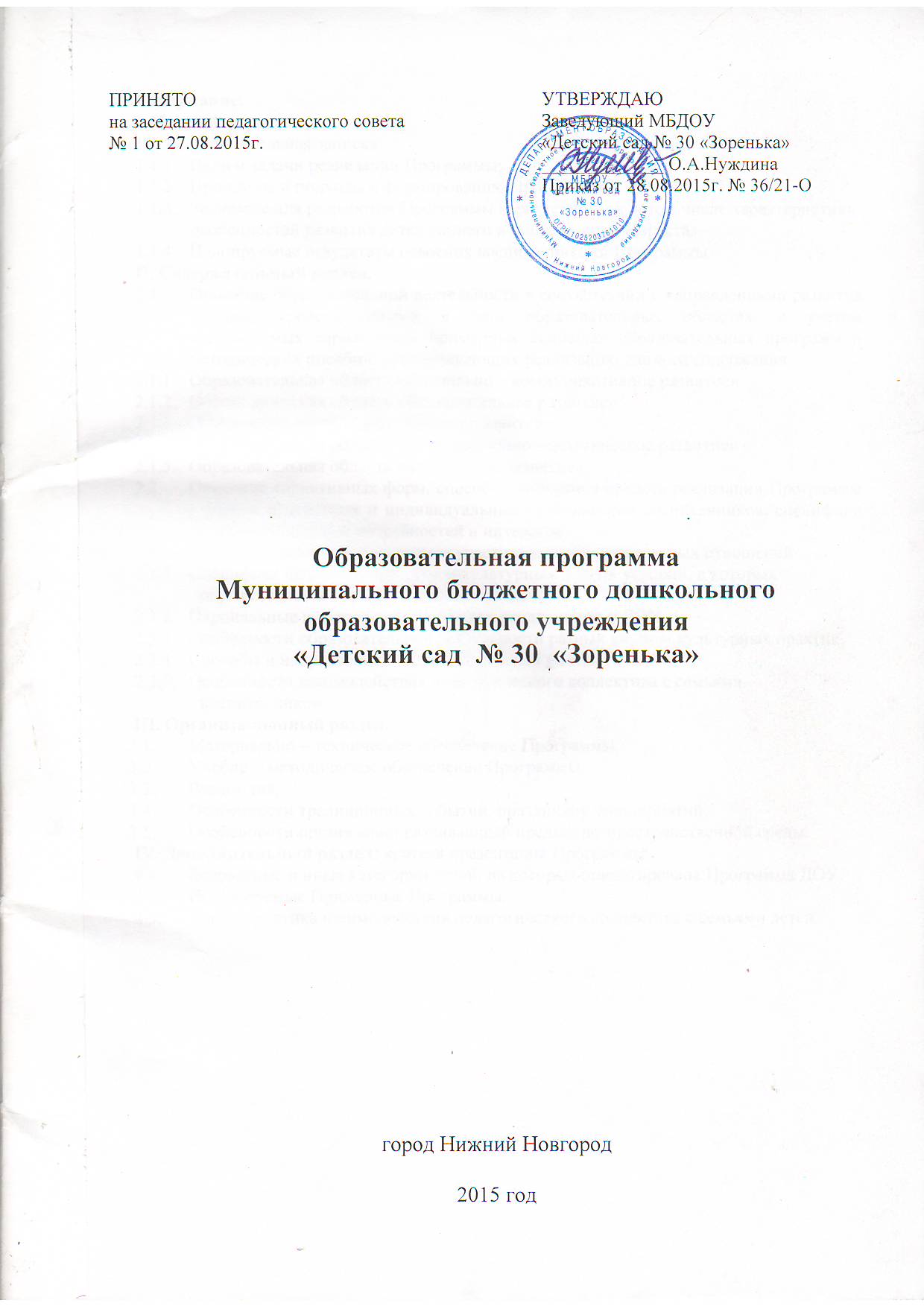 Содержание: Целевой раздел.Пояснительная запискаЦели и задачи реализации Программы;Принципы и подходы к формированию Программы;Значимые для разработки Программы характеристики, в том числе характеристики особенностей развития детей раннего и дошкольного возраста.Планируемые результаты освоения воспитанниками Программы.II. Содержательный раздел.Описание образовательной деятельности в соответствии с направлениями развития ребенка, представленными в пяти образовательных областях, с учетом используемых вариативных примерных основных образовательных программ и методических пособий, обеспечивающих реализацию данного содержания.Образовательная область «Социально – коммуникативное развитие»Образовательная область «Познавательное развитие»Образовательная область «Речевое развитие»Образовательная область «Художественно – эстетическое развитие»Образовательная область «Физическое развитие»Описание вариативных форм, способов, методов и средств реализации Программы с учетом возрастных и индивидуальных особенностей воспитанников, специфики их образовательных потребностей и интересов.Часть Программы, формируемая участниками образовательных отношенийСпецифика национальных , социокультурных и иных условий, в которых осуществляется образовательная деятельностьПарциальные и авторские программы, реализуемые в ДОУ.Особенности образовательной деятельности разных видов и культурных практик.Способы и направления поддержки детской инициативы.Особенности взаимодействия педагогического коллектива с семьями воспитанников.III. Организационный раздел.Материально – техническое обеспечение Программы.Учебно – методическое обеспечение Программы.Режим дня.Особенности традиционных событий, праздников, мероприятий.Особенности организации развивающей предметно-пространственной среды.IV. Дополнительный раздел: краткая презентация Программы.Возрастные и иные категории детей, на которых ориентирована Программа ДОУ.Используемые Примерные Программы.Характеристика взаимодействия педагогического коллектива с семьями детей.Информационная справка об образовательной организацииПолное наимененование: Муниципальное бюджетное дошкольное образовательное учреждение «Детский сад № 30 «Зоренька»Краткое наименование: МБДОУ «Детский сад № 30 «Зоренька»Учредитель: Администрация города Нижнего НовгородаФункционирует с 1975 годаВид: детский садАдрес: . Нижний Новгород, ул.Внутриквартальная, д. 4Телефон: тел/факс 428-98-40Сайт: www.mdoy.pro/nn30Электронная почта: mdou30-zor@yandex.ruРежим работы: с 7.00 до 19.00Возрастные группы:  группа раннего возраста (1,5 - 2 года)                                       первая младшая группа (2 – 3 года)                                       вторая младшая группа (3-4 года)                                       средняя группа (4-5 лет)                                       старшая группа (5-6 лет)                                       подготовительная к школе группа (6-7 лет)Численность детей по санитарным нормам: 169 чел.ЦЕЛЕВОЙ РАЗДЕЛПояснительная запискаЦель и задачи реализации Программы:Цель: развитие личности детей дошкольного возраста в различных видах общения и деятельности с учетом их возрастных, индивидуальных психологических и физиологических особенностей. Задачи:1) охраны и укрепления физического и психического здоровья детей, в том числе их эмоционального благополучия;2) обеспечения равных возможностей для полноценного развития каждого ребенка в период дошкольного детства независимо от места жительства, пола, нации, языка, социального статуса, психофизиологических и других особенностей (в том числе ограниченных возможностей здоровья);3) обеспечения преемственности целей, задач и содержания образования, реализуемых в рамках образовательных программ различных уровней (далее - преемственность основных образовательных программ дошкольного и начального общего образования);4) создания благоприятных условий развития детей в соответствии с их возрастными и индивидуальными особенностями и склонностями, развития способностей и творческого потенциала каждого ребенка как субъекта отношений с самим собой, другими детьми, взрослыми и миром;5) объединения обучения и воспитания в целостный образовательный процесс на основе духовно-нравственных и социокультурных ценностей и принятых в обществе правил и норм поведения в интересах человека, семьи, общества;6) формирования общей культуры личности детей, в том числе ценностей здорового образа жизни, развития их социальных, нравственных, эстетических, интеллектуальных, физических качеств, инициативности, самостоятельности и ответственности ребенка, формирования предпосылок учебной деятельности;7) обеспечения вариативности и разнообразия содержания Программ и организационных форм дошкольного образования, возможности формирования Программ различной направленности с учетом образовательных потребностей, способностей и состояния здоровья детей;8) формирования социокультурной среды, соответствующей возрастным, индивидуальным, психологическим и физиологическим особенностям детей;9) обеспечения психолого-педагогической поддержки семьи и повышения компетентности родителей (законных представителей) в вопросах развития и образования, охраны и укрепления здоровья детей.Обязательная часть Программы построена с учетом Примерной образовательной программы «Детство», разработанной коллективом авторов под редакцией Т.И.Бабаевой, А.Г.Гогоберидзе, О.В.Солнцевой.      Программа «Детство» – это вариативная примерная образовательная программа дошкольного образования (Примерная программа), которая разработана на основе Федерального государственного образовательного стандарта дошкольного образования (Приказ № 1155 Министерства образования и науки от 17 октября 2013 года). Цель программы «Детство» - создать каждому ребенку в детском саду возможность для развития способностей, широкого взаимодействия с миром, активного практикования в разных видах деятельности, творческой самореализации.     Задачи развития и воспитания ребенка по программе «Детство»:  Приоритетными задачами развития и воспитания детей являются: укрепление физического и психического здоровья ребенка, формирование основ его двигательной и гигиенической культуры; целостное развитие ребенка как субъекта посильных дошкольнику видов деятельности; обогащенное развитие ребенка, обеспечивающее единый процесс социализации–индивидуализации с учетом детских потребностей, возможностей и способностей; развитие на основе разного образовательного содержания эмоциональной отзывчивости, способности к сопереживанию, готовности к проявлению гуманного отношения в детской деятельности, поведении, поступках; развитие познавательной активности, любознательности, стремления к самостоятельному познанию и размышлению, развитие умственных способностей и речи ребенка; пробуждение творческой активности и воображения ребенка, желания включаться в творческую деятельность; органическое вхождение ребенка в современный мир, разнообразное взаимодействие дошкольников с различными сферами культуры: с изобразительным искусством и музыкой, детской литературой и родным языком, экологией, математикой, игрой; приобщение ребенка к культуре своей страны и воспитание уважения к другим народам и культурам; приобщение ребенка к красоте, добру, ненасилию, ибо важно, чтобы дошкольный возраст стал временем, когда у ребенка пробуждается чувство своей сопричастности к миру, желание совершать добрые поступки. Часть Программы, формируемая участниками образовательных отношений построена с учетом парциальных программ:Программа «Основы безопасности детей дошкольного возраста», авторы Н.Н.Авдеева, О.Л.Князева, Р.Б.Стеркина Цель программы: воспитание у ребенка навыков  адекватного поведения в  различных неожиданных ситуациях, самостоятельности и  ответственности за свое поведение. Программа «Я, ты, мы», автор О.Л.Князева, включает следующие  разделы: «Уверенность в себе»,  «Чувства, желания, взгляды», «Социальные навыки». Цель  раздела «Уверенность в себе» - помощь  ребенку  в осознании своих особенностей, предпочтений, возможностей, собственной уникальности, поддержании  его  в  ситуациях успеха, неудачи. Цель раздела «Чувства, желания, взгляды» - научить детей осознанно  воспринимать эмоции, чувства, переживания; познакомить с языком эмоций; способствовать осознанию того, что  одинаковые предметы, события могут быть причиной разных эмоций. Цель  раздела  «Социальные навыки» -  обучение детей  этически ценным  формам, способам поведения и отношения с людьми: формирование коммуникативных навыков, умения устанавливать и поддерживать контакты; знакомство  с моральными нормами и правилами поведения.Программа «Нижегородский край – душа моя», автор О.Ю.Серова (учитель начальных классов МАОУ СОШ № 187) Цель программы: создание образовательного пространства, знакомящего воспитанников детского сада с историей родного города и края, способствующего воспитанию идентичности их как нижегородцев, воспитанию духовно-нравственных качеств личности ребенка. Задачи:Расширить знания детей по истории родного края, развивать наглядно-образное мышление;Воспитывать уважение ребенка к истории, культуре родного края, города, способствовать воспитанию чувства гордости за дела и подвиги своих земляков, за их вклад в культурное наследие Родины, за подвижничество, за любовь к Отечеству. Принципы и подходы к формированию Программы:Формирование Программы базируется на основных принципах дошкольного образования:Полноценное проживание ребенком всех этапов детства, обогащение детского развития; Построение образовательной деятельности с учетом индивидуализации дошкольного образования;Содействие и сотрудничество детей и взрослых, признание ребёнка полноценным участником образовательных отношений;Поддержка инициативы детей в различных видах деятельности;Сотрудничество учреждения  с семьей; Приобщение детей к социокультурным нормам, традициям семьи, общества и государства;Формирование познавательных интересов и познавательных действий ребёнка в различных видах деятельности;Возрастная адекватность дошкольного образования (соответствие условий, требований, методов возрасту и особенностям развития);Учет этнокультурной ситуации развития детей.Учет интеграции образовательных областей;Соблюдение комплексно-тематического принципа построения образовательного процесса.Принципы, которым соответствует Примерная образовательная программа «Детство» под редакцией Т.И.Бабаевой,  А.Г.Гогоберидзе, О.В.Солнцевойполноценного проживания ребёнком всех этапов детства (раннего и дошкольного возраста), обогащение (амплификация) детского развития; построения образовательной деятельности на основе индивидуальных особенностей каждого ребенка, при котором сам ребенок становится активным в выборе содержания своего образования, становится субъектом дошкольного образования; содействия и сотрудничества детей и взрослых, признания ребенка полноценным участником (субъектом) образовательных отношений; поддержки инициативы детей в различных видах деятельности; сотрудничества с семьёй; приобщения детей к социокультурным нормам, традициям семьи, общества и государства; формирования познавательных интересов и познавательных действий ребенка в различных видах деятельности; возрастной адекватности дошкольного образования (соответствия условий, требований, методов возрасту и особенностям развития); учёта этнокультурной ситуации развития детей. Принципы, которым соответствует парциальная программа «Основы безопасности детей дошкольного возраста», авторы Н.Н.Авдеева, О.Л.Князева, Р.Б.Стеркина:Принцип полноты.Принцип системности.Принцип сезонности.Принцип учета условий городской и сельской местности.Принцип возрастной адресованности.Принцип интеграции.Принцип координации деятельности педагогов.Принцип преемственности взаимодействия с ребенком в условиях дошкольного учреждения и семьи.Принципы, которым соответствует парциальная программа «Нижегородский край – душа моя», автор О.Ю.Серова (учитель начальных классов МАОУ СОШ № 187):Принцип гуманистической направленности предполагает отношение педагога к воспитанникам как к ответственным субъектам собственного развития;Принцип психологического соответствия возрастных особенностей ребенка содержанию и формам организации образовательного процесса;Принцип сознательности предполагает заинтересованное, а не механическое усвоение детьми необходимых историко-краеведческих знаний. Формирование Программы  основано на следующих подходах:1. Личностно-ориентированный подход:содействие и сотрудничество детей и взрослых, признание ребёнка полноценным участником (субъектом) образовательных отношений, разностороннее, свободное и творческое развитие каждого ребёнка, реализация их природного потенциала,  обеспечение комфортных, бесконфликтных и безопасных условий развития воспитанников. целостное развитие дошкольников и готовность личности к дальнейшему развитию,поддержка инициативы детей в различных видах деятельности,психологическая защищённость ребёнка, обеспечение эмоционального комфорта, создание условий для самореализации,развитие ребёнка в соответствии с его склонностями, интересами и возможностями, создание условий для воспитания и обучения каждого воспитанника с учётом индивидуальных особенностей его развития (дифференциация и индивидуализация).2. Системно-деятельностный подход:построение образовательной деятельности на основе индивидуальных особенностей каждого ребёнка, при котором сам ребёнок становится активным в выборе содержания своего образования, становится субъектом образования, формирование познавательных интересов и познавательных действий ребёнка в различных видах деятельности,  организация детской деятельности, в процессе которой они самостоятельно делают «открытия», узнают новое путём решения проблемных задач,креативность – «выращивание» у воспитанников способности переносить полученные знания в ситуации самостоятельной деятельности, инициировать  и поощрять потребность детей самостоятельно находить решения нестандартных задач и проблемных ситуаций,овладение культурой – приобщение детей к социокультурным нормам, традициям семьи, общества, государства, обеспечить способность ребёнка ориентироваться в мире и действовать (или вести себя) в соответствии с интересами и ожиданиями других людей, социальных групп, общества и человечества в целом.Значимые для разработки Программы характеристики, в том числе характеристики особенностей развития детей раннего и дошкольного возраста.Планируемые результаты освоения воспитанниками ПрограммыРезультаты освоения Программы представлены в виде целевых ориентиров дошкольного образования, которые представляют собой социально-нормативные возрастные характеристики возможных достижений ребенка на этапе завершения уровня дошкольного образования.  Целевые ориентиры не подлежат непосредственной оценке, в том числе в виде педагогической диагностики (мониторинга), и не являются основанием для их формального сравнения с реальными достижениями детей. Они не являются основой объективной оценки соответствия установленным требованиям образовательной деятельности и подготовки детей. Освоение Программы не сопровождается проведением промежуточных аттестаций и итоговой аттестации воспитанников,  являются ориентирами для:Построения образовательной политики на соответствующих уровнях с учетом целей дошкольного образования, общих для всего образовательного пространства Российской Федерации; Решения задач:формирования Программы;анализа профессиональной деятельности;взаимодействия с семьями;Изучения характеристик образования детей в возрасте от 2 месяцев до 8 лет;Информирования родителей (законных представителей) и общественности относительно целей дошкольного образования, общих для всего образовательного пространства Российской Федерации.К целевым ориентирам дошкольного образования относятся следующие социально-нормативные возрастные характеристики возможных достижений ребенка:Целевые ориентиры образования в младенческом и раннем возрасте:ребенок интересуется окружающими предметами и активно действует с ними; эмоционально вовлечен в действия с игрушками и другими предметами, стремится проявлять настойчивость в достижении результата своих действий;использует специфические, культурно фиксированные предметные действия, знает назначение бытовых предметов (ложки, расчески, карандаша и пр.) и умеет пользоваться ими. Владеет простейшими навыками самообслуживания; стремится проявлять самостоятельность в бытовом и  игровом поведении;владеет активной речью, включенной в общение; может обращаться с вопросами и просьбами, понимает речь взрослых; знает названия окружающих предметов и игрушек;стремится к общению со взрослыми и активно подражает им в движениях и действиях; появляются игры, в которых ребенок воспроизводит действия взрослого;          проявляет интерес к сверстникам; наблюдает за их действиями и подражает им;проявляет интерес к стихам, песням и сказкам, рассматриванию картинки, стремится двигаться под музыку; эмоционально откликается на различные произведения культуры и искусства;у ребенка развита крупная моторика, он стремится осваивать различные виды движения (бег, лазанье, перешагивание и пр.).Целевые ориентиры на этапе завершения дошкольного образования:ребенок овладевает основными культурными способами деятельности, проявляет инициативу и самостоятельность в разных видах деятельности - игре, общении, познавательно-исследовательской деятельности, конструировании и др.; способен выбирать себе род занятий, участников по совместной деятельности;ребенок обладает установкой положительного отношения к миру, к разным видам труда, другим людям и самому себе, обладает чувством собственного достоинства; активно взаимодействует со сверстниками и взрослыми, участвует в совместных играх. Способен договариваться, учитывать интересы и чувства других, сопереживать неудачам и радоваться успехам других, адекватно проявляет свои чувства, в том числе чувство веры в себя, старается разрешать конфликты;ребенок обладает развитым воображением, которое реализуется в разных видах деятельности, и прежде всего в игре; ребенок владеет разными формами и видами игры, различает условную и реальную ситуации, умеет подчиняться разным правилам и социальным нормам;ребенок достаточно хорошо владеет устной речью, может выражать свои мысли и желания, может использовать речь для выражения своих мыслей, чувств и желаний, построения речевого высказывания в ситуации общения, может выделять звуки в словах, у ребенка складываются предпосылки грамотности;у ребенка развита крупная и мелкая моторика; он подвижен, вынослив, владеет основными движениями, может контролировать свои движения и управлять ими;ребенок способен к волевым усилиям, может следовать социальным нормам поведения и правилам в разных видах деятельности, во взаимоотношениях со взрослыми и сверстниками, может соблюдать правила безопасного поведения и личной гигиены;ребенок проявляет любознательность, задает вопросы взрослым и сверстникам, интересуется причинно-следственными связями, пытается самостоятельно придумывать объяснения явлениям природы и поступкам людей; склонен наблюдать, экспериментировать. Обладает начальными знаниями о себе, о природном и социальном мире, в котором он живет; знаком с произведениями детской литературы, обладает элементарными представлениями из области живой природы, естествознания, математики, истории и т.п.; ребенок способен к принятию собственных решений, опираясь на свои знания и умения в различных видах деятельности.СОДЕРЖАТЕЛЬНЫЙ РАЗДЕЛ.Описание образовательной деятельности в соответствии с направлениями развития ребенка, представленными в пяти образовательных областях, с учетом используемых вариативных примерных основных образовательных программ и методических пособий, обеспечивающих реализацию данного содержания.Содержание Программы обеспечивает развитие личности, мотивации и способностей детей в различных видах деятельности и охватывает следующие структурные единицы, представляющие определенные направления развития и образования детей (далее – образовательные области):социально-коммуникативное развитие;познавательное развитие;речевое развитие;художественно-эстетическое развитие;физическое развитие.2.1.1.ОБРАЗОВАТЕЛЬНАЯ ОБЛАСТЬ  «СОЦИАЛЬНО-КОММНИКАТИВНОЕ РАЗВИТИЕ»Социально-коммуникативное развитие направлено на усвоение норм и ценностей, принятых в обществе, включая моральные и нравственные ценности; развитие общения и взаимодействия ребенка со взрослыми и сверстниками; становление самостоятельности, целенаправленности и саморегуляции собственных действий; развитие социального и эмоционального интеллекта, эмоциональной отзывчивости, сопереживания, формирование готовности к совместной деятельности со сверстниками, формирование уважительного отношения и чувства принадлежности к своей семье и к сообществу детей и взрослых в Организации; формирование позитивных установок к различным видам труда и творчества; формирование основ безопасного поведения в быту, социуме, природе.Содержание образовательной деятельности по образовательной области «Социально-коммуникативное развитие» соответствует примерной образовательной программе дошкольного образования «Детство» (для группы раннего возраста и 1 младшей группы с.51, для групп дошкольного возраста с.96)2.1.2.ОБРАЗОВАТЕЛЬНАЯ ОБЛАСТЬ «ПОЗНАВАТЕЛЬНОЕ РАЗВИТИЕ»Познавательное развитие предполагает развитие интересов детей, любознательности и познавательной мотивации; формирование познавательных действий, становление сознания; развитие воображения и творческой активности; формирование первичных представлений о себе, других людях, объектах окружающего мира, о свойствах и отношениях объектов окружающего мира (форме, цвете, размере, материале, звучании, ритме, темпе, количестве, числе, части и целом, пространстве и времени, движении и покое, причинах и следствиях и др.), о малой родине и Отечестве, представлений о социокультурных ценностях нашего народа, об отечественных традициях и праздниках, о планете Земля как общем доме людей, об особенностях ее природы, многообразии стран и народов мира.Содержание образовательной деятельности по образовательной области «Познавательное развитие» соответствует примерной образовательной программе дошкольного образования «Детство» (для группы раннего возраста 1 младшей группы с.56, для групп дошкольного возраста с.115)2.1.3.ОБРАЗОВАТЕЛЬНАЯ ОБЛАСТЬ «РЕЧЕВОЕ РАЗВИТИЕ»Речевое развитие включает владение речью как средством общения и культуры; обогащение активного словаря; развитие связной, грамматически правильной диалогической и монологической речи; развитие речевого творчества; развитие звуковой и интонационной культуры речи, фонематического слуха; знакомство с книжной культурой, детской литературой, понимание на слух текстов различных жанров детской литературы; формирование звуковой аналитико-синтетической активности как предпосылки обучения грамоте.Содержание образовательной деятельности по образовательной области «Речевое развитие» соответствует примерной образовательной программе дошкольного образования «Детство» (для группы раннего возраста 1 младшей группы с.62, для групп дошкольного возраста с.130)2.1.4.ОБРАЗОВАТЕЛЬНАЯ ОБЛАСТЬ «ХУДОЖЕСТВЕННО-ЭСТЕТИЧЕСКОЕ РАЗВИТИЕ»Художественно-эстетическое развитие предполагает развитие предпосылок ценностно-смыслового восприятия и понимания произведений искусства (словесного, музыкального, изобразительного), мира природы; становление эстетического отношения к окружающему миру; формирование элементарных представлений о видах искусства; восприятие музыки, художественной литературы, фольклора; стимулирование сопереживания персонажам художественных произведений; реализацию самостоятельной творческой деятельности детей (изобразительной, конструктивно-модельной, музыкальной и др.).Содержание образовательной деятельности по образовательной области «Художественно-эстетическое развитие» соответствует примерной образовательной программе дошкольного образования «Детство» (для группы раннего возраста 1 младшей группы с.68, для групп дошкольного возраста с.143)2.1.5.ОБРАЗОВАТЕЛЬНАЯ ОБЛАСТЬ «ФИЗИЧЕСКОЕ РАЗВИТИЕ»Физическое развитие включает приобретение опыта в следующих видах деятельности детей: двигательной, в том числе связанной с выполнением упражнений, направленных на развитие таких физических качеств, как координация и гибкость; способствующих правильному формированию опорно-двигательной системы организма, развитию равновесия, координации движения, крупной и мелкой моторики обеих рук, а также с правильным, не наносящем ущерба организму, выполнением основных движений (ходьба, бег, мягкие прыжки, повороты в обе стороны), формирование начальных представлений о некоторых видах спорта, овладение подвижными играми с правилами; становление целенаправленности и саморегуляции в двигательной сфере; становление ценностей здорового образа жизни, овладение его элементарными нормами и правилами (в питании, двигательном режиме, закаливании, при формировании полезных привычек и др.).Содержание образовательной деятельности по образовательной области «Физическое развитие» соответствует примерной образовательной программе дошкольного образования «Детство» (для группы раннего возраста 1 младшей группы с.72, для групп дошкольного возраста с.172)2.2.Описание вариативных форм, способов, методов и средств реализации Программы с учетом возрастных и индивидуальных особенностей воспитанников, специфики их образовательных потребностей и интересов.Формы, способы, методы и средства реализации Программы подбираются с учетом возрастных и индивидуальных особенностей воспитанников, специфики их образовательных потребностей и интересов в разных видах детской деятельности.Формы работы с детьми по образовательной области «Социально-коммуникативное развитие»Формы работы с детьми по образовательной области «Познавательное развитие»Формы работы с детьми по образовательной области «Речевое развитие»Формы работы с детьми по образовательной области «Художественно-эстетическое развитие»Формы работы с детьми по образовательной области «Физическое развитие»Описание вариативных методов и средств реализации ПрограммыКлассификация методов по источнику получения информации:Словесные методы: рассказ, объяснение, беседа, разъяснение, поручение, анализ ситуаций, обсуждение, увещевание, работа с книгой.Основные средства: устное или печатное слово (фольклор: песни, потешки, заклички, сказки, пословицы, былины); поэтические и прозаические произведения (стихотворения, литературные сказки, рассказы, повести и др.); скороговорки, загадки и др.Наглядные методы: Наблюдениераспознающего характера, с помощью которых формируются знания о свойствах и качествах предметов и явлений (форма, цвет, величина и т. д.);за изменением и преобразованием объектов (рост и развитие растений и животных и т. д.) - дает знания о процессах, объектах окружающего мира;репродуктивного характера, когда по отдельным признакам, устанавливается состояние объекта, по части - картина всего явления.Метод демонстрации, включает различные приемы:Показ предметов - один из самых распространенных приемов обучения: дети рассматривают кукольную мебель и одежду, посуду, домашние вещи, орудия труда, оборудование для рисования, лепки, аппликации и др.;Показ образца - один из приемов, которым пользуются при обучении изобразительной деятельности, конструированию. Образцом может быть рисунок, аппликация, поделка;Показ способа действий - используется на занятиях по развитию движений, музыкальных, изодеятельности и др., он должен быть точным, выразительным, разделенным на части; может быть полным или частичным;Демонстрация картин, иллюстраций помогает детям представить те стороны и свойства изучаемых предметов и явлений, которые они не могут непосредственно воспринять.Использование ТСО - в обучении дошкольников используется демонстрация диапозитивов, диафильмов, кинофильмов. В последнее время используются компьютеры. Этот метод позволяет показать детям те явления жизни, непосредственное знакомство с которыми невозможно; делает учебный процесс более привлекательным.Основные средства: плакаты, схемы, таблицы, фотографии, иллюстрации, слайды, модели, макеты, муляжи, видеофильмы, презентации.Методы практического обучения: упражнения (устные, графические, двигательные (для развития общей и мелкой моторики) и трудовые);приучение;технические и творческие действияОсновные средства: скороговорки, стихотворения; музыкально-ритмические движения, этюды-драматизации; дидактические, музыкально-дидактические и подвижные игры; различный материал для продуктивной и творческой деятельности.Классификация методов по способу усвоения в соответствии с характером познавательной деятельности:Методы эстетического восприятия:побуждение к самостоятельному творчеству (описанию, словотворчеству, продуктивной художественной деятельности и художественному моделированию, пению, музицированию и др.);побуждение к сопереживанию;культурный пример;драматизация.Средства:- разнообразные продукты и атрибуты различных видов искусства (в том числе и этнического) - сказки, рассказы, загадки, песни, танцы, картины, музыкальные произведения и другие;- личный пример взрослых, единство их внешней и внутренней культуры поведения;- эстетика окружающей обстановки (целесообразность, её практическая оправданность, чистота, простота, красота, правильное сочетание цвета и света, наличие единой композиции, уместных аксессуаров)Методы проблемного обученияпроблемная ситуация;познавательное проблемное изложение (педагог ставит задачу или обозначает проблему и в процессе общения дает алгоритм решения);диалогическое проблемное изложение (педагог ставит задачу или обозначает проблему, и в процессе общения дети ведут поиск решения данной проблемы);метод неоднозначной ситуации (отсутствие однозначного вывода или решения проблемы);экспериментирование, эвристический или частично-поисковый метод (дети экспериментальным путем знакомятся с различными явлениями или свойствами; проблема ставится или до, или после эксперимента);прогнозирование (потенциально-реальной ситуации, фантазийных ситуаций, нелепиц);метод интеллектуального штурма (как можно больше ответов к вопросу/проблеме, даже супер фантастических)Средства проблемного обучения: рассказы, содержащие проблемный компонент; картотека логических задач и проблемных ситуаций; объекты и явления окружающего мира;  различный дидактический материал, различные приборы и механизмы (компас, барометр, колбы, и т.д.); оборудование для опытно-экспериментальной деятельности с водой, светотенью и иными свойствами материалов, явлениями; технические средства обучения (интерактивная доска, мультимедийное оборудование и др.).Методы поддержки эмоциональной активностиигровые и воображаемые ситуации;похвала (в качестве аванса, подбадривания, как положительный итог, как утешение);придумывание сказок, рассказов, стихотворений, загадок и т.д.;игры-драматизации;сюрпризные моменты, забавы, фокусы;элементы творчества и новизны;юмор и шутка.Средства поддержки эмоциональной активности:  картотека возможных игровых и проблемных ситуаций; картотека стихотворений, загадок, закличек, в том числе предполагающих додумывание концовки воспитанниками; шаблоны, полуготовые и промежуточные варианты раздаточного материала, разрезные картинки, пазлы, нелепицы, шутейные изображения и др., инвентарь для элементарных фокусов, игрушки-персонажи, ростовые куклы, костюмы для ряженья; юморески, комиксы и др.2.3.Часть Программы, формируемая участниками образовательных отношений2.3.1.Специфика национальных , социокультурных и иных условий, в которых осуществляется образовательная деятельность        Национально – культурные особенности. Дети нашего детского сада имеют российское гражданство, 99% детей - русские.  Проживая  в Нижегородской области,  издревле богатой народными промыслами, мы считаем, что  воспитание  любви к Родине необходимо  начинать с  воспитания любви к культурным  традициям и наследию  нашего края.        Современный Нижний Новгород – столица Поволжья, крупный  научный и индустриальный центр, мы имеем возможность знакомить  детей с  достижениями науки и культуры, расширяя  кругозор детей.        Климатические  особенности. Климат Нижегородской области  имеет четко выраженные  признаки времен года, что позволяет  наблюдать все сезонные явления природы, проводить экспериментальную работу и исследовательскую деятельность.Реализация регионального компонента осуществляется в тесной взаимосвязи с социальными партнерами (школа, библиотека,  дом детского творчества, отдел образования Нижегородской епархии), и при их поддержке в совместной деятельности педагога и детей и в самостоятельной деятельности воспитанников в соответствии с возрастными особенностями через адекватные формы работы. Предпочтение отдаётся культурно – досуговой деятельности.Региональный компонент предусматривает:содержание части Программы, формируемой участниками образовательных отношений,  на местном материале о Нижегородском крае  с целью воспитания уважения к своему дому, к родной земле, малой Родине;приобщение ребёнка к национально-культурному наследию: образцам национального местного фольклора, народным художественным промыслам, национально-культурным традициям, произведениям нижегородских писателей и поэтов, композиторов, художников, исполнителей, спортсменов, знаменитых людей Нижнего Новгорода;приобщение к ознакомлению и следованию традициям и обычаям предков;воспитание толерантного отношения к людям других национальностей и вероисповедования.Содержание тематики для включения в основную общеобразовательную программу ДОУ.Природа Нижегородской области (географические, климатические особенности);Животный мир Нижегородской области (насекомые, рыбы, птицы, звери). Особенности внешнего вида, питания, размножения.Растительный мир Нижегородской области (деревья, кустарники, травы, грибы и др.).Культура и быт народов Нижегородской области, села (быт, национальные праздники, игры);Произведения устного народного творчества коренных народов Нижегородской области: сказки, малые фольклорные жанры (пословицы, загадки, скороговорки и другие).Знаменитые люди Нижнего Новгорода и области (писатели, певцы, художники, артисты, политики и др).Решение задач по реализации и освоению содержания регионального компонента осуществляется как в форме непосредственной образовательной деятельности, так и в форме совместной деятельности при организации режимных моментов через интеграцию с задачами различных образовательных областей.- «Познавательное развитие» (природа, растительный и животный мир, культура и быт народов Нижегородского края, знаменитые люди);- «Социально-коммуникативное развитие» (труд людей в городе и селе, семейные традиции и праздники)- «Речевое развитие» (произведения устного народного творчества);- «Художественно-эстетическое развитие» (продуктивная и музыкальная деятельность по мотивам устного народного творчества и народных художественных промыслов Нижегородского края);- «Физическая культура» (народные игры).2.3.2.Парциальные и авторские программы, реализуемые в ДОУ.Программа «Основы безопасности детей дошкольного возраста», авторы Н.Н.Авдеева, О.Л.Князева, Р.Б.Стеркина Основное содержание работы по программе строится по направлениям:Ребенок и другие люди;Ребенок и природа;Здоровье ребенка;Ребенок дома;Эмоциональное благополучие ребенка;Ребенок на улицах города.В раздел «Ребенок и другие люди» авторы программы сочли необходимым включить особое содержание, которое отражает общие изменения, происходящие в нашей жизни.Ребенок должен понимать, что общение с другими людьми может быть опасным. И прежде всего эту опасность представляют контакты с незнакомыми людьми. Нередко дошкольники считают, что опасными являются люди с неприятной внешностью или манерой поведения.Авторы рекомендуют в таких случаях показать детям моменты не совпадения приятной внешности и недобрых намерений. Подобные ситуации предлагается проиллюстрировать на доступных пониманию детей примерах из знакомых сказок и литературных произведений («Сказка о мертвой царевне и семи богатырях» - злая мачеха, прикинувшись доброй старушкой, угостила царевну отравленным яблоком; «Золушка» - неприглядный наряд и внешность героини и ее доброта; «Аленький цветочек» - в страшное чудовище был превращен добрый принц) или обсудить со старшими детьми примеры из их жизненного опыта.Особо рассматриваются типичные опасные ситуации контактов с незнакомыми людьми, когда взрослый уговаривает ребенка пойти или поехать с ним, обещая что-то показать или подарить, угощает чем-либо или проявляет насильственные действия по отношению к ребенку (хватает за руку, затаскивает в машину н т.д.). При этом детей учат приемам защитного поведения - громкий крик, призывы о помощи («Помогите, чужой человек»), привлечение внимания окружающих иными способами. Важно объяснять детям (н отрабатывать в ходе специальных тренингов) поведение ребенка в подобных ситуациях, чтобы окружающие поняли, что совершается насилие, и не спутали его с обычными детскими капризами.Педагогам и родителям следует понимать, что формирование дисциплинированного поведения и уважения к старшим не противоречит таким формам поведения ребенка, когда ему надо противостоять уговорам, предложениям, запугиваниям, уметь сказать «нет» другим детям, прежде всего подросткам, которые могут втянуть ребенка в опасную ситуацию (уйти далеко от дома, пойти посмотреть на стройку, разжечь костер, забраться на чердак, спуститься в подвал и т.п.). Опасность может подстерегать ребенка не только на улице, но и дома - и об этом ребенок должен быть предупрежден: не входить в подъезд одному, без родителей не открывать дверь чужим, даже если они действуют якобы от лица родителей. Авторы предлагают проводить с детьми игровые тренинга, в которых разыгрываются разные жизненные ситуации и подкрепляются сказочными сюжетами («Волк и семеро козлят»).При обсуждении с детьми вышеперечисленных тем педагогам следует проявлять тактичность и осторожность, подбирать адекватные методы работы, чтобы не спровоцировать невротические реакции или появление страхов у детей.Авторы предусматривают также обсуждение такой ситуации, когда ребенок дома или на улице становится объектом сексуального насилия. В разделе разъясняется поведение педагога, если ребенок доверил ему свою тайну. Не следует показывать испуг, гнев, смятение или отвращение. Возможно, что педагог является единственным взрослым, посвященным в происходящее, поэтому несет моральную ответственность в данной ситуации и должен поддержать ребенка и принять необходимые меры, чтобы помочь обратиться к компетентным людям.Содержание раздела «Ребенок и природа» позволяет донести до детей представления о взаимосвязи и взаимодействии всех природных объектов. Земля - наш общий дом, а человек - часть природы. Детей знакомят с проблемами загрязнения окружающей среды, объясняют, как ухудшение экологических условий сказывается на живой природе (уничтожаются леса, истребляются звери, птицы, рыбы, загрязняются вода и почва), а в свою очередь все это представляет определенную угрозу здоровью человека. Этим объясняются многие привычные предостережения и требования взрослых (пить кипяченую воду, мыть фрукты, овощи, руки перед едой), которые уберегут от болезней, а иногда и спасут жизнь. Аргументируя такие требования, можно показать детям опыты с микроскопом, лупой, фильтрами, наглядно демонстрируя то, что содержится в воде. В беседах, рассказах, во время экскурсии к природу, с помощью кино и видеоматериалов детей знакомят с ядовитыми растениями, грибами, ягодами, учат отличать их от съедобных. Объясняют детям, что можно делать и чего нельзя при контактах с домашними, бездомными и дикими животными.Одним из факторов экологической безопасности является работа по восстановлению и улучшению окружающей среды и бережное отношение к природе. Педагог создает условия для самостоятельной деятельности детей в этом направлении: уход за животными и растениями, высаживание деревьев и цветов, уборка мусора.Раздел «Ребенок дома» раскрывает содержание работы педагога с детьми по ознакомлению с предметами домашнего быта, представляющими потенциальную опасность для детей. Выделяются три группы предметов, взаимодействие с которыми в той или иной степени опасно для жизни и здоровья детей:1. Предметы, которыми могут пользоваться только взрослые. Это спички, газовая плита, печка, электрическая розетка, некоторые электроприборы, а также открытые окна и балконы. Ни при каких условиях ребенок не должен самостоятельно пользоваться этими предметами. Здесь уместны прямые запреты, дополняются они объяснениями последствий от неумелого обращения.2. Предметы (иголка, ножницы, нож, вилка), требующие в зависимости от возраста детей организации специального обучения и выработки навыка пользования.3. Предметы, которые взрослые должны хранить в недоступных для детей местах: бытовая химия, лекарства, спиртные напитки, сигареты, пищевые кислоты, режуще-колющие инструменты. Правила хранения и недопустимость взаимодействия детей с этими предметами являются содержанием работы педагогов с родителями.Содержание раздела «Здоровье ребенка» направлено па формирование у ребенка представления о здоровье как одной из главных ценностей жизни. Ребенок должен знать свое тело, научиться заботиться о нем, не вредить своему организму.Педагог рассказывает детям, как устроен организм человека, как работают основные системы и органы (опорно-двигательная, мышечная, пищеварительная, выделительная, кровообращение, дыхание, нервная система, органы чувств). Важно сформировать умение прислушиваться к своему организму, помогать ему ритмично работать, вовремя реагировать на сигналы, говорящие о состоянии всех органов и систем.Важно привить детям привычку к занятиям физкультурой и спортом, используя эмоционально увлекательные формы. Педагог должен способствовать формированию у детей понимания ценностей здорового образа жизни, развивать представления о полезности, целесообразности физической активности и личной гигиены, о значении профилактики заболеваний, о различных видах закаливания и оздоровительных мероприятиях: дыхательной гимнастике, воздушных и солнечных ваннах, витамино-, фито- и физиотерапии, массаже, корригирующей гимнастике. В доступной форме детям рассказывают о том, как свежий воздух, вода, солнце, ветер помогают при закаливании организма.Педагог должен рассказать, что следует заботиться не только о собственном здоровье, но и о здоровье окружающих, соблюдая правила гигиены (мыть руки после туалета, при кашле н чихании прикрывать рот н нос рукой или носовым платком).Детям сообщают элементарные сведения об инфекционных болезнях и их возбудителях. Предлагают под микроскопом рассмотреть капельку слюны и находящиеся в ней микроорганизмы. Объясняют ребенку, почему поднимается температура тела и о чем это свидетельствует, почему необходимо своевременно обращаться к врачу и выполнять все его предписания по приему лекарств.Педагог знакомит детей с правилами первой медицинской помощи при травмах (порезах, ожогах, ссадинах, укусах и др.), объясняет, что при этом необходимо обратиться к взрослому за помощью и рассказать ему все, что произошло. Обсуждают с детьми, какую первую помощь каждый может оказать себе сам (растереть обмороженное место рукавичкой; пошевелить пальцами, попрыгать, если замерзли ноги; переодеться, если промок; приложить холодный компресс, если ушиб ногу, руку, и т.п.).Основным условием работы по разделу «Эмоциональное благополучие ребенка» авторы считают профилактику возникновения эмоционального дискомфорта у детей в детском саду, создание благоприятной атмосферы, характеризующейся взаимным доверием и уважением, открытым и доброжелательным общением.Негативное влияние на эмоциональное состояние оказывают возникающие у детей страхи (боязнь темноты, животных, посторонних людей, сказочных персонажей и даже состояние оказаться в центре внимания и т.п.). Поэтому авторы программы ориентируют взрослых на внимательное отношение к этим явлениям у детей, предлагая им рассказать о своих переживаниях. Вместе с тем важно предостерегать детей от реальных опасных ситуаций: весной ходить по тонкому льду, купаться без присмотра взрослых, перебегать улицу в неположенном месте и т. д.Неблагоприятная атмосфера в группе нередко возникает при конфликтных ситуациях между детьми, когда кто-либо из детей стремится удовлетворить свои желания, не считаясь с потребностями других. Конфликты неизбежны, так как ребенку порой трудно ориентироваться на желания сверстника, понять, что он чувствует. Поэтому важно научить детей способам выхода из конфликтной ситуации, не доводя дело до ссор и драк. Необходимо также создавать условия для профилактики возникновения конфликтных ситуаций (использовать беседу, игру-драматизацию), научить детей осознанному восприятию своих чувств, желаний, умению выражать их соответствующим образом, понятным окружающим людям, а также спокойно относиться к желаниям и суждениям других детей.Важно создавать условия для игр, в которых необходимы согласованные действия, взаимопомощь, решение проблемных и жизненных ситуаций, требующих проявления взаимопонимания и умения разрешать конфликты.Работа по разделу «Ребенок на улицах города» проводится через знакомство детей с правилами поведения на улицах города. Детям объясняют необходимость соблюдения правил и рассказывают об опасности, которая может возникнуть, если пренебрегать ими, что для этой цели существуют правила дорожного движения. Ими регулируется поведение пешеходов и водителей, объясняют, что дорожные знаки помогают и пешеходам, и водителям ориентироваться на улицах города.Ребят знакомят с основными дорожными знаками (предупреждающими, запрещающими, предписывающими, информационно-указательными) и светофором, рассказывают об их назначении, учат ориентироваться на них при «движении» (в играх с макетом города, в игровых ситуациях-загадках, в самостоятельной игровой деятельности с использованием велосипеда, самоката, детского автомобиля). Перечень дорожных знаков, с которыми детей знакомят в детском саду, зависит от места проживания ребенка и места расположения детского сада.Детей знакомят с работой службы безопасности движения и милиционера-регулировщика.Предметом обсуждения с детьми являются также правила поведения в транспорте (как надо входить, выходить, обходить транспортное средство, не высовываться из окон салона автомобиля, не стоять у дверей, мешая выходу, уступать место пожилым). В беседах, играх дети конкретизируют и закрепляют представления, накапливают первоначальный опыт.Детям следует объяснить, что нужно предпринять, если они потерялись на улице, к кому следует обратиться за помощью, назвать свой адрес.В программу включены организационно-методические рекомендации по отбору содержания для работы с детьми с учетом их опыта и сложившихся представлений. Авторы считают, что при регулировании поведения детей прямые запреты со стороны взрослых должны быть минимальны, тщательно обоснованы и продуманы. Необходимо найти позитивные способы вербального воздействия на детей. Эффективен и способ показа детям последствий неправильного поведения. Важно по возможности при каждом случае поощрить детей за хороший поступок или за соблюдение запрещающих правил поведения.Особенность работы по программе, как считают авторы, состоит в осознании педагогом большого значения положительного примера со стороны взрослых, и, прежде всего педагога. Налаживание контактов с родителями и достижение полного взаимопонимания — неизбежные условия эффективности в воспитании детей.Программа «Я, ты, мы», автор О.Л.Князева.Основное содержание программы:Пока ребенок мал, взрослые порой не задумываются, что станет в его жизни главным, вырастет ли он целеустремленным, общительным, добрым и терпимым к людям. Но сложный процесс формирования личности нельзя откладывать на будущее и предоставлять воле случая.Эмоциональное благополучие человека — его уверенность в себе, чувство защищенности, настроение и жизненные успехи — во многом зависит от того, как складываются его отношения с окружающими людьми. Для каждого важно иметь хороших и верных друзей, которые не только дарят нам радость общения, делая нашу жизнь богаче и разнообразнее, но могут выручить в трудных ситуациях.Раздел 1. Уверенность в себеУверенность в себе является важным качеством личности человека. Она позволяет иметь и отстаивать собственное мнение, доверять себе и своим чувствам.Темы этого раздела предполагают оказание необходимой помощи каждому ребенку для преодоления его неуверенности в себе, поддержку его положительной самооценки, а также будут способствовать лучшему пониманию других людей и самого себя.Становление индивидуальности ребенка, его «Я», начинается очень рано и происходит постепенно, в том числе в процессе осознания им собственных интересов и предпочтений. Для этого педагогам важно обсуждать с детьми тот или иной выбор каждого ребенка в разных жизненных ситуациях и видах деятельности, стараться понять его сокровенные мечты и желания. Важно также помочь своим воспитанникам познакомиться со вкусами и предпочтениями друг друга, увидеть, что они разные. Это закладывает основу для формирования в более старшем возрасте толерантности (терпимости) к другим. При этом воспитатели учат детей тому, что стремление к удовлетворению собственных желаний не должно ущемлять интересы других людей.Очень важно, чтобы чувство уверенности в себе складывалось у человека с самого раннего возраста. С этой целью педагоги должны помочь ребенку постепенно открыть, чем он похож на других людей и в то же время чем от них отличается. Начать можно с особенностей внешности, рассматривая вместе отражение ребенка в зеркале, а затем помочь детям определить свои предпочтения в цвете глаз и волос, одежде, еде, погоде, времени года, играх, занятиях и пр.По внешности человека о нем можно многое узнать. Это и возраст, и личная привлекательность (непривлекательность), и род занятий, и место проживания. Определяется это прежде всего по одежде и чертам лица. Как изменится восприятие человека, если он переоденется, загримируется, наденет (снимет) очки, улыбнется или нахмурится? Организуя экспериментирование детей среднего дошкольного возраста с масками, гримом, головными уборами, педагог создает условия для понимания детьми того, что внешность человека может меняться, отражая разное настроение и открывая неожиданные черты его характера.Уверенность в себе связана с представлениями человека о своих внешних и внутренних особенностях. Поэтому в старшем дошкольном возрасте важно формировать у ребенка достаточно точные представления о своей внешности, семейном сходстве наряду со знаниями о бесконечном разнообразии внешнего облика людей — детей и взрослых. Например, в процессе изобразительной деятельности дети могут нарисовать автопортрет или свою семью.Темы данного раздела имеют важное воспитательное значение. Они позволяют не только выяснить, как дети относятся к своей внешности, и поддержать их положительную самооценку, но и способствуют становлению у них толерантности по отношению к другим независимо от внешних качеств, физических недостатков, расовой и национальной принадлежности. А знание вкусов других людей поможет детям сделать для них что-то особенно приятное, например подарить любимые цветы. Рассказывая о своих друзьях и о том, что именно нравится в друге, каждый ребенок начнет лучше понимать, как важно уметь быть хорошим другом самому.Раздел 2. Чувства, желания, взглядыЭмоциональное развитие является одним из магистральных направлений развития личности. Известно, что детские эмоции характеризуются импульсивностью и лишь со временем перерастают в более устойчивые привязанности, симпатии или антипатии, на основе которых с годами складываются такие эмоции, чувства, как любовь и ненависть. Именно поэтому эмоциональное развитие ребенка является важнейшей основой нравственного воспитания. Маленький ребенок отличается особой искренностью и непосредственностью как в общении с другими, так и в проявлении собственных чувств. Если эти качества поддерживать, то ваши дети вырастут добрыми и правдивыми, эмоционально отзывчивыми к другим людям. Проявлять эмоциональную отзывчивость дети нередко способны уже в младшем дошкольном возрасте. Вместе с тем, педагогу важно специально знакомить ребенка со своеобразным эмоциональным букварем, так как передать наши чувства другим, сделать их понятными можно с помощью не только слов, но и особого языка эмоций, постоянно участвующего в общении. Радость и грусть, гнев, обида и доверие — обо всем этом и о многом другом могут рассказать и выразительные жесты, и позы, и мимика. Педагогу нужно учить детей пользоваться языком эмоций как для выражения собственных чувств и переживаний, так и для лучшего понимания состояния других людей.Многие темы этого раздела для детей младшего дошкольного возраста предусматривают привлечение материала знакомых сказок. Вспоминая основные события и переживания персонажей, дети с помощью педагога смогут сопоставить их с собственным личным опытом. Это поможет им разобраться в непростых жизненных ситуациях и основных эмоциональных состояниях.Соответствующие темы представляют педагогам возможность побеседовать с детьми о чувстве страха и одиночества. Вместе с тем, не следует забывать и о соблюдении безопасности: в определенных ситуациях нельзя воспитывать у детей абсолютное бесстрашие, напротив, им надо объяснять, как важно в некоторых случаях быть осторожным (например, при контактах с чужими людьми; в ситуациях, когда остаешься один дома, и др.). При этом целесообразно побеседовать с детьми о необходимости доверять близким, которые не дадут ребенка в обиду, помогут справиться с грустью и тревогой.В более старшем возрасте дети уже должны иметь представление об основных настроениях и эмоциональных состояниях людей, знать, что в выражении чувств участвуют и мимика, и жесты, и поза. Педагоги обучают их не только выражать свои эмоции так, чтобы они были ясны окружающим, но и по внешним проявлениям понимать, какие чувства в тот или иной момент может испытывать другой человек. Некоторые темы для детей этого возраста направлены на дальнейшее приобщение ребенка к языку эмоций.По сравнению с содержанием раздела для младших дошкольников, где ребенка знакомят лишь с основными эмоциями (грусть, радость, страх), спектр чувств существенно расширяется. Кроме того, дети учатся соотносить собственные эмоции с состоянием природы, погодой, а также с соответствующими событиями и индивидуальными предпочтениями.В старшем дошкольном возрасте настоящий раздел предлагает уже не только научить детей распознавать по внешним признакам различные настроения и эмоциональные состояния, но и анализировать их причины; не только понимать настроения другого, но и принимать его позицию.Знакомя детей в этом возрасте с эмоциями, соответствующими праздничному настроению, целесообразно развивать у них понимание того, что хорошее настроение зависит от отношения окружающих.Для старших дошкольников настоящий раздел предусматривается знакомство со словами, обозначающими такие эмоциональные состояния, как спокойствие (мирно, безмятежно, доброжелательно, невозмутимо), гнев (грубо, яростно, сердито, свирепо, злобно, люто), радость (празднично, бодряще, блестяще, ярко, лучисто). Это связано с тем, что порой даже взрослому трудно выразить словами свои переживания, ведь у каждого человека они бесконечно многообразны. Поэтому необходимо развивать и обогащать соответствующий словарный запас детей.Одновременно содержание этого раздела поможет взрослым понять эмоциональный мир ребенка, лучше узнать его переживания в различных ситуациях, понять, что именно его тревожит и радует. Это позволит при необходимости оказать каждому ребенку, который испытывает эмоциональный дискомфорт, особое внимание, помочь преодолеть отрицательные, а порой тяжелые переживания, связанные с объективными жизненными проблемами.Таким образом, педагог сможет установить с детьми более доверительные отношения, что облегчит процесс воспитания.Раздел 3. Социальные навыкиНавыки общения формируются у человека с ранних лет. Как обеспечить ребенку комфортное существование в среде сверстников? Как оградить его от горечи одиночества, чтобы он был окружен друзьями не только в детстве, но и в зрелом возрасте?Темы настоящего раздела предполагают обучение детей анализу причин межличностных конфликтов и умению самостоятельно их регулировать, предотвращать ссору и не допускать ее крайнего проявления — драки.Педагоги должны объяснить своим воспитанникам, как можно познакомиться с незнакомым сверстником, как самостоятельно устанавливать новые контакты, например: показать и дать подержать свою игрушку; назвать свое имя и спросить, как зовут незнакомого мальчика или девочку; завести разговор о том, что ребенок любит, и спросить, что любит собеседник (назвать любимую игру, еду, любимое занятие); просто сказать: «Давай играть вместе» и др.Раздел предполагает также обучение детей нормам и правилам общения. При этом педагоги должны помочь детям понять, что делать что-то вместе не только интересно, но и трудно, так как нужно уметь договориться, соблюдать очередность, прислушиваться к товарищам и уважать их мнение.Для того чтобы научить своих воспитанников строить отношения с другими людьми, уважительно и деликатно вести себя со сверстниками, воспитатели могут предложить детям проблемные ситуации, разрешая которые дети будут овладевать определенными коммуникативными навыками, или сюжеты для игр-драматизаций различного содержания. Например, «отнял игрушку», «толкнул», «долго катается на качелях, а другие не могут дождаться своей очереди», «нечаянно разрушил постройку товарища», «в группу пришел новенький и играет один» и др.Содержание данного раздела предполагает также знакомство детей с такими ситуациями, как поведение за столом, обмен приветствиями при встрече и прощании и др. Педагоги должны помочь понять детям, что воспитанный человек всегда будет пользоваться у окружающих симпатией. Здесь нет мелочей: это и опрятный внешний вид, и умение вести себя в гостях, выбрать подарок, угостить гостей, когда сам выступаешь в роли хозяина дома. А для лучшего понимания другого порой так важно поинтересоваться, что он любит, как это отражается на его манере одеваться, обустраивать свое жилище — ведь вещи и дом всегда немножко похожи на своих хозяев.Очень важно, чтобы педагог помог детям осознать, что социально принятые правила поведения (этикет) обусловливают лишь внешний слой общения. Хорошие манеры не только приятны окружающим, за ними скрываются очень полезные способы регуляции межличностных отношений: деликатность, чуткое и внимательное отношение к переживаниям другого.В разделе содержатся темы, которые позволят воспитателю побеседовать с детьми об одиночестве; объяснить преимущества дружбы на примере того, насколько коллективные игры богаче и разнообразнее индивидуальных.Ряд тем знакомит детей с качествами, помогающими и мешающими дружбе. Здесь предполагается обучить детей анализировать с этих позиций себя и своих знакомых, обсудить с детьми такие качества, как лживость — правдивость, внимательность — равнодушие, смелость —трусость, доброта — жадность и их роль в дружбе.Данный раздел призван также специально обучить детей позитивным поддерживающим приемам общения со сверстниками. Воспитатель помогает им понять, что дружба дает радость общения, и надо уметь доставлять эту радость другому: вовремя поздравить с каким-нибудь праздником или днем рождения, изготовить и преподнести подарок другу или просто проявить внимание, сказав хорошие добрые слова (похвалить за что-либо, высказать свою симпатию и пр.).Необходимо отметить, что представленная на основе трех разделов структура Программы рассматривается как примерная и носит рекомендательный характер, то есть задает только основу планирования педагогического процесса. При более подробном знакомстве с Программой воспитатель наверняка заметит, что обозначенные три раздела не только тесно связаны между собой, но их содержание постоянно перекликается. Поэтому воспитатель вправе варьировать программное содержание и его последовательность, при необходимости отступая от предложенной структуры.Так, важнейшей стороной общения с окружающими людьми (раздел «Социальные навыки») является положительное отношение к другому, способность к сочувствию и сопереживанию (раздел «Чувства, желания, взгляды»). Ребенок имеет право на свое мнение, чувства и желания, он, как и любой другой человек, уникален и не похож на остальных (раздел «Уверенность в себе»). Важно помочь ребенку осознать, что ему нравится, вызывает у него положительные эмоции («Чувства, желания, взгляды»). При этом нужно постоянно сопоставлять и сравнивать свои и чужие предпочтения, которые далеко не всегда совпадают, только тогда контакты с окружающими будут складываться успешно («Социальные навыки»).Для формирования у ребенка образа «Я» важно, чтобы он осознавал свои предпочтения и вкусы («Уверенность в себе»), понимал, что иногда они могут не совпадать со вкусами и желаниями других людей. Лучше понять это несовпадение помогает внимательное отношение к сверстникам во время совместной игры или при других формах общения с ними («Социальные навыки»). Для более глубокого понимания другого человека важно уметь распознавать его эмоциональные состояния — уметь читать мимику, жесты, выразительные движения («Чувства, желания, взгляды»).Программа «Нижегородский край – душа моя», автор О.Ю.Серова (учитель начальных классов МАОУ СОШ № 187) Тематическое планирование по программе «Нижегородский край – душа моя!»2.3.3.Особенности образовательной деятельности разных видов и культурных практик.Примерная сетка совместной образовательной деятельностии культурных практик в режимных моментах2.3.4.Способы и направления поддержки детской инициативыДетская инициатива проявляется в свободной самостоятельной деятельности детей по выбору и интересам. Возможность играть, рисовать, конструировать, сочинять и пр. в соответствии с собственными интересами является важнейшим источником эмоционального благополучия ребенка в детском саду. Самостоятельная деятельность детей протекает преимущественно в утренний отрезок времени и во второй половине дня.Все виды деятельности ребенка в д/с могут осуществляться в форме самостоятельной инициативной деятельности: - самостоятельные с/р, режиссерские и театрализованные игры; - развивающие и логические игры; - музыкальные игры и импровизации; - речевые игры; - самостоятельная деятельность в книжном уголке; - самостоятельная ИЗО и конструктивная деятельность по выбору детей; - самостоятельные опыты и эксперименты и др.Общие требования развития детской инициативы и самостоятельности:- развивать активный интерес детей к окружающему миру, стремление к получению новых знаний и умений;- создавать разнообразные условия и ситуации, побуждающие детей к активному применению знаний, умений, способов деятельности в личном опыте;- постоянно расширять область задач, которые дети решают самостоятельно.Постепенно выдвигать перед детьми более сложные задачи, требующие сообразительности, творчества, поиска новых подходов, поощрять детскую инициативу.- тренировать волю детей, поддерживать желание преодолевать трудности, доводить начатое дело до конца;- ориентировать дошкольников на получение хорошего результата.Своевременно обращать внимание на детей, постоянно проявляющих небрежность, торопливость, равнодушие к результату, склонных не завершать работу.- «дозировать» помощь детям. Если ситуация подобна той, в которой ребенок действовал раньше, но его сдерживает новизна обстановки, достаточно просто намекнуть, посоветовать вспомнить, как он действовал в аналогичном случае;- поддерживать у детей чувство гордости и радости от успешных самостоятельных действий, подчеркивать рост возможностей и достижений каждого ребенка, побуждать к проявлению инициативы и творчества.Взрослый тактично сотрудничает с детьми: не старается всё сразу показывать и объяснять, не преподносит сразу какие-либо неожиданные сюрпризные, шумовые эффекты и т.п. Создаются условия, чтобы дети о многом догадывались самостоятельно, получали от этого удовольствие.Обязательное условие взаимодействия педагога с ребёнком - создание развивающей среды, насыщенной социально значимыми образцами деятельности и общения, способствующей формированию таких качеств личности, как: активность, инициативность, доброжелательность и др. Важную роль здесь играет сезонность и событийность образования дошкольников (яркие события, происходящие в детской жизни, находят отражение в деятельности ребёнка, в его эмоциональном развитии.Структура события: - подготовка к событию, - непосредственное событие, - отражение впечатлений о событии в продуктивной деятельности детей и общении.Лента событий: - события основные (праздники: Новый год, 23 февраля, 8 Марта); - значимые события социальной и культурной жизни страны и мира; - события региональные (праздники - даты области, мероприятия); - события муниципальные: городские (День города и т.п.); - события д/с (день рождения д/с, дни рождения педагогов, экскурсии, театр и т.п.); - события личные (дни рождения детей, их близких, отпуск, выходные дни).2.3.5.Особенности взаимодействия педагогического коллектива с семьями воспитанников.В современных условиях дошкольное образовательное учреждение является единственным общественным институтом, регулярно и неформально взаимодействующим с семьей, то есть имеющим возможность оказывать на неё определенное влияние.В основу совместной деятельности семьи и дошкольного учреждения заложены следующие принципы:единый подход к процессу воспитания ребенка;открытость дошкольного учреждения для родителей;взаимное доверие во взаимоотношениях педагогов и родителей;уважение и доброжелательность друг к другу;дифференцированный подход к каждой семье;равная ответственность родителей и педагогов.На сегодняшний день в ДОУ осуществляется интеграция общественного и семейного воспитания дошкольников со следующими категориями родителей:с семьями воспитанников;с будущими родителями.Задачи:формирование психолого-педагогических знаний родителей;приобщение родителей к участию в жизни ДОУ;оказание помощи семьям воспитанников в развитии, воспитании и обучении детей;изучение и пропаганда лучшего семейного опыта.Система взаимодействия с родителями включает:ознакомление родителей с результатами работы ДОУ на общих родительских собраниях, анализом участия родительской общественности в жизни ДОУ;ознакомление родителей с содержанием работы ДОУ, направленной на физическое, психическое и социальное развитие ребенка;участие в составлении планов: спортивных и культурно-массовых мероприятий, работы родительского комитета;целенаправленную работу, пропагандирующую общественное дошкольное воспитание в его разных формах;обучение конкретным приемам и методам воспитания и развития ребенка в разных видах детской деятельности на семинарах-практикумах, консультациях и открытых занятиях;Модель сотрудничества семьи и детского сада в течение годаФормы взаимодействия педагогического коллектива с семьями воспитанниковФормы взаимодействия с семьями воспитанников по образовательной области «Социально-коммуникативное развитие».Привлечение родителей к участию в детском празднике (разборка идей, подготовка атрибутов, ролевое участие.Анкетирование, тестирование родителей, выпуск газеты, подбор специальной литературы с целью обеспечения обратной связи с семьей.Распространение инновационных подходов к воспитанию детей через рекомендованную психолого-педагогическую литературу, периодические издания.Привлечение родителей к совместным мероприятиям по благоустройству и созданию условий в группе и на участке.Организация совместных с родителями прогулок и экскурсий по городу, создание тематических альбомов.Изучение и анализ детско-родительских отношений с целью оказания помощи детям.Повышение правовой культуры родителей.Консультативные часы для родителей по вопросам предупреждения использования методов, унижающих достоинство ребенка.Создание фотовыставок, фотоальбомов «Я и моя семья», «Моя родословная», «Мои любимые дела», «Моё настроение».Аудио- и видеозаписи высказываний детей по отдельным проблемам с дальнейшим прослушиванием и обсуждением проблемы с родителями (За что ты любишь свой дом? Кто в твоем доме самый главный? Кто самый добрый? За что ты себя любишь? и др.)Формы взаимодействия с семьями воспитанников по образовательной области «Познавательное развитие»Информирование родителей о содержании и жизнедеятельности детей в ДОУ, их достижениях и интересах (Чему мы научились, наши достижения, выставки продуктов детской и детско-взрослой деятельности).Распространение инновационных подходов к воспитанию детей через рекомендованную психолого-педагогическую литературу, периодические издания.Собеседование с ребенком в присутствии родителей. Проводится с целью определения познавательного развития дошкольника и является тактичным способом налаживания общения с родителями, демонстрации возможностей ребенка. Опосредованно предостерегает родителей от авторитарного управления развитием ребенка и жёсткой установки на результат.Открытые мероприятия с детьми для родителей.Посещение культурных учреждений при участии родителей с целью расширения представлений об окружающем мире, формирования адекватных форм поведения в общественных местах, воспитания положительных эмоций и эстетических чувств.Совместные с родителями досуги, праздники, развлечения.Совместные наблюдения явлений природы, общественной жизни с оформлением плакатов, которые становятся достоянием группы.Создание в группе тематических выставок при участии родителей («Дары природы», «Любимый город», «Профессии наших родителей» и др.) с целью расширения кругозора дошкольников.Совместная работа родителей с ребенком над созданием семейных альбомов («Моя семья», «Моя родословная», «Я живу в городе Нижний Новгород», «Как мы отдыхаем» и др.).Проведение встреч с родителями с целью знакомства с профессиями, формирования уважительного отношения к людям труда.Создание в группе коллекций (наборы открыток, календарей, минералов и др.)Экскурсии выходного дня ребенка с родителями по району проживания, городу с целью знакомства. Совместный поиск исторических сведений о районе и городе.Совместный поиск ответов на обозначенные педагогом познавательные проблемы в энциклопедиях, книгах, журналах и др. источниках.Совместные выставки игр-самоделок с целью демонстрации вариативного использования бросового материала в познавательно-трудовой деятельности и детских играх. Формы взаимодействия с семьями воспитанников по образовательной области «Речевое развитие»Информирование родителей о содержании и жизнедеятельности детей в ДОУ, их достижениях и интересах (Чему мы научились, наши достижения, аудио и видеозаписи с творческими рассказываниями детей).Распространение инновационных подходов к воспитанию детей через рекомендованную психолого-педагогическую литературу, периодические издания.Собеседование с ребенком в присутствии родителей. Проводится с целью определения речевого развития дошкольника и является тактичным способом налаживания общения с родителями, демонстрации возможностей ребенка. Опосредованно предостерегает родителей от авторитарного управления развитием ребенка и жёсткой установки на результат.Открытые мероприятия с детьми для родителей.Посещение культурных учреждений при участии родителей с целью расширения представлений об окружающем мире и обогащение словаря детей, формирование адекватных форм поведения в общественных местах, воспитания положительных эмоций и положительных чувств.Организация партнерской деятельности детей и взрослых по выпуску семейных газет и журналов с целью обогащения коммуникативного опыта дошкольников.Совместные с родителями досуги, праздники, развлечения, литературные вечера.Совместные наблюдения явлений природы, общественной жизни с оформлением плакатов, которые становятся достоянием группы. Помощь родителей ребенку в подготовке рассказа по наглядным материалам.Создание тематических выставок детских книг при участии семьи, совместное формирование библиотеки для детей.Создание в группе тематических выставок при участии родителей:  («Дары природы», «Любимый город», «Профессии наших родителей», «Транспорт» и др. и др.) с целью расширения кругозора и обогащения словаря дошкольников.Формы взаимодействия с семьями воспитанников по образовательной области «Художественно-эстетическое развитие»                                  Совместная организация выставок произведений искусства с целью обогащения художественно-эстетических представлений детей.Организация и проведение конкурсов и выставок детского совместно с родителями творчества. Информирование родителей о предстоящих выставках и конкурсах, а также о результатах конкурсов через родительский уголок и официальный сайт детского сада.Анкетирование родителей с целью изучения их представлений о художественно - эстетическом воспитании детей.Организация тематических консультаций, папок-передвижек, раскладушек по разным направлениям художественно-эстетического воспитания ребенка («Как познакомить детей с произведениями художественной литературы», «Как создать дома условия для развития художественных способностей детей», «Развитие личности дошкольника средствами искусства» и др.)Участие родителей и детей в театрализованной деятельности: совместная постановка спектаклей, создание условий, совместное создание декораций и костюмов.Проведение совместных праздников, досугов, литературных и музыкальных вечеров.Семинары-практикумы для родителей по художественно-эстетическому воспитанию детей.Формы взаимодействия с семьями воспитанников по образовательной области «Физическое развитие»                                  Изучение состояния здоровья детей совместно со специалистами детской поликлиники и родителями. Ознакомление родителей с результатами.Изучение условий семейного воспитания и определение путей улучшения здоровья каждого ребенка.Создание условий для укрепления здоровья и снижения заболеваемости в ДОУ и семье (создание условий для двигательной активности детей в ДОУ, проведение закаливающих процедур, оздоровительных мероприятий).Организация целенаправленной работы по пропаганде здорового образа жизни среди родителей.Ознакомление родителей с содержанием и формами физкультурно-оздоровительной работы в ДОУ.Ознакомление родителей с нетрадиционными методами оздоровления детского организма.Организация совместных с родителями физкультурных праздников, досугов, развлечений.Консультативная, санитарно-просветительская и медико-педагогическая помощь семьям с учетом преобладающих запросов родителей на основе связи ДОУ с медицинскими учреждениями.Проведение дней открытых дверей, вечеров вопросов и ответов, семинаров-практикумов с целью ознакомления родителей с формами физкультурно-оздоровительной работы ДОУ.Педагогическая диагностическая работа с детьми, направленная на определение уровня физического развития детей. Ознакомление родителей с результатами диагностических исследований. Отслеживание динамики развития детей.ОРГАНИЗАЦИОННЫЙ РАЗДЕЛ.Материально-техническое обеспечение Программы.Материально-техническое обеспечение Программы предусматривает:Наличие и исправность медицинского, спортивно-игрового, санитарно-технического оборудования и инвентаря;Оснащение развивающей предметно-пространственной среды полифункциональным оборудованием;Оснащение музыкального зала оборудованием;Оснащение образовательного процесса наглядно-демонстрационным и раздаточным материалом, наличие материала для выполнения индивидуальных заданий на занятиях и в самостоятельных видах деятельности;Оснащение образовательного процесса современными средствами обучения;Оснащение образовательного процесса мультимедийным оборудованием;Подключение к интернету.Материальное оснащение помещений ДОУОбщее оборудование: образовательные и развивающие информационные технологии.Учебно-методическое оснащение Программы.Учебно-методическая литература по планированию образовательной деятельности:План – программа образовательно-воспитательной работы в детском саду: Методическое пособие для воспитателей / Сост. Н.В.Гончарова и др.; под ред. З.А.Михайловой. – СПб: Акцидент, 1997. – с.221Голицына Н.С. Комплексно-тематическое планирование образовательной деятельности в детском саду. Младшая группа. – М.: Издательство «Скрипторий 2003», 2012. – 30 с.Голицына Н.С. Перспективное планирование в детском саду. Средняя группа.  – М.: «Издательство Скрипторий 2003», 2012. – 40 с.Голицына Н.С. Комплексно-тематическое планирование образовательной деятельности в детском саду. Средняя группа. – М.: Издательство «Скрипторий 2003», 2012. – 32 с.Голицына Н.С. Перспективное планирование в детском саду. Старшая группа.  – М.: «Издательство Скрипторий 2003», 2012. – 40 с.Голицына Н.С. Комплексно-тематическое планирование образовательной деятельности в детском саду. Старшая группа. – М.: Издательство «Скрипторий 2003», 2012. – 48 с.Голицына Н.С. Перспективное планирование в детском саду. Подготовительная группа.  – М.: «Издательство Скрипторий 2003», 2011. – 40 с.Голицына Н.С. Комплексно-тематическое планирование образовательной деятельности в детском саду. Подготовительная группа. – М.: Издательство «Скрипторий 2003», 2012. – 48 с.Режим дня.Ежедневная организации жизни и деятельности детей осуществляется с учетом:построения образовательного процесса на адекватных возрасту формах работы с детьми: основной формой работы с детьми дошкольного возраста и ведущим видом деятельности для них является игра;решения программных образовательных задач в совместной деятельности взрослого и детей и самостоятельной деятельности детей не только в рамках непосредственно образовательной деятельности, но и при проведении режимных моментов в соответствии со спецификой дошкольного образования.        Организация  режима  дня.       При проведении режимных процессов МБДОУ придерживается следующих правил:Полное и своевременное удовлетворение всех органических потребностей детей (во сне, питании).Тщательный гигиенический уход, обеспечение чистоты тела, одежды, постели.Привлечение детей к посильному участию в режимных процессах; поощрение самостоятельности и активности.Формирование культурно-гигиенических навыков.Эмоциональное общение в ходе выполнения режимных процессов.Учет потребностей детей, индивидуальных особенностей каждого ребенка.Спокойный и доброжелательный тон обращения, бережное отношение к ребенку, устранение долгих ожиданий, так как аппетит и сон малышей прямо зависят от состояния их нервной системы.      Основные  принципы  построения  режима  дня:Режим дня  выполняется  на  протяжении  всего  периода  воспитания  детей  в  дошкольном  учреждении,  сохраняя  последовательность,  постоянство  и  постепенность.Соответствие   правильности  построения  режима  дня  возрастным  психофизиологическим  особенностям  дошкольника.  Поэтому  в  ДОУ  для  каждой  возрастной группы определен свой режим  дня.  Организация  режима  дня  проводится  с  учетом  теплого  и  холодного  периода  года Режим дня на холодный периодРежим дня на теплый  периодДвигательный режим на холодный периодДвигательный режим на теплый периодОсобенности традиционных событий, праздников, мероприятий.2-я младшая группаСредняя группаСтаршая группаПодготовительная группаОсобенности организации развивающей предметно-пространственной среды.Принципы создания развивающей предметно-пространственной среды ДОУ:Насыщенность среды;Трансформируемость среды;Полифункциональность среды;Вариативность среды;Доступность среды;Безопасность среды.Дополнительный раздел: краткая презентация ПрограммыВозрастные и иные категории детей, на которых ориентирована Программа ДОУ.Образовательная программа дошкольного образования МБДОУ «Детский сад № 30 «Зоренька» создана как программа психолого-педагогической поддержки позитивной социализации и индивидуализации, развития личности детей от 1,5 до 7 лет.Используемые Примерные программыОбразовательная программа МБДОУ «Детский сад № 30 «Зоренька» разработана на основе примерной общеобразовательной программы дошкольного образования «Детство» (Т.И.Бабаева, А.Г.Гогоберидзе, О.В.Солнцева и др.) в соответствии с направлениями развития ребенка, представленными в пяти образовательных областях:Социально-коммуникативное развитиеПознавательное развитиеРечевое развитиеХудожественно-эстетическое развитиеФизическое развитиеПарциальные и авторские программы, реализуемые в ДОУ.Программа «Основы безопасности детей дошкольного возраста», авторы Н.Н.Авдеева, О.Л.Князева, Р.Б.Стеркина используется педагогами в рамках реализации образовательной области «Социально-коммуникативное развитие» и ставит следующую цель: воспитание у ребенка навыков  адекватного поведения в  различных неожиданных ситуациях, самостоятельности и  ответственности за свое поведение. Программа «Основы безопасности детей дошкольного возраста» реализуется со второй младшей группы детского сада на занятиях «Безопасность». Программа «Я, ты, мы», автор О.Л.Князева, используется педагогами для реализации образовательной области «Социально-коммуникативное развитие» и включает следующие  разделы: «Уверенность в себе»,  «Чувства, желания, взгляды», «Социальные навыки». Цель  раздела «Уверенность в себе» - помощь  ребенку  в осознании своих особенностей, предпочтений, возможностей, собственной уникальности, поддержании  его  в  ситуациях успеха, неудачи. Цель раздела «Чувства, желания, взгляды» - научить детей осознанно  воспринимать эмоции, чувства, переживания; познакомить с языком эмоций; способствовать осознанию того, что  одинаковые предметы, события могут быть причиной разных эмоций. Цель  раздела  «Социальные навыки» -  обучение детей  этически ценным  формам, способам поведения и отношения с людьми: формирование коммуникативных навыков, умения устанавливать и поддерживать контакты; знакомство  с моральными нормами и правилами поведения.Программа «Я, ты, мы» реализуется со второй младшей группы детского сада на занятиях «Социальный мир».Программа «Нижегородский край – душа моя», автор О.Ю.Серова (учитель начальных классов МАОУ СОШ № 187) используется педагогами для реализации образовательных областей «Социально-коммуникативное развитие» и «Познавательное развитие».Цель программы: создание образовательного пространства, знакомящего воспитанников детского сада с историей родного города и края, способствующего воспитанию идентичности их как нижегородцев, воспитанию духовно-нравственных качеств личности ребенка. Задачи:Расширить знания детей по истории родного края, развивать наглядно-образное мышление;Воспитывать уважение ребенка к истории, культуре родного края, города, способствовать воспитанию чувства гордости за дела и подвиги своих земляков, за их вклад в культурное наследие Родины, за подвижничество, за любовь к Отечеству. Программа «Нижегородский край – душа моя» реализуется в старшей и подготовительной группе детского сада на занятиях «Познавательное развитие».В основу построения образовательного процесса положен комплексно-тематический принцип, предусматривающий объединение комплекса различных видов специфических детских деятельностей вокруг единой «темы», с приоритетным использованием метода проектной деятельности. Реализация образовательной программы осуществляется в формах, специфических для детей дошкольного возраста: игровая деятельность, коммуникативная, познавательно- исследовательская деятельность, двигательная, трудовая, изобразительная, музыкально-художественная, чтение художественной литературы, конструктивная деятельность. Программные задачи решаются в совместной деятельности взрослого и детей и самостоятельной деятельности дошкольников не только в рамках непосредственно образовательной деятельности, но и при проведении режимных моментов.Программа определяет основные направления взаимодействия педагогического коллектива с семьями воспитанников МБДОУ «Детский сад № 30 «Зоренька»: изучение семьи (анкетирование, встречи-знакомства); информирование родителей (информационные стенды, родительские собрания, сайт дошкольного образовательного учреждения; консультирование родителей педагогами и специалистами; просвещение родителей (открытые занятия, Дни открытых дверей, видеофильмы и презентации о жизни детского сада); педагогические практикумы, проведение мастер-классов; совместная деятельность детского сада и семьи по реализации образовательной программы (участие в итоговых мероприятиях проектов, совместные праздники, досуги, выставки совместных работ детей и родителей); совместные вечера встречи родителей, детей и педагогов; фестивали, конкурсы семейного творчества. Ранний дошкольный возраст (1,5-3 года)Ранний дошкольный возраст (1,5-3 года)Социально-коммуникативное развитиеОбщение детей с воспитателем постоянно обогащается и развивается. Это и эмоциональное общение (обмен положительными эмоциями), и деловое, сопровождающее совместную деятельность взрослого и ребенка, а кроме того, познавательное общение. Дети могут спокойно, не мешая друг другу, играть рядом, объединяться в игре с общей игрушкой, развивать несложный игровой сюжет из нескольких взаимосвязанных по смыслу эпизодов, выполнять вместе простые поручения. Познавательное развитиеВ младшем возрасте интенсивно развиваются структуры и функции головного мозга ребенка, что расширяет его возможности в познании окружающего мира. Для детей этого возраста характерно наглядно-действенное и наглядно-образное мышление. Дети «мыслят руками»: не столько размышляют, сколько непосредственно действуют. Чем более разнообразно использует ребенок способы чувственного познания, тем полнее его восприятие, тоньше ощущения, ярче эмоции, а значит, тем отчетливее становятся его представления о мире и успешнее деятельность. Речевое развитиеНа третьем году жизни заметно возрастает речевая активность детей, они начинают проявлять живой интерес к слову. Это обнаруживается в детских высказываниях и вопросах, а также в игре словами. Малыши изменяют слова, придумывают новые, которых нет в речи взрослых; идет быстрое освоение грамматических форм. Под влиянием общения со взрослыми, речевых игр и упражнений к трем годам ребенок начинает успешно использовать простые и распространенные предложения, воспроизводить небольшие стишки и потешки, отвечать на вопросы. Своевременное развитие речи имеет огромное значение для умственного и социального развития дошкольников.Художественно-эстетическое развитиеВ этом возрасте наиболее доступными видами изобразительной деятельности являются рисование и лепка. Ребенок уже способен сформулировать намерение изобразить какой-либо предмет. Но, естественно, сначала у него ничего не получается, рука не слушается. Основные изображения: линия, штрихи, округлые предметы. Типичным является изображение человека в виде «головонога» – и отходящих от него линий. В музыкальной деятельности у ребенка возникает интерес и желание слушать музыку, выполнять простейшие музыкально-ритмические и танцевальные движения. Ребенок вместе со взрослым способен подпевать элементарные музыкальные фразы.Физическое развитиеДети активно овладевают разнообразными движениями. Растущие двигательные возможности позволяют детям более активно знакомиться с окружающим миром, познавать свойства и качества предметов, осваивать новые способы действий. Но при этом малыши еще не способны постоянно контролировать свои движения. Поэтому воспитателю необходимо проявлять повышенное внимание к действиям детей, оберегать их от неосторожных движений, приучать к безопасному поведению в среде сверстников. Организм младших дошкольников недостаточно окреп. Дети легко подвергаются инфекциям. Особенно часто страдают их верхние дыхательные пути, так как объем легких ребенка пока небольшой и малыш вынужден делать частые вдохи и выдохи. Эти особенности детей воспитателю надо постоянно иметь в виду: следить за чистотой воздуха в помещении, за правильным дыханием детей (через нос, а не ртом) на прогулке, во время ходьбы и подвижных игр. Младший дошкольный возраст (3-4 года).Младший дошкольный возраст (3-4 года).Социально-коммуникативное развитиеНа рубеже трех лет любимым выражением ребёнка становится «Я сам!». Отделение себя от взрослого и вместе с тем желание быть как взрослый — характерное противоречие кризиса трех лет. Эмоциональное развитие ребёнка этого возраста характеризуется проявлениями таких чувств и эмоций, как любовь к близким, привязанность к воспитателю, доброжелательное отношение к окружающим, сверстникам. Ребёнок способен к эмоциональной отзывчивости — он может сопереживать другому ребенку.      В младшем дошкольном возрасте поведение ребёнка непроизвольно, действия и поступки ситуативны, их последствия ребёнок чаще всего не представляет, нормативно развивающемуся ребенку свойственно ощущение безопасности, доверчиво-активное отношение к окружающему. Дети 3—4 лет усваивают элементарные нормы и правила поведения, связанные с определёнными разрешениями и запретами («можно», «нужно», «нельзя»).      В 3 года ребёнок идентифицирует себя с представителями своего пола. В этом возрасте дети дифференцируют других людей по полу, возрасту; распознают детей, взрослых, пожилых людей, как в реальной жизни, так и на иллюстрациях. У развивающегося трёхлетнего человека есть все возможности овладения навыками самообслуживания (становление предпосылок трудовой деятельности) — самостоятельно есть, одеваться, раздеваться, умываться, пользоваться носовым платком, расчёской, полотенцем, отправлять свои естественные нужды. К концу четвёртого года жизни младший дошкольник овладевает элементарной культурой поведения во время еды за столом и умывания в туалетной комнате.В 3 года воображение только начинает развиваться, и прежде всего это происходит в игре. Малыш действует с одним предметом и при этом воображает на его месте другой: палочка вместо ложечки, камешек вместо мыла, стул — машина для путешествий и т. д.      В младшем дошкольном возрасте ярко выражено стремление к деятельности. Взрослый для ребёнка — носитель определённой общественной функции. Желание ребёнка выполнять такую же функцию приводит к развитию игры. Дети овладевают игровыми действиями с игрушками и предметами-заместителями, приобретают первичные умения ролевого поведения. Игра ребёнка первой половины четвёртого года жизни — это скорее игра рядом, чем вместе. В играх, возникающих по инициативе детей, отражаются умения, приобретённые в совместных со взрослым играх. Сюжеты игр простые, неразвёрнутые, содержащие одну-две роли. Неумение объяснить свои действия партнёру по игре, договориться с ним, приводит к конфликтам, которые дети не в силах самостоятельно разрешить. Конфликты чаще всего возникают по поводу игрушек. Постепенно к 4 годам ребёнок начинает согласовывать свои действия, договариваться в процессе совместных игр, использовать речевые формы вежливого общения. В 3—4 года ребёнок начинает чаще и охотнее вступать в общение со сверстниками ради участия в общей игре или продуктивной деятельности. Однако ему всё ещё нужны поддержка и внимание взрослого. Познавательное развитиеНакапливается определённый запас представлений о разнообразных свойствах предметов, явлениях окружающей действительности и о себе самом. В этом возрасте у ребёнка при правильно организованном развитии уже должны быть сформированы основные сенсорные эталоны. Он знаком с основными цветами (красный, жёлтый, синий, зелёный). Трехлетний ребенок способен выбрать основные формы предметов (круг, овал, квадрат, прямоугольник, треугольник) по образцу, допуская иногда незначительные ошибки. Ему известны слова больше, меньше, и из двух предметов (палочек, кубиков, мячей и т. п.) он успешно выбирает больший или меньший. В 3 года дети практически осваивают пространство своей комнаты (квартиры), групповой комнаты в детском саду, двора, где гуляют, и т. п. На основании опыта у них складываются некоторые пространственные представления (рядом, перед, на, под). Освоение пространства происходит одновременно с развитием речи: ребёнок учится пользоваться словами, обозначающими пространственные отношения (предлоги и наречия). Малыш знаком с предметами ближайшего окружения, их назначением (на стуле сидят, из чашки пьют и т. п.), с назначением некоторых общественно-бытовых зданий (в магазине, супермаркете покупают игрушки, хлеб, молоко, одежду, обувь); имеет представления о знакомых средствах передвижения (легковая машина, грузовая машина, троллейбус, самолёт, велосипед и т. п.), о некоторых профессиях (врач, шофёр, дворник), праздниках (Новый год, День своего рождения), свойствах воды, снега, песка (снег белый, холодный, вода тёплая и вода холодная, лёд скользкий, твёрдый; из влажного песка можно лепить, делать куличики, а сухой песок рассыпается); различает и называет состояния погоды (холодно, тепло, дует ветер, идёт дождь). На четвёртом году жизни ребенок различает по форме, окраске, вкусу некоторые фрукты и овощи, знает два-три вида птиц, некоторых домашних животных, наиболее часто встречающихся насекомых.      Внимание детей четвёртого года жизни непроизвольно. Однако его устойчивость зависит от интереса к деятельности. Обычно ребенок этого возраста может сосредоточиться в течение 10—15 мин, но привлекательное для него дело может длиться достаточно долго.      Память детей непосредственна, непроизвольна и имеет яркую эмоциональную окраску. Дети сохраняют и воспроизводят только ту информацию, которая остаётся в их памяти без всяких внутренних усилий (понравившиеся стихи и песенки, 2-3 новых слова, рассмешивших или огорчивших его).        Мышление трёхлетнего ребёнка является наглядно-действенным: малыш решает задачу путём непосредственного действия с предметами (складывание матрёшки, пирамидки, мисочек, конструирование по образцу и т. п.).Речевое развитиеГлавным средством общения со взрослыми и сверстниками является речь. Словарь младшего дошкольника состоит в основном из слов, обозначающих предметы обихода, игрушки, близких ему людей. Ребёнок овладевает грамматическим строем речи, начинает использовать сложные предложения. Девочки по многим показателям развития (артикуляция, словарный запас, беглость речи, понимание прочитанного, запоминание увиденного и услышанного) превосходят мальчиков.      В 3—4 года в ситуации взаимодействия с взрослым продолжает формироваться интерес к книге и литературным персонажам. Круг чтения ребёнка пополняется новыми произведениями, но уже известные тексты по-прежнему вызывают интерес. Художественно-эстетическое развитиеИнтерес к продуктивной деятельности неустойчив. Замысел управляется изображением и меняется по ходу работы, происходит овладение изображением формы предметов. Работы чаще всего схематичны, поэтому трудно догадаться, что изобразил ребёнок. Конструирование носит процессуальный характер. Ребёнок может конструировать по образцу лишь элементарные предметные конструкции из двух-трёх частей.      Музыкально-художественная деятельность детей носит непосредственный и синкретический характер. Восприятие музыкальных образов происходит при организации практической деятельности (проиграть сюжет, рассмотреть иллюстрацию и др.). Совершенствуется звукоразличение, слух: ребёнок дифференцирует звуковые свойства предметов, осваивает звуковые предэталоны (громко — тихо, высоко — низко и пр.). Начинает проявлять интерес и избирательность по отношению к различным видам музыкально-художественной деятельности (пению, слушанию, музыкально-ритмическим движениям). Физическое развитиеНавыки основываются на определённом уровне развития двигательной сферы ребёнка, одним из основных компонентов которого является уровень развития моторной координации. В этот период высока потребность ребёнка в движении (его двигательная активность составляет не менее половины времени бодрствования). Ребёнок начинает осваивать основные движения, обнаруживая при выполнении физических упражнений стремление к целеполаганию (быстро пробежать, дальше прыгнуть, точно воспроизвести движение и др.).Средний дошкольный возраст (4-5 лет).Средний дошкольный возраст (4-5 лет).Социально-коммуникативное развитиеДети 4–5 лет всё ещё не осознают социальные нормы и правила поведения, однако у них уже начинают складываться обобщённые представления о том, как надо и не надо себя вести. Как правило, к пяти годам дети без напоминания взрослого здороваются и прощаются, говорят «спасибо» и «пожалуйста», не перебивают взрослого, вежливо обращаются к нему. Кроме того, они могут по собственной инициативе убирать игрушки, выполнять простые трудовые обязанности, доводить дело до конца.    В этом возрасте у детей появляются представления о том, как положено себя вести девочкам, и как — мальчикам. Дети хорошо выделяют несоответствие нормам и правилам не только в поведении другого, но и в своём собственном. Таким образом, поведение ребёнка 4—5 лет не столь импульсивно и непосредственно, как в 3—4 года, хотя в некоторых ситуациях ему всё ещё требуется напоминание взрослого или сверстников о необходимости придерживаться тех или иных норм и правил. В этом возрасте детьми хорошо освоен алгоритм процессов умывания, одевания, купания, приёма пищи, уборки помещения. Дошкольники знают и используют по назначению атрибуты, сопровождающие эти процессы: мыло, полотенце, носовой платок, салфетку, столовые приборы. Уровень освоения культурно-гигиенических навыков таков, что дети свободно переносят их в сюжетно-ролевую игру.      К 4—5 годам ребёнок способен элементарно охарактеризовать своё самочувствие, привлечь внимание взрослого в случае недомогания. Дети имеют дифференцированное представление о собственной гендерной принадлежности, аргументируют её по ряду признаков («Я мальчик, я ношу брючки, а не платьица, у меня короткая причёска»). К пяти годам дети имеют представления об особенностях наиболее распространённых мужских и женских профессий, о видах отдыха, специфике поведения в общении с другими людьми, об отдельных женских и мужских качествах.      К четырем годам основные трудности в поведении и общении ребёнка с окружающими, которые были связаны с кризисом трех лет (упрямство, строптивость, конфликтность и др.), постепенно уходят в прошлое, и любознательный ребенок активно осваивает окружающий его мир предметов и вещей, мир человеческих отношений. Лучше всего это удается детям в игре.      Дети 4—5 лет продолжают проигрывать действия с предметами, но теперь внешняя последовательность этих действий уже соответствует реальной действительности: ребёнок сначала режет хлеб и только потом ставит его на стол перед куклами (в раннем и в самом начале дошкольного возраста последовательность действий не имела для игры такого значения). В игре дети называют свои роли, понимают условность принятых ролей.          Происходит разделение игровых и реальных взаимоотношений. В 4—5 лет сверстники становятся для ребёнка более привлекательными и предпочитаемыми партнёрами по игре, чем взрослый.В этом возрасте происходит развитие инициативности и самостоятельности ребенка в общении со взрослыми и сверстниками. Дети продолжают сотрудничать со взрослыми в практических делах (совместные игры, поручения), наряду с этим активно стремятся к интеллектуальному общению, что проявляется в многочисленных вопросах (почему? зачем? для чего?), стремлении получить от взрослого новую информацию познавательного характера. Возможность устанавливать причинно-следственные связи отражается в детских ответах в форме сложноподчиненных предложений. У детей наблюдается потребность в уважении взрослых, их похвале, поэтому на замечания взрослых ребёнок пятого года жизни реагирует повышенной обидчивостью. Общение со сверстниками по-прежнему тесно переплетено с другими видами детской деятельности (игрой, трудом, продуктивной деятельностью), однако уже отмечаются и ситуации чистого общения. Познавательное развитиеВ возрасте от 4 до 5 лет продолжается усвоение детьми общепринятых сенсорных эталонов, овладение способами их использования и совершенствование обследования предметов. К пяти годам дети, как правило, уже хорошо владеют представлениями об основных цветах, геометрических формах и отношениях величин. Ребёнок уже может произвольно наблюдать, рассматривать и искать предметы в окружающем его пространстве. Восприятие в этом возрасте постепенно становится осмысленным, целенаправленным и анализирующим.      В среднем дошкольном возрасте связь мышления и действий сохраняется, но уже не является такой непосредственной, как раньше. Во многих случаях не требуется практического манипулирования с объектом, но во всех случаях ребёнку необходимо отчётливо воспринимать и наглядно представлять этот объект. Внимание становится всё более устойчивым, в отличие от возраста трех лет (если ребёнок пошёл за мячом, то уже не будет отвлекаться на другие интересные предметы). Важным показателем развития внимания является то, что к пяти годам появляется действие по правилу — первый необходимый элемент произвольного внимания. Именно в этом возрасте дети начинают активно играть в игры с правилами: настольные (лото, детское домино) и подвижные (прятки, салочки). В среднем дошкольном возрасте интенсивно развивается память ребёнка. В 5 лет он может запомнить уже 5—6 предметов (из 10—15), изображённых на предъявляемых ему картинках.      В возрасте 4—5 лет преобладает репродуктивное воображение, воссоздающее образы, которые описываются в стихах, рассказах взрослого, встречаются в мультфильмах и т.д. Элементы продуктивного воображения начинают складываться в игре, рисовании, конструировании. Речевое развитиеВозможность устанавливать причинно-следственные связи отражается в детских ответах в форме сложноподчиненных предложений.Для поддержания сотрудничества, установления отношений в словаре детей появляются слова и выражения, отражающие нравственные  представления: слова участия, сочувствия, сострадания. Стремясь привлечь внимание сверстника и удержать его в процессе речевого общения, ребёнок учится использовать средства интонационной речевой выразительности: регулировать силу голоса, интонацию, ритм, темп речи в зависимости от ситуации общения. В процессе общения со взрослыми дети используют правила речевого этикета: слова приветствия, прощания, благодарности, вежливой просьбы, утешения, сопереживания и сочувствия. Речь становится более связной и последовательной. Художественно-эстетическое развитиеВ художественной и продуктивной деятельности дети эмоционально откликаются на произведения музыкального и изобразительного искусства, художественную литературу, в которых с помощью образных средств переданы различные эмоциональные состояния людей, животных, сказочных персонажей. Дошкольники начинают более целостно воспринимать сюжеты и понимать образы. Важным показателем развития ребёнка-дошкольника является изобразительная деятельность. К четырем годам круг изображаемых детьми предметов довольно широк. В рисунках появляются детали. Замысел детского рисунка может меняться по ходу изображения. Дети владеют простейшими техническими умениями и навыками. Конструирование начинает носить характер продуктивной деятельности: дети замысливают будущую конструкцию и осуществляют поиск способов её исполнения. Физическое развитиеДвигательная сфера ребенка характеризуется позитивными изменениями мелкой и крупной моторики. Развиваются ловкость, координация движений. Дети в этом возрасте лучше, чем младшие дошкольники, удерживают равновесие, перешагивают через небольшие преграды. Усложняются игры с мячом.Старший дошкольный возраст (5-6 лет)Старший дошкольный возраст (5-6 лет)Социально-коммуникативное развитиеРебёнок 5—6 лет стремится познать себя и другого человека как представителя общества, постепенно начинает осознавать связи и зависимости в социальном поведении и взаимоотношениях людей. В этом возрасте в поведении дошкольников происходят качественные изменения — формируется возможность саморегуляции, дети начинают предъявлять к себе те требования, которые раньше предъявлялись им взрослыми. Так они могут, не отвлекаясь на более интересные дела, доводить до конца малопривлекательную работу (убирать игрушки, наводить порядок в комнате и т.п.). Это становится возможным благодаря осознанию детьми общепринятых норм и правил поведения и обязательности их выполнения. В возрасте от 5 до 6 лет происходят изменения в представлениях ребёнка о себе. Эти представления начинают включать не только характеристики, которыми ребёнок наделяет себя настоящего в данный отрезок времени, но и качества, которыми он хотел бы или, наоборот, не хотел бы обладать в будущем («Я хочу быть таким, как Человек-Паук», «Я буду, как принцесса» и т. д.). В них проявляются усваиваемые детьми этические нормы. В этом возрасте дети в значительной степени ориентированы на сверстников, большую часть времени проводят с ними в совместных играх и беседах, их оценки и мнения становятся существенными для них. Повышается избирательность и устойчивость взаимоотношений с ровесниками. Свои предпочтения дети объясняют успешностью того или иного ребёнка в игре.      В этом возрасте дети имеют дифференцированное представление о своей гендерной принадлежности по существенным признакам (женские и мужские качества, особенности проявления чувств, эмоций, специфика гендерного поведения).      Существенные изменения происходят в игровом взаимодействии, в котором существенное место начинает занимать совместное обсуждение правил игры. При распределении детьми этого возраста ролей для игры можно иногда наблюдать и попытки совместного решения проблем («Кто будет…?»). Вместе с тем согласование действий, распределение обязанностей у детей чаще всего возникает ещё по ходу самой игры. Усложняется игровое пространство (например, в игре «Театр» выделяются сцена и гримёрная). Игровые действия становятся разнообразными. Вне игры общение детей становится менее ситуативным. Они охотно рассказывают о том, что с ними произошло: где были, что видели и т. д. Дети внимательно слушают друг друга, эмоционально сопереживают рассказам друзей. Познавательное развитиеК пяти годам дети обладают довольно большим запасом представлений об окружающем, которые получают благодаря своей активности, стремлению задавать вопросы и экспериментировать. Ребёнок этого возраста уже хорошо знает основные цвета и имеет представления об оттенках (например, может показать два оттенка одного цвета: светло-красный и тёмно-красный). Дети шестого года жизни могут рассказать, чем отличаются геометрические фигуры друг от друга. Для них не составит труда сопоставить между собой по величине большое количество предметов: например, расставить по порядку семь—десять тарелок разной величины и разложить к ним соответствующее количество ложек разного размера. Возрастает способность ребёнка ориентироваться в пространстве.      Внимание детей становится более устойчивым и произвольным. Они могут заниматься не очень привлекательным, но нужным делом в течение 20—25 мин вместе со взрослым. Ребёнок этого возраста уже способен действовать по правилу, которое задаётся взрослым. Объём памяти изменяется не существенно, улучшается её устойчивость. При этом для запоминания дети уже могут использовать несложные приёмы и средства.      В 5—6 лет ведущее значение приобретает наглядно-образное мышление, которое позволяет ребёнку решать более сложные задачи с использованием обобщённых наглядных средств (схем, чертежей и пр.) и обобщённых представлений о свойствах различных предметов и явлений.         Возраст 5—6 лет можно охарактеризовать как возраст овладения ребёнком активным (продуктивным) воображением, которое начинает приобретать самостоятельность, отделяясь от практической деятельности и предваряя её. Образы воображения значительно полнее и точнее воспроизводят действительность. Ребёнок чётко начинает различать действительное и вымышленное. Действия воображения — создание и воплощение замысла — начинают складываться первоначально в игре. Это проявляется в том, что прежде игры рождается её замысел и сюжет. Постепенно дети приобретают способность действовать по предварительному замыслу в конструировании и рисовании.Речевое развитиеНа шестом году жизни ребёнка происходят важные изменения в развитии речи. Для детей этого возраста становится нормой правильное произношение звуков. Дети начинают употреблять обобщающие слова, синонимы, антонимы, оттенки значений слов, многозначные слова. Словарь детей также активно пополняется существительными, обозначающими названия профессий, социальных учреждений (библиотека, почта, универсам, спортивный клуб и т. д.); глаголами, обозначающими трудовые действия людей разных профессий, прилагательными и наречиями, отражающими качество действий, отношение людей к профессиональной деятельности. Дети учатся самостоятельно строить игровые и деловые диалоги, осваивая правила речевого этикета, пользоваться прямой и косвенной речью; в описательном и повествовательном монологах способны передать состояние героя, его настроение, отношение к событию, используя эпитеты и сравнения.      Круг чтения ребёнка 5—6 лет пополняется произведениями разнообразной тематики, в том числе связанной с проблемами семьи, взаимоотношений со взрослыми, сверстниками, с историей страны. Он способен удерживать в памяти большой объём информации, ему доступно чтение с продолжением. Художественно-эстетическое развитие     В старшем дошкольном возрасте освоенные ранее виды детского труда выполняются качественно, быстро, осознанно. Становится возможным освоение детьми разных видов ручного труда.      В процессе восприятия художественных произведений, произведений музыкального и изобразительного искусства дети способны осуществлять выбор того (произведений, персонажей, образов), что им больше нравится, обосновывая его с помощью элементов эстетической оценки. Они эмоционально откликаются на те произведения искусства, в которых переданы понятные им чувства и отношения, различные эмоциональные состояния людей, животных, борьба добра со злом. Совершенствуется качество музыкальной деятельности. Творческие проявления становятся более осознанными и направленными (образ, средства выразительности продумываются и сознательно подбираются детьми). В продуктивной деятельности дети также могут изобразить задуманное (замысел ведёт за собой изображение). Физическое развитиеБолее совершенной становится крупная моторика. Ребёнок этого возраста способен к освоению сложных движений: может пройти по неширокой скамейке и при этом даже перешагнуть через небольшое препятствие; умеет отбивать мяч о землю одной рукой несколько раз подряд. Уже наблюдаются различия в движениях мальчиков и девочек (у мальчиков — более порывистые, у девочек — мягкие, плавные, уравновешенные), в общей конфигурации тела в зависимости от пола ребёнка.Ребенок на пороге школы (6-7 лет)Ребенок на пороге школы (6-7 лет)Социально-коммуникативное развитиеРебенок 6-7 лет обладает устойчивыми социально-нравственными чувства и эмоциями, высоким самосознанием и осуществляет себя как субъект деятельности и поведения. Мотивационная сфера дошкольников 6—7 лет расширяется за счёт развития таких социальных мотивов, как познавательные, просоциальные (побуждающие делать добро), самореализации. Поведение ребёнка начинает регулироваться также его представлениями о том, что хорошо и что плохо. С развитием морально-нравственных представлений напрямую связана и возможность эмоционально оценивать свои поступки. Ребёнок испытывает чувство удовлетворения, радости, когда поступает правильно, хорошо, и смущение, неловкость, когда нарушает правила, поступает плохо. Общая самооценка детей представляет собой глобальное, положительное недифференцированное отношение к себе, формирующееся под влиянием эмоционального отношения со стороны взрослых.      К концу дошкольного возраста происходят существенные изменения в эмоциональной сфере. С одной стороны, у детей этого возраста более богатая эмоциональная жизнь, их эмоции глубоки и разнообразны по содержанию. С другой стороны, они более сдержанны и избирательны в эмоциональных проявлениях. К концу дошкольного возраста у них формируются обобщённые эмоциональные представления, что позволяет им предвосхищать последствия своих действий. Это существенно влияет на эффективность произвольной регуляции поведения — ребёнок может не только отказаться от нежелательных действий или хорошо себя вести, но и выполнять неинтересное задание, если будет понимать, что полученные результаты принесут кому-то пользу, радость и т. п.  Благодаря таким изменениям в эмоциональной сфере поведение дошкольника становится менее ситуативным и чаще выстраивается с учётом интересов и потребностей других людей.      Сложнее и богаче по содержанию становится общение ребёнка со взрослым. Дошкольник внимательно слушает рассказы родителей о том, что у  них произошло на работе, живо интересуется тем, как они познакомились, при встрече с незнакомыми людьми часто спрашивает, где они живут, есть ли у них дети, кем они работают и т. п. Большую значимость для детей 6—7 лет приобретает общение между собой. Их избирательные отношения становятся устойчивыми, именно в этот период зарождается детская дружба. Дети продолжают активно сотрудничать, вместе с тем у них наблюдаются и конкурентные отношения — в общении и взаимодействии они стремятся в первую очередь проявить себя, привлечь внимание других к себе. Однако у них есть все возможности придать такому соперничеству продуктивный и конструктивный характер и избегать негативных форм поведения.      К семи годам дети определяют перспективы взросления в соответствии с гендерной ролью, проявляют стремление к усвоению определённых способов поведения, ориентированных на выполнение будущих социальных ролей.      К 6—7 годам ребёнок уверенно владеет культурой самообслуживания и культурой здоровья.      В играх дети 6—7 лет способны отражать достаточно сложные социальные события — рождение ребёнка, свадьба, праздник, война и др. В игре может быть несколько центров, в каждом из которых отражается та или иная сюжетная линия. Дети этого возраста могут по ходу игры брать на себя две роли, переходя от исполнения одной к исполнению другой. Они могут вступать во взаимодействие с несколькими партнёрами по игре, исполняя как главную, так и подчинённую роль. Познавательное развитиеВ возрасте 6—7 лет происходит расширение и углубление представлений детей о форме, цвете, величине предметов. Ребёнок уже целенаправленно, последовательно обследует внешние особенности предметов. При этом он ориентируется не на единичные признаки, а на весь комплекс (цвет, форма, величина и др.). К концу дошкольного возраста существенно увеличивается устойчивость непроизвольного внимания, что приводит к меньшей отвлекаемости детей. Сосредоточенность и длительность деятельности ребёнка зависит от её привлекательности для него.         Внимание мальчиков менее устойчиво. В 6—7 лет у детей увеличивается объём памяти, что позволяет им непроизвольно запоминать достаточно большой объём информации. Девочек отличает больший объём и устойчивость памяти.      Воображение детей данного возраста становится, с одной стороны, богаче и оригинальнее, а с другой — более логичным и последовательным, оно уже не похоже на стихийное фантазирование детей младших возрастов. Несмотря на то, что увиденное или услышанное порой преобразуется детьми до неузнаваемости, в конечных продуктах их воображения чётче прослеживаются объективные закономерности действительности. Так, например, даже в самых фантастических рассказах дети стараются установить причинно-следственные связи, в самых фантастических рисунках — передать перспективу. При придумывании сюжета игры, темы рисунка, историй и т. п. дети 6—7 лет не только удерживают первоначальный замысел, но могут обдумывать его до начала деятельности.      В этом возрасте продолжается развитие наглядно-образного мышления, которое позволяет ребёнку решать более сложные задачи с использованием обобщённых наглядных средств (схем, чертежей и пр.) и обобщённых представлений о свойствах различных предметов и явлений.         Действия наглядно-образного мышления (например, при нахождении выхода из нарисованного лабиринта) ребёнок этого возраста, как правило, совершает уже в уме, не прибегая к практическим предметным действиям даже в случаях затруднений. Возможность успешно совершать действия сериации и классификации во многом связана с тем, что на седьмом году жизни в процесс мышления всё более активно включается речь. Использование ребёнком (вслед за взрослым) слова для обозначения существенных признаков предметов и явлений приводит к появлению первых понятий. Речевое развитиеРечевые умения детей позволяют полноценно общаться с разным контингентом людей (взрослыми и сверстниками, знакомыми и незнакомыми). Дети не только правильно произносят, но и хорошо различают фонемы (звуки) и слова. Овладение морфологической системой языка позволяет им успешно образовывать достаточно сложные грамматические формы существительных, прилагательных, глаголов. В своей речи старший дошкольник всё чаще использует сложные предложения (с сочинительными и подчинительными связями). В 6—7 лет увеличивается словарный запас. В процессе диалога ребёнок старается исчерпывающе ответить на вопросы, сам задаёт вопросы, понятные собеседнику, согласует свои реплики с репликами других. Активно развивается и другая форма речи — монологическая. Дети могут последовательно и связно пересказывать или рассказывать. Важнейшим итогом развития речи на протяжении всего дошкольного детства является то, что к концу этого периода речь становится подлинным средством как общения, так и познавательной деятельности, а также планирования и регуляции поведения.      К концу дошкольного детства ребёнок формируется как будущий самостоятельный читатель. Тяга к книге, её содержательной, эстетической и формальной сторонам — важнейший итог развития дошкольника-читателя. Художественно-эстетическое развитие     Музыкально-художественная деятельность характеризуется большой самостоятельностью. Развитие познавательных интересов приводит к стремлению получить знания о видах и жанрах искусства (история создания музыкальных шедевров, жизнь и творчество композиторов и исполнителей).       Дошкольники начинают проявлять интерес к посещению театров, понимать ценность произведений музыкального искусства.      В продуктивной деятельности дети знают, что хотят изобразить, и могут целенаправленно следовать к своей цели, преодолевая препятствия и не отказываясь от своего замысла, который теперь становится опережающим. Они способны изображать всё, что вызывает у них интерес. Созданные изображения становятся похожи на реальный предмет, узнаваемы и включают множество деталей. Совершенствуется и усложняется техника рисования, лепки, аппликации.      Дети способны конструировать по схеме, фотографиям, заданным условиям, собственному замыслу постройки из разнообразного строительного материала, дополняя их архитектурными деталями; делать игрушки путём складывания бумаги в разных направлениях; создавать фигурки людей, животных, героев литературных произведений из природного материала. Наиболее важным достижением детей в данной образовательной области является овладение композицией. Физическое развитиеПродолжается дальнейшее развитие моторики ребёнка, наращивание и самостоятельное использование двигательного опыта. Расширяются представления о самом себе, своих физических возможностях, физическом облике. Совершенствуются ходьба, бег, шаги становятся равномерными, увеличивается их длина, появляется гармония в движениях рук и ног. Ребёнок способен быстро перемещаться, ходить и бегать, держать правильную осанку. По собственной инициативе дети могут организовывать подвижные игры и простейшие соревнования со сверстниками. СодержаниеВозрастНепосредственно образовательная деятельностьСовместная деятельность в режимных моментахСамостоятельная деятельностьРазвитие игровой деятельности3-7 лет2 младшая, средняя, старшая и подгот. группыЭкскурсии, наблюдения, чтение художественной литературы, видеоинформация, досуги, праздники, обучающие игры. Ситуации общения. Проектная деятельность. Интегративная деятельность.Экскурсии, наблюдения, чтение художественной литературы, видеоинформация, досуги, праздники, обучающие игры. Ситуации общения. Проектная деятельность. Интегративная деятельность. Инсценировки.Игры - экспериментирования, сюжетные самодеятельные игры (с собственными знаниями детей на основе их опыта). Изобразительная деятельность; труд в природе; экспериментирование; конструирование; бытовая деятельность; наблюдение.Приобщение к элементарным общепринятым нормам и правилам взаимоотношения со сверстниками и взрослыми.3-5 лет2 младшая и средняя группыБеседы, чтение художественной литературы, дидактические игры, игровые занятия, сюжетно-ролевые игры, игровая деятельность (игры в парах, совместные игры с несколькими партнерами, пальчиковые игры)Индивидуальная работа во время утреннего приема; культурно-гигиенические процедуры; игровая деятельность во время прогулки.Игровая деятельность, дидактические игры, сюжетно-ролевые игры, самообслуживание.Приобщение к элементарным общепринятым нормам и правилам взаимоотношения со сверстниками и взрослыми.5-7 летстаршая и подгот. группыБеседы – занятия, чтение худ. литературы, проблемные ситуации, поисково-творческие задания, экскурсии, праздники, просмотр видеофильмов, театрализованные постановки.Индивидуальная работы во время утреннего приема; культурно-гигиенические процедуры; игровая деятельность во время прогулки; дежурство; тематические досуги. Минутка вежливости.Игровая деятельность (игры в парах, совместные игры с несколькими партнерами, хороводные игры, игры с правилами), дидактические игры, сюжетно-ролевые игры, дежурство, самообслуживание, подвижные, театрализованные игры, продуктивная деятельность.Формирование гендерной, семейной и гражданской принадлежности3-5 лет2 младшая и средняя группыИгровые упражнения, познавательные беседы, дидактические игры, праздники, музыкальные досуги, развлечения, чтение, рассказ, экскурсияПрогулка, тематические досуги, труд (в природе, дежурство)Сюжетно-ролевая игра, дидактическая игра, настольно-печатные игрыФормирование гендерной, семейной и гражданской принадлежности5-7 летстаршая и подгот. группыВикторины, КВН, познавательные досуги, тематические досуги, чтение, рассказ, экскурсияТематические досуги, создание коллекций, проектная деятельность, исследовательская деятельностьСюжетно-ролевая игра, дидактическая игра, настольно-печатные игры, продуктивная деятельность, дежурствоФормирование патриотических чувств5-7 летстаршая и подгот. группыПознавательные беседы, развлечения, моделирование, настольные игры, чтение, творческие задания, видеофильмыИгра, наблюдение, игровые упражненияРассматривание иллюстраций, дидактическая игра, изобразительная деятельностьФормирование чувства принадлежности к мировому сообществу5-7 летстаршая и подгот. группыПознавательные викторины, КВН, конструирование, моделирование, чтениеНаблюдениеРассматривание иллюстраций, продуктивная деятельность, театрализацияФормирование основ безопасности3-7 лет2 младшая, средняя, старшая и подгот. группыБеседы, чтение, игровые упражнения, рассказ, продуктивная деятельность, рассматривание иллюстраций, целевые прогулкиДидактические и настольно-печатные игры; сюжетно-ролевые игры, минутка безопасностиРассматривание иллюстраций, дидактическая игра, продуктивная деятельность, для самостоятельной игровой деятельности – разметка дороги вокруг детского сада; творческие задания, рассматривание иллюстраций, дидактическая игра, продуктивная деятельность.Развитие трудовой деятельностиРазвитие трудовой деятельностиРазвитие трудовой деятельностиРазвитие трудовой деятельностиРазвитие трудовой деятельностиСамообслуживание и элементарный бытовой труд3-4 года2 младшая группаБеседы, потешки, игровые ситуации, просмотр видеофильмов, наблюдения, поручения, рассматривание иллюстраций, чтение художественной литературы.Наблюдение, создание ситуаций побуждающих детей к проявлению навыков самообслуживания, самостоятельных трудовых действий.Дидактические игры, продуктивная деятельность, поручения. Самообслуживание и элементарный бытовой труд4-5 летсредняя группаБеседа, поручение, чтение и рассматривание книг, потешки познавательного характера о труде взрослых, досуг, просмотр видеофильмов, дидактические игры, продуктивная деятельностьСоздание ситуаций побуждающих детей к оказанию помощи сверстнику и взрослому, наблюдения.Дидактические игры, творческие задания, поручения, совместный труд детейСамообслуживание и элементарный бытовой труд5-7 летстаршая и подгот. группыЧтение художественной литературы, поручения, игровые ситуации, досуг, продуктивная деятельность, просмотр видеофильмов, экскурсии.Дидактические и развивающие игрыТрудовые поручения, участие в совместной со взрослым уборке игровых уголков, участие в ремонте атрибутов для игр детей, книг. Уборка постелей после сна, сервировка стола. Подготовка материалов к занятиям.Дидактические игры, рассматривание иллюстраций, сюжетно-ролевые игры, творческие задания, поручения, совместный труд детей.Формирование первичных представлений о труде взрослых3-5 лет2 младшая и средняя группыНаблюдение, целевые прогулки, рассказывание, чтение, рассматривание иллюстраций.Дидактические, сюжетно-ролевые игры, чтение.Сюжетно-ролевые и дидактические игры. Формирование первичных представлений о труде взрослых5-7 летстаршая и подгот. группыЭкскурсии, наблюдения, рассказы, обучение, чтение, рассматривание иллюстраций, просмотр видеоДидактические игры, чтение, практическая деятельность, встречи с людьми интересных профессий, создание альбомовСюжетно-ролевые и дидактические игры.СодержаниеВозрастСовместная деятельностьРежимные моментыСамостоятельная деятельностьФормирование элементарных математических представлений3-5 лет2 младшая и средняя группыИнтегрированная деятельность, игровые упражнения, дидактические и подвижные игры, рассматривание, наблюдение, чтение, досугИгровые упражнения, напоминание, объяснение, рассматривание, наблюдениеДидактические, развивающие и подвижные игрыФормирование элементарных математических представлений5-7 летстаршая и подгот. группыИнтегрированная деятельность, поисково-проблемные ситуации, игровые упражнения, дидактические и подвижные игры, рассматривание, наблюдение, досуг, КВН, чтениеИгровые упражнения, рассматривание, наблюдение Дидактические, развивающие и подвижные игрыРазвитие сенсорной культуры и детского экспериментирования3-5 лет2 младшая и средняя группыОбучение в условиях специально-оборудованной полифункциональной среды. Игровые занятия с использованием полифункционального игрового оборудования. Игровые упражнения. Дидактические, развивающие и подвижные игры, игры - экспериментирования, простейшие опыты. Наблюдения.Игровые упражнения, наблюдение, обследование объектов, развивающие игрыДидактические, развивающие и подвижные игры, игры-экспериментирования, продуктивная деятельность Развитие сенсорной культуры и детского экспериментирования5-7 летстаршая и подгот. группыИнтегрированные занятия. Обучение в условиях специально-оборудованной полифункциональной среды. Игровые занятия с использованием полифункционального игрового оборудования. Игровые упражнения. Дидактические, развивающие и подвижные игры, игры - экспериментирования, простейшие опыты. Тематическая прогулка. Викторины, КВН.Игровые упражнения, наблюдение, обследование объектов, развивающие игры, игры –экспериментирования, проблемные ситуации.Дидактические, развивающие и подвижные игры, игры-экспериментирования, игры с использованием дидактического материала, продуктивная деятельностьОзнакомление с социальным миром и миром природы3-5 лет2 младшая и средняя группыИгровые обучающие ситуации, наблюдение, целевые прогулки, игра –экспериментирование, исследовательская деятельность, конструирование, развивающие игры, экскурсии, ситуативный разговор, рассказ, беседы, экологические досуги, праздники, развлеченияСюжетно-ролевые игры, игровые обучающие ситуации, рассматривание, наблюдение, труд в уголке природы, экспериментирование, развивающие игры, экскурсии рассказ, беседаИгра- экспериментирование, конструирование, развивающие игрыОзнакомление с социальным миром и миром природы5-7 летстаршая и подгот. группыИгровые обучающие ситуации, наблюдение, рассматривание, просмотр фильмов, слайдов. Целевые прогулки. Экологические акции. Экспериментирование, опыты, моделирование. Исследовательская деятельность. Конструирование, развивающие игры, беседа, рассказ, создание коллекций, музейных экспозиций. Проектная деятельность. Проблемные ситуации. Экологические досуги, праздники, развлечения.Сюжетно-ролевые игры, игровые обучающие ситуации, наблюденияТруд в уголке природы, огороде, цветнике. Подкормка птиц. Выращивание растений. Экспериментирование. Исследовательская деятельность. Конструирование, развивающие игры. Беседа, рассказ. Создание коллекций, проектная деятельность, проблемные ситуации.Сюжетно-ролевые игры, игры с правилами. Рассматривание, наблюдение, экспериментирование, конструирование, развивающие игры. Самостоятельная художественно-речевая деятельность. Деятельность в уголке природы.СодержаниеВозрастСовместная деятельностьРежимные моментыСамостоятельная деятельностьРазвитие свободного общения со взрослыми и детьми3-5 лет 2 младшая и средняя группыЭмоционально-практическое взаимодействие (игры с предметами и сюжетными игрушками)Обучающие игры с использованием предметов и игрушекКоммуникативные игры с включением малых фольклорных форм (потешки, прибаутки, пестушки, колыбельные)Сюжетно-ролевая играИгра-драматизацияРабота в книжном уголкеЧтение, рассматривание иллюстрацийСценарии активизирующего общенияРечевое стимулирование (повторение, объяснение, обсуждение, побуждение, напоминание, уточнение)Беседа с опорой на зрительное восприятие и без опоры на негоХороводные игры, пальчиковые игрыЭмоционально-практическое взаимодействие (игры с предметами и сюжетными игрушками)Коммуникативные игры с включением малых фольклорных форм (потешки, прибаутки, пестушки, колыбельные)Сюжетно-ролевая играИгра-драматизацияРабота в книжном уголкеЧтение, рассматривание иллюстрацийСценарии активизирующего общенияРечевое стимулирование (повторение, объяснение, обсуждение, побуждение, напоминание, уточнение)Хороводные игры, пальчиковые игрыСодержательное игровое взаимодействие детей (совместные игры с использование предметов и игрушек)Совместная предметная и продуктивная деятельность детей Игра-драматизация с использованием разных видов театра (театр на банках, ложках и др.)Игры в парах и совместные игры Развитие свободного общения со взрослыми и детьми5-7 летстаршая и подгот. группыИмитативные движения, пластические этюдыСценарии активизирующего общенияЧтение, рассматривание иллюстрацийБеседаКоммуникативные тренингиСовместная продуктивная деятельностьРабота в книжном уголкеЭкскурсииПроектная деятельностьПоддержание социального контакта (фактическая беседа, эвристическая беседа)Коммуникативные тренингиТематические досугиЧтение, рассматривание иллюстрацийБеседаСовместная продуктивная деятельностьРабота в книжном уголкеСамостоятельная художественно-речевая деятельность детейСюжетно-ролевая играИгры-импровизации по мотивам сказокТеатрализованные игрыИгры с правилами Игры парами (настольно-печатные)Совместная продуктивная деятельность детейРазвитие всех компонентов устной речи3-5 лет 2 младшая и средняя группыАртикуляционная гимнастикаДидактические игры, настольно-печатные игрыПродуктивная деятельностьРазучивание стихотворений, пересказРабота в книжном уголкеРазучивание скороговорок, чистоговорокОбучение пересказу по серии сюжетных картинок, по картинеНазывание, повторение, слушаниеРечевые дидактические игрыНаблюденияРабота в книжном уголкеЧтение, беседаРазучивание стиховСовместная продуктивная и игровая деятельность детейСловотворчествоРазвитие всех компонентов устной речи5-7 летстаршая и подгот. группыСценарии активизирующего общенияДидактические игрыИгры-драматизацииРазучивание, пересказРечевые задания и упражненияРазучивание скороговорок, чистоговорокАртикуляционная гимнастикаПроектная деятельностьОбучение пересказу литературного произведенияРечевые дидактические игрыЧтение, разучиваниеБеседаДосугиРазучивание стиховИгра-драматизацияСовместная продуктивная и игровая деятельность детейСамостоятельная художественно-речевая деятельностьПрактическое овладение нормами речи (речевой этикет)3-5 лет 2 младшая и средняя группыСюжетно-ролевые игрыЧтение художественной литературыДосугиБеседыОсвоение правил речевого этикета (пассивное)БеседыСовместная продуктивная и игровая деятельностьПрактическое овладение нормами речи (речевой этикет)5-7 летстаршая и подгот. группыИнтегрированные НОДТематические досугиЧтение художественной литературыМоделирование и обыгрывание проблемных ситуацийОбразцы коммуникативных норм взрослогоИспользование в повседневной жизни норм речевого этикетаБеседыСамостоятельная художественно-речевая деятельностьСовместная продуктивная и игровая деятельность детейСюжетно-ролевые игрыФормирование интереса и потребности в чтении3-5 лет 2 младшая и средняя группыПродуктивная деятельность по мотивам литературных произведенийПодбор иллюстрацийЧтение литературыПодвижные игрыДосугиРазучивание стихотворенийРассказ ЭкскурсияФизкультминуткиБеседаРассказЧтениеДидактические игрыНастольно-печатные игрыИгры -драматизацииДидактические и настольно-печатные игрыИгры-драматизацииРассматривание иллюстрацийСамостоятельная продуктивная деятельность по мотивам литературных произведенийФормирование интереса и потребности в чтении5-7 летстаршая и подгот. группыЧтение художественной и познавательной литературыТворческие заданияПересказЛитературные праздники, досугиПрезентация проектовСитуативное общениеТворческие игрыИгры-драматизацииПродуктивная деятельность по мотивам литературных произведенийФизкультминуткиБеседаРассказЧтениеДидактические игрыНастольно-печатные игрыИгры –драматизацииТематические досугиЛитературные викториныДидактические и настольно-печатные игрыИгры-драматизацииРассматривание иллюстрацийСамостоятельная продуктивная деятельность по мотивам литературных произведенийСодержаниеВозрастСовместная деятельностьРежимные моментыСамостоятельная деятельностьРазвитие продуктивной деятельности (рисование, лепка, аппликация, конструирование)Развитие детского творчества.Приобщение к изобразительному искусству и художественной литературе.3-5 лет 2 младшая и средняя группыРассматривание эстетически привлекательных предметов (игрушек, овощей, фруктов, деревьев, цветов и др.); предметов народного искусства (народные игрушки, предметы быта и одежды); скульптуры малых форм, иллюстрации в книгах, картиныОбыгрывание народных игрушек, нарядных предметовЧтение литературных произведений (потешки, песенки, прибаутки, простые народные и авторские сказки, рассказы) Изготовление украшений для группового помещения к праздникам, предметов для игры, сувениров (4-5 лет)Организация выставок детских работРассматривание эстетически привлекательных предметов (игрушек, овощей, фруктов, деревьев, цветов и др.); предметов народного искусства (народные игрушки, предметы быта и одежды); скульптуры малых форм, иллюстрации в книгах, картиныОбыгрывание народных игрушек, нарядных предметовЧтение литературных произведений (потешки, песенки, прибаутки, простые народные и авторские сказки, рассказы) Изготовление украшений для группового помещения к праздникам, предметов для игры, сувениров (4-5 лет)Организация выставок детских работСамостоятельная художественная деятельностьСоздание соответствующей предметно-пространственной средыОбыгрывание народных игрушек, нарядных предметовРассматривание эстетически привлекательных предметовРазвитие продуктивной деятельности (рисование, лепка, аппликация, конструирование)Развитие детского творчества.Приобщение к изобразительному искусству и художественной литературе.5-7 летстаршая и подгот. группыРассматривание эстетически привлекательных предметов (игрушек, овощей, фруктов, деревьев, цветов и др.); предметов народного искусства (народные игрушки, предметы быта и одежды); скульптуры малых форм, иллюстрации в книгах, картиныОбыгрывание народных игрушек, нарядных предметовЧтение литературных произведений (потешки, песенки, прибаутки, простые народные и авторские сказки, рассказы) Изготовление украшений для группового помещения к праздникам, предметов для игры, сувениров Организация выставок работ народных мастеров и произведений декоративно-прикладного искусства, книг с иллюстрациями художников тематических и персональных репродукций произведений живописи и книжной графики, тематических выставок (по временам года, по настроению и др.)Обсуждение произведений искусства, средств выразительности.Украшение предметов для личного использованияЭкспериментирование с материаломДидактические игрыПроблемные ситуацииРассматривание схем и моделейПроектная деятельность Создание коллекцийРассматривание эстетически привлекательных предметов (игрушек, овощей, фруктов, деревьев, цветов и др.); предметов народного искусства (народные игрушки, предметы быта и одежды); скульптуры малых форм, иллюстрации в книгах, картиныОбыгрывание народных игрушек, нарядных предметовЧтение литературных произведений (потешки, песенки, прибаутки, простые народные и авторские сказки, рассказы) Изготовление украшений для группового помещения к праздникам, предметов для игры, сувениров Организация выставок работ народных мастеров и произведений декоративно-прикладного искусства, книг с иллюстрациями художников тематических и персональных репродукций произведений живописи и книжной графики, тематических выставок (по временам года, по настроению и др.)Обсуждение произведений искусства, средств выразительности.Украшение предметов для личного использованияЭкспериментирование с материаломДидактические игрыПроблемные ситуацииРассматривание схем и моделейПроектная деятельность Создание коллекцийСамостоятельная художественная деятельностьСоздание соответствующей предметно-пространственной средыОбыгрывание народных игрушек, нарядных предметовРассматривание эстетически привлекательных предметовЭкспериментирование с материаломДидактические игрыИзготовление украшений для группового помещения к праздникам, предметов для игры, сувениров Украшение предметов для личного использования4. Развитие музыкально-художественной деятельности; приобщение к музыкальному искусству3-5 лет 2 младшая и средняя группыПраздники, развлеченияТеатрализованная деятельностьСлушание народной, классической, детской музыки, музыкальных сказокПросмотр мультфильмов, фрагментов детских музыкальных фильмовРассматривание картинок, иллюстраций в детских книгах, репродукций, предметов окружающей действительностиИгры, хороводыРассматривание портретов композиторов (4-5 лет)Празднование дней рожденияМузыкально-дидактическая играСовместное и индивидуальное музыкальное исполнениеМузыкальное упражнениеПопевкаРаспевкаТанецМузыкальная сюжетная играСлушание музыки, сопровождающей проведение режимных моментов (утренняя гимнастика, прогулка, пробуждение после сна, культурно-гигиенические процедуры)Музыкальная подвижная играСоздание условий для самостоятельной музыкальной деятельностиЭкспериментирование со звукамиИгры в праздники, концертМузыкально-дидактические игры4. Развитие музыкально-художественной деятельности; приобщение к музыкальному искусству5-7 летстаршая и подгот. группыПраздники, развлеченияТеатрализованная деятельностьСлушание народной, классической, детской музыки, музыкальных сказокПросмотр мультфильмов, фрагментов детских музыкальных фильмовРассматривание картинок, иллюстраций в детских книгах, репродукций, предметов окружающей действительностиИгры, хороводыРассматривание портретов композиторов Празднование дней рожденияМузыкально-дидактическая играСовместное и индивидуальное музыкальное исполнениеМузыкальное упражнениеПопевкаРаспевкаТанецМузыкальная сюжетная играБеседа интегративного характера, элементарного музыковедческого содержанияДвигательный, пластический, танцевальный этюдТворческое заданиеКонцерт-импровизацияСлушание музыки, сопровождающей проведение режимных моментов (утренняя гимнастика, прогулка, пробуждение после сна, культурно-гигиенические процедуры)Музыкальная подвижная играКонцерт-импровизация (на прогулке)Инсценирование песенСоздание условий для самостоятельной музыкальной деятельностиЭкспериментирование со звукамиИгры в праздники, концерт, оркестр и др.Музыкально-дидактические игрыИгры-драматизацииСодержаниеВозрастСовместная деятельностьРежимные моментыСамостоятельная деятельностьРазвитие двигательной деятельностиСтановление у детей ценностей здорового образа жизни, овладение его элементарными нормами и правилами3-5 лет2 младшая, средняя группыУтренняя гимнастика, гимнастика после снаФизкультурные развлечения и досугиПодвижные игрыИгровые сюжетыИгровая беседа с элементами движенийФизкультминуткиПодвижные игры с элементами спортивных игрСитуативные разговорыПроблемные ситуацииБеседы и рассказы о здоровом образе жизни Утренняя гимнастика, гимнастика после снаПодвижные игрыИгровые сюжетыИгровая беседа с элементами движенийФизкультминуткиСпортивные игрыСитуативные разговорыПроблемные ситуацииБеседы и рассказы о здоровом образе жизниЗакаливающие процедурыУпражнения и подвижные игры во второй половине дня;Самостоятельная двигательная активность;Двигательная активность на прогулке (подвижные игры, развлечения);Подвижные игры;Сюжетно-ролевые игры, игры-драматизации на темы физкультуры;Продуктивная деятельность на темы физкультуры, здоровья.Развитие двигательной деятельностиСтановление у детей ценностей здорового образа жизни, овладение его элементарными нормами и правилами5-7 летстаршая и подгот. группыУтренняя гимнастика, гимнастика после снаСпортивные и физкультурные развлечения и досугиСоревновательные состязанияСюжетно-ролевые, дидактические и подвижные игры с элементами спортивных игрИгровые сюжетыИгровая беседа с элементами движенийФизкультминутки и динамические паузыСитуативные разговорыПроблемные ситуацииБеседы и рассказы о здоровом образе жизниПроектная деятельностьУтренняя гимнастика, гимнастика после снаСюжетно-ролевые, дидактические и подвижные игры с элементами спортивных игрИгровые сюжетыИгровая беседа с элементами движенийФизкультминутки и динамические паузыСитуативные разговорыПроблемные ситуацииБеседы и рассказы о здоровом образе жизниПроектная деятельностьЗакаливающие процедурыУпражнения и подвижные игры; Самостоятельная двигательная активность;Двигательная активность на прогулке (подвижные игры, развлечения);Подвижные игры;Рассматривание иллюстраций и книг о здоровом образе жизни, спорте и физкультуре;Сюжетно-ролевые игры, игры-драматизации на темы спорта и физкультуры;Продуктивная деятельность на темы физкультуры, здоровья и спорта.№ТемаСодержаниеМой город – Нижний Новгород.Ангел.Мой родной город – Нижний Новгород.Ангел Хранитель города.Банк.Деньги, как эквивалент товара. Золото как обеспечение денег. Деньги в старину. Хранение денег. Нижегородский государственный банк как архитектурное сооружение. Росписи Билибина.Волга.Красота Волги в произведениях русских художников, поэтов, композиторов. Волга – река труженица. Перевозка грузов, людей. Рыбные богатства Волги.Город. Герб.Понятие города. Отличие города от деревни, села. Город Городец. Что такое герб? Герб города. Герб города Городца. Ремесла Городца. Городецкий пряник.Дивеево.Святое Дивеево. В гости к батюшке Серафиму. Мирянам свет монахи, а монахам святые.Ель. Ёлка Горьковская.Ель. Символическое значение дерева. Почему на Новый год  и Рождество украшают ёлку? Горьковские ёлки для детей бедноты.Милосердие, помощь, забота.Зоопарк.Страна зверей и птиц, разнообразие животных зоопарка, сохранение редких видов животных. Красная книга.Легенда и Великом потопе. Звон.Звонница как архитектурное сооружение. Профессия звонаря. Значение церковных звонов.Икона.Икона – окно в небесный мир. Понятие иконостаса. Личные и почитаемые иконы.Спас нерукотворный (легенда).ПочаЙнРека Почайна. Воспоминание Юрия Всеволодовича о Киеве и Днепре.Кремль.Каменный кремль. Легенды башен. Мемориал Вечного огня. Лестница Чкаловская.История создания Лестницы. Личность Валерия Чкалова. Перелет через северный полюс. История катера «Герой».Небесные покровители русского воинства.Монастырь.Понятие «монастырь», «монах». Монастыри Нижнего Новгорода. Комплекс Благовещенского монастыря. Уникальный фарфоровый иконостас. Понятие «летописец». Нестиар – озеро.Нестиар – озеро. Старец Нестер. Святые земли русской.Ока – река.Река Ока – приток Волги. Река – труженица. Города на реке: Горбатов, Навашино, Дзержинск, Павлово на Оке.Богат талантами народ: о павловских умельцах.Площадь.Понятие «площадь». Старинные названия площади. Рассказ о подвиге Козьмы Минина и Дмитрия Пожарского.Планетарий.Виртуальная экскурсия в планетарий. Знакомство с залами планетария. Стыковочный тренажер: космический корабль – орбитальная станция.Рождественская церковь.Понятие «церковь». Архитектура церкви. Алтарь, иконостас, аналой, царские врата, хоры. Домовая церковь купца Строга. Легенда о строительстве церкви.Светлоярское озеро.Озеро Светлояр. Легенды озера.Театр.Театры города: драма, комедия, ТЮЗ, опера, театр «Вера», театр кукол. Правила поведения в театре.Улица.Улица. Названия улиц. Твоя родная улица. В честь кого названа улица?Урень.Урень – городок. Родина сказок Михаила Сказкина.Фонтан.Фонтаны Нижнего Новгорода: дворец им.Ленина, центр «Юпитер», площадь Маркина. Самый старый фонтан города, его назначение в прошлом и настоящем. Оформление фонтанов. Музыкальный фонтан.Художественные промыслы.Понятие «промысел». Ремесла Нижегородской области. Понятие «мастер», «умелец». Урок росписи – рукотворное чудо.Цирк.Нижегородский цирк – старейший цирк страны. Понятия: арена, парад – алле. Профессии цирка: дрессировщик, эквилибрист, фокусник, акробат. Нижегородская дрессировщица Маргарита Назарова.Часовня.Понятие «часовня». Отличие часовни от храма. Значение часовен в прошлом. Часовни Нижнего Новгорода: часовни в честь икон, погибших воинов.Шатки.Шатки. Таня Савичева. Рассказ о блокадном Ленинграде.Щелковский хутор.Купец Щелоков. Значение парковой зоны. Фольклорная деревня – знакомство с бытом народов Нижегородской губернии. Народный костюм. Нижегородские припевки.СЪезд.ЛЫкова дамба.Понятие «съезд». Все съезды Нижнего Новгорода. История названий, значение съездов для города. Церковь жен-мироносиц: архитектура, история создания.ПешеланЬПешеланский музей гипса. Хозяйка Белой горы.Экскурсия.Экскурсия как способ расширения знаний о городе, тематические экскурсии. Экскурсии к памятным местам города, связанным с именем его основателя.Юрий ВсеволодовичЖизнь и судьба святого благоверного князя Юрия Всеволодовича. Памятник Юрию Всеволодовичу и Святителю Симону.Ярмарка.Понятие «ярмарка». Ярмарка – место торга (Нижний Новгород – карман России) и место развлечений: балаганный театр (Петрушка) Формы образовательной деятельности в режимных моментахКоличество форм образовательной деятельности икультурных практик в неделюКоличество форм образовательной деятельности икультурных практик в неделюКоличество форм образовательной деятельности икультурных практик в неделюКоличество форм образовательной деятельности икультурных практик в неделюФормы образовательной деятельности в режимных моментахМладшаягруппаСредняягруппаСтаршаягруппаПодготовительнаягруппа                           Общение                           Общение                           Общение                           ОбщениеСитуации общениявоспитателя с детьми инакопленияположительногосоциально-эмоциональногоопытаЕжедневноЕжедневноЕжедневноЕжедневноБеседы и разговоры с детьми по их интересамЕжедневноЕжедневноЕжедневноЕжедневноИгровая деятельность, включая сюжетно-ролевую игру с правилами и другие виды игрИгровая деятельность, включая сюжетно-ролевую игру с правилами и другие виды игрИгровая деятельность, включая сюжетно-ролевую игру с правилами и другие виды игрИгровая деятельность, включая сюжетно-ролевую игру с правилами и другие виды игрИгровая деятельность, включая сюжетно-ролевую игру с правилами и другие виды игрИндивидуальные игры с детьми (сюжетно-ролевая,режиссерская, игра-драматизация,строительно-конструктивные игры)ЕжедневноЕжедневно3 раза в неделю3 раза в неделюСовместная игравоспитателя и детей(сюжетно-ролевая,режиссерская, игра-драматизация,строительно-конструктивные игры)2 раза внеделю3 раза внеделю2 раза в неделю2 раза в неделюДетская студия(театрализованные игры)1 раз в 2 недели1 раз в 2 недели1 раз в 2 недели1 раз в 2 неделиДосуг здоровья и подвижных игр1 раз в 2 недели1 раз в 2 недели1 раз в 2 недели1 раз в 2 неделиПодвижные игрыЕжедневноЕжедневноЕжедневноЕжедневноПознавательная и исследовательская деятельностьПознавательная и исследовательская деятельностьПознавательная и исследовательская деятельностьПознавательная и исследовательская деятельностьПознавательная и исследовательская деятельностьОпыты, эксперименты,наблюдения (в том числеэкологическойнаправленности)1 раз в 2 недели1 раз в 2 недели1 раз в 2 недели1 раз в 2 неделиНаблюдения за природой(на прогулке)ЕжедневноЕжедневноЕжедневноЕжедневноФормы творческой активности, обеспечивающей художественно- эстетическое   развитие детейФормы творческой активности, обеспечивающей художественно- эстетическое   развитие детейФормы творческой активности, обеспечивающей художественно- эстетическое   развитие детейФормы творческой активности, обеспечивающей художественно- эстетическое   развитие детейФормы творческой активности, обеспечивающей художественно- эстетическое   развитие детейМузыкально-театральная гостиная1 раз в 2 недели1 раз в неделю1 раз в неделю1 раз в неделюТворческая мастерская(рисование, лепка,художественный труд по интересам)1 раз в неделю1 раз в неделю1 раз в неделю1 раз в неделюЧтение литературныхпроизведенийЕжедневноЕжедневноЕжедневноЕжедневно                            Самообслуживание и элементарный бытовой труд                            Самообслуживание и элементарный бытовой труд                            Самообслуживание и элементарный бытовой труд                            Самообслуживание и элементарный бытовой труд                            Самообслуживание и элементарный бытовой трудСамообслуживаниеЕжедневноЕжедневноЕжедневноЕжедневноТрудовые поручения(индивидуально иподгруппами)ЕжедневноЕжедневноЕжедневноЕжедневноТрудовые поручения(общий и совместныйтруд)_____1 раз в неделю1 раз в неделю1 раз в неделюНаправления сотрудничестваФормы сотрудничестваПериодичность сотрудничестваПроведение мониторинговых исследованийАнкетированиеСоциологический опросИнтервьюирование3-4 раза в годПо мере необходимостиСоздание условийУчастие в субботниках по благоустройству территории;Помощь в создании развивающей предметно-пространственной среды;Оказание помощи в ремонтных работах.2 раза в годПостоянноПо мере необходимостиУправление ДОУУчастие в работе родительского комитета, Совета родителей ДОУПо плануПросветительская деятельность, направленная на повышение педагогической культуры, расширение информационного поля родителейНаглядная информация (стенды, папки-передвижки, семейные и групповые фотоальбомы, фоторепортажи);Памятки;Создание странички на сайте ДОУ;Консультации, семинары, семинары-практикумы;Распространение опыта семейного воспитания;Родительские собрания.1 раз в кварталОбновление постоянно1 раз в квартал1 раз в кварталВоспитательно-образовательный процесс ДОУ, направленный на установление сотрудничества и партнерских отношений с целью вовлечения родителей в единое образовательное пространствоДни открытых дверей;Открытые просмотры непосредственно образовательной деятельности;Дни здоровья;Совместные праздники, развлечения;Участие в творческих выставках, смотрах-конкурсах;Мероприятия с родителями в рамках проектной деятельности2 раза в годПо годовому плану1 раз в кварталПо годовому плануПостоянно по годовому плануФорма взаимодействияНаименование мероприятияЗадачи и содержание работыИнформационно-ознакомительные формыЭпизодические посещения родителями детского садаОзнакомление родителей с условиями, содержанием и методами воспитания детей в условиях дошкольного учреждения, преодоление у родителей поверхностного суждения о роли детского сада, пересмотр методов и приемов домашнего воспитания. Помогают объективно увидеть деятельность воспитателя, практическая помощь семье.Информационно-ознакомительные формыЗнакомство с семьейВстречи-знакомства, анкетирование семей.Информационно-ознакомительные формыОткрытые просмотры занятий и других видов детской деятельностиНаблюдение за играми, занятиями, поведением ребенка, его взаимоотношениями со сверстниками, а также за деятельностью воспитателя, ознакомление с режимом жизни детского сада. У родителей появляется возможность увидеть своего ребенка в обстановке, отличной от домашней.Информационно-ознакомительные формыИнформирование родителей о ходе образовательного процессаИндивидуальные и групповые консультации, родительские собрания, оформление информационных стендов, организация выставок детского творчества, приглашение родителей на детские концерты и праздники, создание памяток, размещение информации для родителей на сайте ДОУ.Информационно-ознакомительные формыДень открытых дверейОбщение педагогов и родителей. Родители, а также другие близкие ребенку люди наблюдают деятельность педагога и детей, могут сами участвовать в играх, занятиях и др.Информационно-ознакомительные формыВидеофильмы и презентации о жизни группы, детского сада, различных видов деятельности, режимных моментовВнедрение в образовательный процесс разнообразных технических средств. Информирование родительского сообщества о жизни ребенка в детском саду, его развитии.Информационно-ознакомительные формыВыставки детских работВ каждой группе представлены уголки творчества детей. Регулярное размещение детских работ, выполненных на занятиях, совместные работы педагога и детей, родителей и детей.Информационно-ознакомительные формыФотовыставкиОзнакомление родителей с жизнью дошкольного учреждения, деятельностью их детей.Информационно-ознакомительные формыИнформационные проспектыКраткое представление материала, демонстрирующего специфику, отличия от других, информация о специалистах. Формирование у родителей первоначальных представлений об учреждении, демонстрация заинтересованности коллектива в развитии и воспитании детей, стремление к сотрудничеству с родителями.Информационно-просветительские формыОбразование родителейПроведение семинаров – практикумов,  мастер-классов, тренингов, создание библиотеки для родителейИнформационно-просветительские формыСовместная деятельностьПривлечение родителей к организации конкурсов, семейных праздников, прогулок, экскурсий, к участию в детской исследовательской и проектной деятельностиИнформационно-просветительские формыИнформационные стендыЗнакомство родителей с возрастными психологическими особенностями детей дошкольного возраста, методами и приемами воспитания.Информационно-просветительские формыПапки-передвижкиБолее подробное ознакомление родителей с теми или иными вопросами воспитания (памятки родителям, вырезки из газет и журналов, материалы о возрастных и индивидуальных особенностях детей и др.)Информационно-просветительские формыМини-газетыИнформирование о жизни детского сада (благодарности родителям за помощь, анонсы конкурсов, консультаций и др.); информация по проблемам дошкольной педагогики и психологии.Составляющие материально-технической базыУровень (базовый) материально-технического состояния ДОУЗданиеТиповой проект здания детского садаПрилегающая территорияОборудованные площадки для каждой группы, Участки для ознакомления детей с природой (огород, цветники)Помещения детского садаЗал для музыкальных и физкультурных занятий, Кабинет педагога дополнительного образования, Методический кабинет, Сопутствующие помещения (медицинский блок, пищеблок, постирочная)Групповое помещениеИгровые помещения с соответствующими детскому развитию центрами, Спальни в группах для детей раннего возраста, Раздевалки, Туалетные комнаты.Вид помещения Функциональное использованиеОснащениеГрупповая комнатаРазвитие детских видов деятельности:Игровая деятельностьКоммуникативная деятельностьПознавательно-исследовательская деятельностьВосприятие художественной литературы и фольклораСамообслуживание и элементарный бытовой трудКонструированиеИзобразительная деятельностьМузыкальная деятельностьДвигательная деятельностьПрием пищи.Дневной сон (группы дошкольного возраста)Материалы и оборудование для центров детского развития (развивающая предметно-пространственная среда).Мебель для приема пищи (столы, стулья, раздаточные столы).Мебель для сна (кровати, раскладушки).Методический кабинетОказание методической поддержки педагогамБиблиотека педагогической и методической литературыБиблиотека периодических изданийПособия для занятийОпыт работы педагоговМатериалы консультаций, семинаров, семинаров – практикумовДемонстрационный, иллюстративный материалМузыкально-спортивный  залНепосредственно образовательная деятельностьУтренняя  гимнастикаДосуговые мероприятия, ПраздникиТеатрализованные представленияРодительские собрания и прочие мероприятия для родителейТелевизор, музыкальный центр, переносная мультимедийная установка, видеомагнитофон ПианиноДетские музыкальные инструментыРазличные виды театра,  ширмыКостюмы детские и взрослые для театрализованных постановокСпортивное оборудование для прыжков, метания, лазания, равновесияНетрадиционное физкультурное оборудованиеШкаф  для используемых  муз. руководителем  пособий, игрушек, атрибутов Медицинский  кабинетОсмотр детей, консультации  медсестры, врачей;Консультативно-просветительская  работа с родителями и сотрудниками ДОУПроцедурный  кабинетМедицинский  кабинетКоридоры ДОУИнформационно-просветительская работа  с  сотрудниками  ДОУ  и  родителями.Стенды для родителей, визитка  ДОУ.Стенды для сотрудников УчасткиПрогулки, наблюдения;Игровая  деятельность;Самостоятельная двигательная деятельность Элементарный труд.Прогулочные площадки для  детей  всех  возрастных  групп.Игровое, функциональное и спортивное  оборудование.Физкультурная площадка.Дорожки  для  ознакомления  дошкольников  с правилами  дорожного  движения.Огород, цветники. Экологическая  тропаФизкультурная площадкаОрганизованная образовательная деятельность по физической культуре, спортивные игры, досуговые мероприятия, праздникиСпортивное оборудованиеОборудование для спортивных игр№НаименованиеГруппа раннего возраста1 младшая  группа2 младшая группаСредняя группаСтаршая группаПодготовительная группаМузыкально-спортивный залМетодический кабинетКабинет ПДО1Компьютер1112Интернет1113Музыкальный центр11111114Фотоаппарат цифровой15Телевизор11116Мультимедиа-проектор1Ранний возрастРанний возрастСоциально-коммуникативное развитиеКарпухина Н.А. Программная разработка образовательных областей «Коммуникация», «Социализация», «Познание», «Физическая культура» в первой младшей группе детского сада. Практическое пособие для старших воспитателей и педагогов ДОУ, родителей, гувернеров – Воронеж: ООО «Учитель», 2013г. – 160с.Социально-нравственное воспитание детей от 2 до 5 лет. Конспекты занятий. Н.В.Микляева, Ю.В.Микляева, А.Г.Ахтян – М.: Айрис-пресс, 2009г.-208с.Организация деятельности детей на прогулке. Первая младшая группа / авт.-сост. З.И.Самойлова – Волгоград: Учитель, 2013г. – 76 с.Стефанко А.В. Организация воспитательно-образовательного процесса в группе для детей раннего возраста – СПб: ООО «Издательство Детство – Пресс», 2014г. – 256с.Хомякова Е.Е. Комплексные развивающие занятия с детьми раннего возраста – СПб: ООО «Издательство «Детство – Пресс», 2014 – 128 с.Соляник Е.Н. Развивающие игры для детей раннего возраста. _ СПб.: ООО «Издательство «Детство-Пресс», 2010. – 80с.Познавательное развитиеПогудкина И.С. Развивающие игры, упражнения, комплексные занятия для детей раннего возраста (с 1 года до 3-х лет) – СПб: ООО «Издательство «Детство – Пресс», 2013 – 176 с.Карпухина Н.А. Программная разработка образовательных областей «Коммуникация», «Социализация», «Познание», «Физическая культура» в первой младшей группе детского сада. Практическое пособие для старших воспитателей и педагогов ДОУ, родителей, гувернеров – Воронеж: ООО «Учитель», 2013г. – 160с.Стефанко А.В. Организация воспитательно-образовательного процесса в группе для детей раннего возраста – СПб: ООО «Издательство Детство – Пресс», 2014г. – 256с.Хомякова Е.Е. Комплексные развивающие занятия с детьми раннего возраста – СПб: ООО «Издательство «Детство – Пресс», 2014 – 128 с.Соляник Е.Н. Развивающие игры для детей раннего возраста. _ СПб.: ООО «Издательство «Детство-Пресс», 2010. – 80с.Речевое развитиеХомякова Е.Е. Комплексные развивающие занятия с детьми раннего возраста – СПб: ООО «Издательство «Детство – Пресс», 2014 – 128 с.Затулина Г.Я. Развитие речи дошкольников. Первая младшая группа. Методическое пособие. - М.: Центр педагогического образования, 2014г.-128с.Погудкина И.С. Развивающие игры, упражнения, комплексные занятия для детей раннего возраста (с 1 года до 3-х лет) – СПб: ООО «Издательство «Детство – Пресс», 2013 – 176 с.Карпухина Н.А. Программная разработка образовательных областей «Коммуникация», «Социализация», «Познание», «Физическая культура» в первой младшей группе детского сада. Практическое пособие для старших воспитателей и педагогов ДОУ, родителей, гувернеров – Воронеж: ООО «Учитель», 2013. – 160с.Соляник Е.Н. Развивающие игры для детей раннего возраста. _ СПб.: ООО «Издательство «Детство-Пресс», 2010. – 80с.Елецкая О.В., Вареница Е.Ю. День за днем говорим и растем: Пособие по развитию детей раннего возраста. – М.: ТЦ Сфера, 2005. – 224с.Художественно-эстетическое развитиеХомякова Е.Е. Комплексные развивающие занятия с детьми раннего возраста – СПб: ООО «Издательство «Детство – Пресс», 2014 – 128 с.Литвинова О.Э. Художественно-эстетическое развитие ребенка раннего дошкольного возраста (изобразительная деятельность). Планирование образовательной деятельности. _ СПб.: ООО «Издательство «Детство – Пресс», 2014. - 128 с.Погудкина И.С. Развивающие игры, упражнения, комплексные занятия для детей раннего возраста (с 1 года до 3-х лет) – СПб: ООО «Издательство «Детство – Пресс», 2013 – 176 с.Радынова О.П. «Музыкальные шедевры: Музыка о животных и птицах»-М.: ТЦ Сфера, 2010гРадынова О.П. «Музыкальные шедевры: Природа и музыка»-М.: ТЦ Сфера, 2010гРадынова О.П. «Музыкальные шедевры: Сказка в музыке. Музыкальные инструменты»-М.: ТЦ Сфера, 2010гРадынова О.П. «Музыкальные шедевры: Песня, танец, марш»-М.: ТЦ Сфера, 2010гКартушина М.Ю. Забавы для малышей: Театрализованные развлечения для детей 2-3 лет. – ТЦ Сфера, 2006. – 192 с.Физическое развитиеМосягина Л.И. Целостная система физкультурно-оздоровительной работы с детьми раннего и младшего дошкольного возраста. – СПб.: ООО «Издательство «Детство-Пресс», 2013-288с. Карпухина Н.А. Программная разработка образовательных областей «Коммуникация», «Социализация», «Познание», «Физическая культура» в первой младшей группе детского сада. Практическое пособие для старших воспитателей и педагогов ДОУ, родителей, гувернеров – Воронеж: ООО «Учитель», 2013. – 160с.Погудкина И.С. Развивающие игры, упражнения, комплексные занятия для детей раннего возраста (с 1 года до 3-х лет) – СПб: ООО «Издательство «Детство – Пресс», 2013 – 176 с.Дошкольный возрастДошкольный возрастСоциально-коммуникативное развитиеБабаева Т.И., Римашевская Л.С. Как развивать взаимоотношения и сотрудничество дошкольников в детском саду. Игровые ситуации, игры, этюды: учебно-метод.пособие. – СПб.: ООО «Издательство «Детство-Пресс», 2012.-224с.Социально-нравственное воспитание детей от 2 до 5 лет. Конспекты занятий. Н.В.Микляева, Ю.В.Микляева, А.Г.Ахтян – М.: Айрис-пресс, 2009г.-208с.Социально-эмоциональное развитие детей 3- 7 лет; совместная деятельность, развивающие занятия / авт.-сост.Т.Д.Пашкевич. – Волгоград: Учитель, 2012 – 123с.Ветохина А.Я., Микляева Ю.В., Ахтян А.Г. Нравственно-патриотическое воспитание детей дошкольного возраста. Планирование и конспекты занятий. Методическое пособие для педагогов. – СПб.: ООО «Издательство «Детство – Пресс», 2010. – 192с.Волчкова В.Н., Степанова Н.В. Конспекты занятий во второй младшей группе детского сада. Практическое пособие для воспитателей и методистов ДОУ. – Воронеж: ИП Лакоценин С.С., 2009. - 392с.Алешина Н.В. Ознакомление дошкольников с окружающей и социальной действительностью. Младшая группа. – М.: ЦГЛ, 2004. – 112с.Алешина Н.В. Ознакомление дошкольников с окружающей и социальной действительностью. Средняя группа. – М.: ЦГЛ, 2004. – 112с.Воспитание духовности через приобщение дошкольников к традиционной праздничной культуре русского народа / авт.-сост.: Г.А.Антонова, О.М.Ельцова, Н.Н.Николаева. – СПб.: ООО «Издательство Детство – Пресс», 2012. – 336с.Данилина Г.Н. Дошкольнику – об истории и культуре России: Пособие для реализации государственной программы «Патриотическое воспитание граждан Российской Федерации на 2001-2005 годы». – М.: АРКТИ, 2004. – 184с.Мулько И.Ф. Развитие представлений о человеке в истории и культуре: Методическое пособие для ДОУ. – М.: ТЦ Сфера, 2004. – 112с.Маханева М.Д. Нравственно-патриотическое воспитание дошкольников. Методическое пособие. – М.: ТЦ Сфера, 2009. – 96 с.Дошкольникам о защитниках Отечества. Методическое пособие по патриотическому воспитанию в ДОУ / Под ред. Л.А. Кондрыкинской. – М.: ТЦ Сфера, 2006. – 192 с.С чего начинается Родина? (Опыт работы по патриотическому воспитанию в ДОУ) / Под ред. Л.А.Кондрыкинской. – М: ТЦ Сфера, 2003. – 192 с.Зеленова Н.Г., Осипова Л.Е. Мы живем в России. Гражданско – патриотическое воспитание дошкольников. (Средняя группа.) – М.: «Издательство Скрипторий 2003», 2012. – 104с. Зеленова Н.Г., Осипова Л.Е. Мы живем в России. Гражданско – патриотическое воспитание дошкольников. (Старшая группа.) – М.: «Издательство Скрипторий 2003», 2012. – 104с.  Зеленова Н.Г., Осипова Л.Е. Мы живем в России. Гражданско – патриотическое воспитание дошкольников. (Подготовительная1 группа.) – М.: «Издательство Скрипторий 2003», 2012. – 104с.   Н.Е.Богуславская, Н.А.Купина Веселый этикет (развитие коммуникативных способностей ребенка). – Екатеринбург: «АРД ЛТД», 1998. – 192 с.Шипицына Л.М., Защиринская О.В., Воронова А.П., Нилова Т.А. Азбука общения: Развитие личности ребенка, навыков общения со взрослыми и сверстниками. (Для детей от 3 до 6 лет.) – «Детство –пресс», 2002. – 384 с.Беседы об этикете с детьми 5-8 лет / Т.А.Шорыгина – Москва, 2013: ООО «ТЦ Сфера», 2013 – 96 с.Учим детей сочувствовать и сопереживать: Конспекты и материалы к занятиям с детьми 5-8 лет. – М.: АРКТИ, 2010. – 80 с.Голицына Н.С. ОБЖ для младших дошкольников. Система работы. - М.: Издательство «Скрипторий 2003», 2012. - 112с.Голицына Н.С. ОБЖ для старших дошкольников. Система работы. - М.: Издательство «Скрипторий 2003», 2012. - 112с.Пожарная безопасность. Разработки занятий. Младшая группа. / Автор – сост. Т.В.Иванова. – Волгоград: ИТД «Корифей». – 96с.Пожарная безопасность. Разработки занятий. Средняя группа. / Автор – сост. Т.В.Иванова. – Волгоград: ИТД «Корифей». – 96с.Пожарная безопасность. Разработки занятий. Старшая группа. / Автор – сост. Т.В.Иванова. – Волгоград: ИТД «Корифей». – 96с.Пожарная безопасность. Разработки занятий. Подготовительная группа. / Автор – сост. Т.В.Иванова. – Волгоград: ИТД «Корифей». – 96с.Правила дорожного движения. Средняя группа. / Сост. Л.Б.Поддубная. - Волгоград: ИТД «Корифей» - 96 с.Правила дорожного движения. Старшая группа. / Сост. Л.Б.Поддубная. - Волгоград: ИТД «Корифей» - 96 с.Правила дорожного движения. Подготовительная группа. / Сост. Л.Б.Поддубная. - Волгоград: ИТД «Корифей» - 96 с.Как обеспечить безопасность дошкольников: конспекты занятий по основам безопасности детей дошк.возраста: кн.для воспитателей дет.сада / К.Ю.Белая, В.Н.Зимонина, Л.А. Кондрыкинская и др. – м.: Просвещение, 2006. – 94 с. Нравственно-трудовое воспитание детей в детском саду / А.М.Виноградова, Г.Н.Година, С.А.Козлова и др.; Под ред.Р.С.Буре – М.: Просвещение, 1987. – 222 с.Воспитание дошкольника в труде / В.Г.Нечаева, Р.С.Буре, Л.В.Загик и др.; Сост.Р.С.Буре; Под ред.В.Г.Нечаевой. – М.: Просвещение, 1983. – 207с.Трудовое воспитание. Разработки занятий. Младшая группа. / Автор – сост.Р.А.Жукова. – Волгоград: ИТД «Корифей». – 112 с.Трудовое воспитание. Разработки занятий. Средняя группа. / Автор – сост.Р.А.Жукова. – Волгоград: ИТД «Корифей». – 112 с.Трудовое воспитание. Разработки занятий. Старшая группа. / Автор – сост.Р.А.Жукова. – Волгоград: ИТД «Корифей». – 112 с.Трудовое воспитание. Разработки занятий. Подготовительная группа. / Автор – сост.Р.А.Жукова. – Волгоград: ИТД «Корифей». – 112 с.Познавательное развитиеМатематика от трех до семи: Учебно-методическое пособие для воспитателей детских садов / авт.-сост.З.А.Михайлова, Э.Н. Иоффе; - СПб.: «Акцидент», 1997. – 176с.Логика и математика для дошкольников: Методическое пособие / авт.-сост. Е.А.Носова, Р.Л.Непомнящая / (Библиотека программы «Детство»). – СПб: «Акцидент», 1997. – 79с.Смоленцева А.А., Суворова О.В. Математика в проблемных ситуциях для маленьких детей: Учебно-методическое пособие для студентов педагогических университетов, педколледжей, педагогов дошкольных учреждений. – Н.Новгород, 1999. – 144с.Смоленцева А.А. Введение в мир экономики, или Как мы играем в экономику: Учебное пособие. – Н.Новгород: изд-во НГПУ, 2000. – 176 с.Смоленцева А.А. Сюжетно-дидактические игры с математическим содержанием: Кн.для воспитателя дет.сада. – М.: Просвещение, 1987. – 97 с.Минкевич Л.В. Математика в детском саду. Старшая группа. – М.: Издательство «Скрипторий 2003», 2010. – 96с.Минкевич Л.В. Математика в детском саду. Подготовительная к школе группа. – М.: Издательство «Скрипторий 2003», 2010. – 192с.Волчкова В.Н., Степанова Н.В. Конспекты занятий в старшей группе детского сада. Экология. Практическое пособие для воспитателей и методистов ДОУ. – Воронеж: ИП Лакоценин С.С., 2010. – 128 с.Воронкевич О.А. Добро пожаловать в экологию! Перспективный план работы по формированию экологической культуры у детей младшего и среднего дошкольного возраста. – СПб.: «Детство-Пресс»; 2001. – 160 с.Воронкевич О.А. Добро пожаловать в экологию! Часть II. Перспективный план работы по формированию экологической культуры у детей старшего дошкольного возраста. – СПб.: «Детство-Пресс»; 2004. – 336 с.Иванова А.И. Экологические наблюдения и эксперименты в детском саду. Мир растений. – М.: ТЦ Сфера, 2004. – 240 с.Рыжова Н.А. Воздух – невидимка. Пособие по экологическому образованию дошкольников. М.: Линка-пресс, 1998. – 128с.Рыжова Н.А.Волшебница вода. Учебно-методический компект по экологическому образованию дошкольников. – М.: Линка – пресс, 1997. – 72 с.Коломина Н.В. Воспитание основ экологической культуры в детском саду: Сценарии занятий. – М.: ТЦ Сфера, 2003. – 144с.Дыбина О.В., Рахманова Н.П., Щетинина В.В. Неизведанное рядом: Занимательные опыты и эксперименты для дошкольников / М.: ТЦ «Сфера», 2001. -192с.Речевое развитиеЗанятия по развитию речи для детей 3-5 лет / Под ред. О.С.Ушаковой. – М.: ТЦ Сфера, 2010. – 192 с.Занятия по развитию речи для детей 5-7 лет / Под ред. О.С.Ушаковой. – М.: ТЦ Сфера, 2010. – 256 с.Придумай слово: Речевые игры и упражнения для дошкольников: Кн.для воспитателей дет.сада и родителей / Под ред. О.С.Ушаковой. – М.: ТЦ Сфера, 2010. – 208с.Ушакова О.С., Гавриш Н.В. Знакомим дошкольников с литературой: Конспекты занятий. – М.: ТЦ «Сфера», 1998. – 224 с.Ушакова О.С., Гавриш Н.В. Знакомим с литературой детей 3-5 лет. Конспекты занятий. – М.: ТЦ Сфера, 2010. – 144с.Ушакова О.С., Гавриш Н.В. Знакомим с литературой детей 5-7 лет. Конспекты занятий. – М.: ТЦ Сфера, 2010. – 2006с.Гурович Л.М. и др. Ребенок и книга: Пособие для воспитателя дет.сада / Л.М.Гурович, Л.Б.Береговая, В.И.Логинова; Под ред. В.И. Логиновой. – СПб.: Изд-во «Акцидент», 1996. – 128 с.Шорохова О.А. Играем в сказку: Сказкотерапия и занятия по развитию связной речи дошкольников. – М.: ТЦ Сфера, 2006. – 208с.Шумаева Д.Г. Как хорошо уметь читать. Обучение дошкольников чтению. Программа-конспект. – СПб: Издательство«Акцидент», 1997. – 185с.Художественно-эстетическое развитиеШвайко Г.С. Занятия по изобразительной деятельности в детском саду: Средняя группа: Программа, конспекты: Пособие для педагогов дошк.учреждений.-М.: Гуманит.изд.центр Владос, 2002. – 144с.Швайко Г.С. Занятия по изобразительной деятельности в детском саду: Старшая группа: Программа, конспекты: Пособие для педагогов дошк.учреждений.-М.: Гуманит.изд.центр Владос, 2002. – 160с.Швайко Г.С. Занятия по изобразительной деятельности в детском саду: Подготовительная группа: Программа, конспекты: Пособие для педагогов дошк.учреждений.-М.: Гуманит.изд.центр Владос, 2002. – 176с.Курочкина Н.А. Знакомство с натюрмортом / Библиотека программы «Детство». – СПб.: Изд-во «Акцидент», 1996. – 112с.Курочкина Н.А. Детям о книжной графике. – СПб.: Акцидент, 1997. – 190 с.Давыдова Г.Н. Пластилинография для малышей. – М.: Издательство «Скрипторий 2003», 2006. – 80 с.Аппликация из природных материалов в детском саду. Средняя, старшая и подготовительная группы.  / И.В.Новикова; Ярославль, Академия развития, 2007. – 80с.Парамонова Л.А. Детское творческое конструирование. – М.: Изд.дом «Карапуз», 1999. – 240 с.Куцакова Л.В. Конструирование и художественный труд в детском саду: Программа и конспекты занятий. М.: ТЦ Сфера, 2006 – 240 с.Старцева О.Ю. Занятия по конструированию с детьми 3-7 лет. Пособие для педагогов и родителей. – М.: ТЦ Сфера, 2010. – 64с.Маханева М.Д. Театрализованные занятия в детском саду. – М.: ТЦ «Сфера», 2001. – 128с.Радынова О.П. «Музыкальные шедевры: Музыка о животных и птицах»-М.: ТЦ Сфера, 2010гРадынова О.П. «Музыкальные шедевры: Природа и музыка»-М.: ТЦ Сфера, 2010гРадынова О.П. «Музыкальные шедевры: Сказка в музыке. Музыкальные инструменты»-М.: ТЦ Сфера, 2010гРадынова О.П. «Музыкальные шедевры: Песня, танец, марш»-М.: ТЦ Сфера, 2010гФизическое развитиеБондаренко Т.М. Физкультурно-оздоровительная работа с детьми 3-4 лет в ДОУ: Практическое пособие для старших воспитателей и педагогов ДОУ, родителей, гувернеров. – Воронеж: ИП Лакоценина Н.А., 2012. – 176с.Бондаренко Т.М. Физкультурно-оздоровительная работа с детьми 4-5 лет в ДОУ: Практическое пособие для старших воспитателей и педагогов ДОУ, родителей, гувернеров. – Воронеж: ИП Лакоценина Н.А., 2012. – 208с. Бондаренко Т.М. Физкультурно-оздоровительная работа с детьми 5-6 лет в ДОУ: Практическое пособие для старших воспитателей и педагогов ДОУ, родителей, гувернеров. – Воронеж: ИП Лакоценина Н.А., 2012. – 216с. Бондаренко Т.М. Физкультурно-оздоровительная работа с детьми 6-7 лет в ДОУ: Практическое пособие для старших воспитателей и педагогов ДОУ, родителей, гувернеров. – Воронеж: ИП Лакоценина Н.А., 2012. – 224с.Шебеко В.Н., Ермак Н.Н. Физкультурные праздники в детском саду: Творчество в двигательной деятельности дошкольника: КН.для воспитателей дет.сада. – М.: Просвещение, 2000. – 93 с.Сочеванова Е.А. Подвижные игры с бегом для детей 4-7 лет: Методическое пособие для педагогов ДОУ. – СПб.: Детство – пресс, 2009. – 48 с.Пензулаева Л.И. Подвижные игры и игровые упражнения для детей 5-7 лет. – М.: Гуманит.изд.центр Владос, 2002. – 112 с.№Режимные моментыГруппа раннего возраста 1 младшая группа 2 младшая группа Средняя  группа Старшая   группа Подготовительная   группа 1Прием детей, игрыУтренняя гимнастика7.00-8.107.00-8.107.00-8.207.00-8.257.00-8.357.00-8.352Подготовка к завтраку, завтрак8.10-8.408.10-8.408.20-8.558.25- 8.558.35-8.558.35-8.553Игры, самостоятельная деятельность детей,  общение8.40-9.008.40-9.008.55 –9.008.55 –9.00 8.55 –9.00 8.55 –9.004Непосредственнообразовательная деятельность9.00-9.109.00-9.109.00 – 9.40 9.00  – 9.50 9.00-10.00 9.00 – 10.10 5Игры,  самостоятельная деятельность, общение9.10- 9.309.10- 9.309.40- 9.50 9.50- 10.00 10.00-10.2010.10-10.20 6Подготовка ко второму завтраку, завтрак 9.30-9.409.30-9.409.50-10.0010.00-10.1010.20-10.3010.20 -10.307Выход на прогулку, прогулка , возвращение с прогулки9.40 - 11.409.40 - 11.4010.00-12 0010.10-12.1010.30 -12.3010.30-12.358Подготовка к обеду Обед11.40-12.1011.40-12.1012.00-12.3012.10-12.5012.30-13.0012.35-13.009Подготовка ко сну, дневной сон12.10-15.0012.10-15.0012.30 -15.0012.50 -15.0013.00 -15.0013.00 -15.0010Подъем детей, водные процедуры15.00-15.2015.00-15.2015.00-15.2015.00-15.2015.00-15.1515.00-15.1511Полдник15.20-15.4015.20-15.4015.20-15.4015.20-15.4015.15-15.3515.15-15.3012Игры , самостоятельная деятельность,  общение15.40-15.5015.40-15.5015.40-15.50 15.40-16.10 15.35-16.00 15.30-16.00 13Непосредственно образовательная деятельность15.50-16.0015.50-16.0015.50-16.05 16.10 –16.30 16.00-16.2516.00 –16.3014Игры,  деятельность  по  интересам, общение, досуги16.00-16.4016.00-16.4016.05-16.30 16.30-16.35 16.25-16.40 16.30-16.40 15Подготовка, выход на прогулку.  Прогулка. 16.40-17.4016.40-17.4016.30-17.5016.35-17.5016.40-18.0016.40-18.0016Возвращение с прогулки, самостоятельная деятельность, чтение художественной литературы, уход домой17.40-19.0017.40-19.0017.50-19.0017.50-19.0018.00-19.0018.00-19.00№Режимные моментыГруппа раннего возраста 1 младшая группа 2 младшая группа Средняя  группа Старшая   группа Подготовительная   группа 1Прием детей, осмотр, игры, утренняя гимнастика, прогулка7.00-8.007.00-8.007.00-8.207.00-8.257.00-8.357.00-8.352Подготовка к завтраку, завтрак I                                        завтрак II8.00-8.3010.30-10.408.00-8.3010.30-10.408.20-8.5510.40-10.508.25-8.5510.45-10.558.35-9.0010.50-11.008.35-8.5510.50-11.003Игры, подготовка к прогулке выход на прогулку8.30-8.508.30-8.508.55-9.158.55-9.209.00-9.158.55-9.104Совместная деятельность на участке: игры, наблюдения, труд, закаливающие мероприятия8.50-11.208.50-11.209.15-11.309.20-11.359.15-12.109.10-12.155Возвращение с прогулки, водные процедуры11.20-11.4011.20-11.4011.30-11.5011.40-12.0011.55-12.1512.15-12.306Подготовка к обеду, обед11.40-12.1011.40-12.1011.50-12.2012.00-12.3012.15-12.4512.30-13.007Подготовка ко сну, дневной сон12.10-15.1012.30-15.1012.20-15.1012.30-15.1012.45-15.0013.00-15.008Подъем детей, игры15.10-15.2015.10-15.2015.10-15.2515.10-15.2515.00-15.2515.00-15.259Подготовка к полднику, полдник15.20-15.4515.20-15.4515.25-15.5015.25-15.5015.25-15.4515.25-15.4010Подготовка к прогулке, прогулка, игры на участке, самостоятельная деятельность15.45-17.2015.45-17.2015.50-17.4015.50-18.0015.45-18.1015.45-18.1011Возвращение с прогулки, игры, уход детей домой17.20-19.0017.20-19.0017.40-19.0018.00-19.0018.10-19.0018.10-19.00№п/пФормы организации двигательной деятельностиОсобенности организацииРанний  возрастМладшийвозрастСреднийвозрастСтарший возрастОрганизованная   физкультурно – оздоровительная работаОрганизованная   физкультурно – оздоровительная работаОрганизованная   физкультурно – оздоровительная работаОрганизованная   физкультурно – оздоровительная работаОрганизованная   физкультурно – оздоровительная работаОрганизованная   физкультурно – оздоровительная работаОрганизованная   физкультурно – оздоровительная работа1.Утренняя гимнастикаЕжедневно 5510102.Непосредственно образовательная деятельность  по физической культуреПо режиму занятий15152025- 303.Подвижные игры и физические упражнения:- на утренней прогулке,- на дневной прогулке,- на вечерней прогулкеЕжедневно.Учитывая уровень двигательной активности детей15152020-304.ФизкультминуткиЕжедневно3357-105.Физкультурный праздник1 – 2 раза в годДо 40 мин.До 60 мин.До 60 мин.Самостоятельная двигательная деятельностьСамостоятельная двигательная деятельностьСамостоятельная двигательная деятельностьСамостоятельная двигательная деятельностьСамостоятельная двигательная деятельностьСамостоятельная двигательная деятельностьСамостоятельная двигательная деятельность1.Утренний отрезок времениЕжедневно151520202.После завтракаЕжедневно5510103.На дневной прогулкеЕжедневно606775804.На вечерней прогулкеЕжедневно404045505.После снаЕжедневно557106.Подвижные и спортивные игрыЕжедневно.51015207.Бытовая и игровая деятельностьЕжедневно909090100№п/пФормы организации двигательной деятельностиОсобенности организации ивремя в режиме дняФизкультурно – оздоровительная работаФизкультурно – оздоровительная работа1.Утренняя гимнастика Ежедневно на свежем воздухе2.Подвижные игры и физические упражнения:на утренней прогулке,на дневной прогулке,на вечерней прогулке.Ежедневно ,учитывая уровень двигательной активности детей3.Работа по развитию основных движений:на дневной прогулке,на вечерней прогулке.Ежедневно4.Пешие прогулки1 раз в месяц5.Гимнастика после снаЕжедневноЗанятияЗанятия1.По физической культуреТри раза в неделю2.Музыкально-ритмическиеДва раза в неделюНа улице или в зале в зависимости от погодыСамостоятельная двигательная деятельностьСамостоятельная двигательная деятельностьна утренней прогулке, на дневной прогулке,на вечерней прогулкеЕжедневно на открытом воздухе.Продолжительность зависит от индивидуальных особенностей детей.Активный отдыхАктивный отдых1.Неделя здоровьяПроводится один раз за лето2.Спортивный праздникПроводится совместно с родителями один раз за лето3.Соревнования внутри группыПроводятся по основным видам движений 1 раз за лето на свежем воздухе4.Соревнования между возрастными группамиПроводятся по основным видам движений и физическим качествам на свежем воздухе один раз за летоТемы традиционных мероприятий и ведущие педагогические задачиВарианты итоговых мероприятийСЕНТЯБРЬСЕНТЯБРЬТема: «Мы пришли в детский сад»Адаптация к условиям детского сада; представления о себе, представления о сверстниках; элементарные правила поведения и культуры в общении со сверстниками и взрослыми; некоторые представлении о личных вещах (расческа, полотенце), оборудовании («мой шкафчик»), одежде («мои вещи»).Адаптация к пространству и предметному оснащению группы; рассматривание разного вида игрушек; выделение сенсорных признаков, развитие игрового опыта. Освоение правил их использования.Оформление коллажа с фотографиями детей группы.ОКТЯБРЬОКТЯБРЬТемы: «Кто заботится о нас в детском саду»«Повара готовят вкусно»«Кто нас лечит»«Работа в прачечной»Познакомить с трудом воспитателя, повара, медсестры, врача, прачки. Побуждать детей испытывать благодарность к сотрудникам детского сада за труд.Создание альбома картинок с профессиями людей, которые работают в детском саду.НОЯБРЬНОЯБРЬТема: «Осень»Уточнить знание признаков осени: состояние погоды, растительного мира.Тема: «Овощи»Закрепить знания об овощах: название, внешний вид, вкус.Тема: «Фрукты»Закрепить знания о фруктах: название, внешний вид, вкус. Дать первоначальное представление о пользе фруктов.Тема: «Витамины»Уточнить и обобщить представления о пользе витаминов для здоровья.Коллекционирование осенних листьев и рисунков.Выставка поделок из природного материала.Праздник «Осень»Выставка муляжей овощей и фруктовКоллажирование «Витамины на тарелке»ДЕКАБРЬДЕКАБРЬТема: «Домашние животные»Уточнить знания о домашних животных (внешний вид, название детенышей).Тема: «Домашние птицы»Закреплять знания о домашних птицах (внешний вид, способ передвижения, среда обитания, названия детенышей).Тема: «Дикие животные»Дать элементарные представления о животных средней полосы (внешний вид, образ жизни, питание, название детенышей).Тема: «Новый год»Закреплять представление о новогоднем празднике. Побуждать делиться впечатлениями о подготовке к празднику в детском саду и дома.Создание альбомов с картинками «Домашние животные», «Домашние птицы», «Дикие животные»Изготовление новогодних игрушек Праздник «Новый год»ЯНВАРЬЯНВАРЬТема: «Вспомним ёлку»Активизировать впечатления от праздника. Побуждать вспоминать новогодние стихи, читать их, передавая интонации радости, восхищения.Тема: «Зимушка-зима»Закреплять представления о зиме. Уточнить представление об изменениях в одежде с наступлением холодов. Закреплять представление об изменениях в растительном мире с наступлением зимы.Тема: «Зоопарк»Закрепить знание названий диких животных. Дать элементарное представление о животных жарких стран.Коллажирование «Поделись улыбкой», составление альбома с праздничными фотографиями.Составление из сухих веток композиции «Деревья в зимних шубах».Составление единой композиции «Лес зимой» ФЕВРАЛЬФЕВРАЛЬТема: «Одежда»Умение различать предметы одежды, сходство и различия между ними. Закрепить сходство и различия одежды мальчиков и девочек. Формировать осознание своей гендерной принадлежности.Тема: «Обувь и головные уборы»Познакомить с обобщающими понятиями головные уборы и обувь. Дать представление о том, что одежда и обувь сделаны людьми. Формировать бережное отношение к своим вещам.Тема: «Посуда»Познакомить с обобщающим понятием посуда. Закрепить понятия о классификации посуды: чайная, столовая.Тема «Мебель»Познакомить с обобщающим понятием мебель. Закрепить знание предметов мебели и их функционального назначения.Составление зимнего гардероба куколОборудование кукольного домика мебелью и посудойМАРТМАРТТема: «Мамин праздник»Формировать представление о празднике мам и бабушек. Воспитывать чувство любви и заботливое отношение к близким.Тема: «Транспорт»Уточнить знание названий, особенностей внешнего вида и частей легкового автомобиля и автобуса. Закрепить знание и употребление обобщающего понятия транспорт.Тема: «Осторожно, дорога!»Дать элементарные представления о дорожном движении, сигналах светофора. Закреплять правила уличного движения.Тема: «Опасности вокруг нас»Дать элементарные представления о правилах безопасности в быту.Фотовыставка «Наши любимые мамочки»Подарки для мамПраздник «8 марта»Создание альбома с картинками «Транспорт»АПРЕЛЬАПРЕЛЬТема: «Свойства материалов»Познакомить со свойствами некоторых материалов, показать, как люди используют их для изготовления предметов.  Тема: «Комнатные растения»Закрепить знание названий комнатных растений. Продолжать учить различать части растения (стебель, листья, цветок). Развивать элементарные умения по уходу за комнатными растениями.Тема: «Деревья, кусты, цветы»Закрепить представление о растениях своего участка: деревья, кусты, цветы, упражнять в их различении. Закрепить представление о зависимости внешнего вида растений от времени года.Тема: «Здоровье надо беречь»Закрепить знания о частях тела и их функциях, о том, как беречь здоровье и для чего. Обобщить представление о необходимости содержать тело в чистоте, питаться полезными продуктами, тепло одеваться в холодную погоду, лечиться, если заболеешь.Составление коллекции «Из чего сделано»МАЙМАЙТема: «Труд взрослых»Закрепить знания о профессиях воспитателя, повара, дворника, шофера, предметах, необходимых им для работы.Тема: «Предметы вокруг нас»Закрепить знание классификации предметов по обобщающим понятиям: одежда, обувь, посуда, мебель, игрушки, транспорт.Тема: «Мой город»Обобщить представления о родном городе, полученные в ходе прогулок и рассказов взрослых. Побуждать участвовать в беседах об улице, на которой находится детский сад, её достопримечательностях. Учить узнавать на иллюстрациях и фотографиях знакомые сооружения. Побуждать рассказывать об экскурсиях по городу с родителями.Тема: «Весна»Обобщить и закрепить о весенних явлениях природы.Пополнение альбома картинок с профессиями людей, которые работают в детском саду.Пополнение весеннего гардероба кукол.Создание фотоальбома «На экскурсии с родителями по родному городу».Темы традиционных мероприятий и ведущие педагогические задачиВарианты итоговых мероприятийСЕНТЯБРЬСЕНТЯБРЬТема: «Мы теперь в средней группе»Уточнить знания о помещениях группы, труде людей, работающих в детском саду. Закрепить представления о деятельности детей в детском саду. Воспитание умений взаимодействия в совместных видах деятельности, желания поддерживать порядок в группе.Фотоколлаж «Вот как мы живем»Составление книги правил из рисунков детейОКТЯБРЬОКТЯБРЬТема: «Осень наступила»Закреплять знания об осенних явлениях природы. Развитие умения наблюдать, замечать проявления осени в природе, восприятие осеннего настроения в стихах, музыке, картинах. Закреплять знания об овощах, фруктах и грибах. Рассказать о пользе витаминов и их значении для здоровья человека. Систематизировать знания об осени, её периодах, подготовке растений и животных к зиме.Выставка поделок из природного материала. Составление гербария осенних листьев.Коллажирование «Витамины на тарелке»Праздник «Осень»НОЯБРЬНОЯБРЬТема: «Животные»Закрепить знания о домашних животных. Познакомить с особенностями поведения домашних животных, рассказать, как человек заботиться о них. Закрепить знания о животных жарких стран, закрепить знание названий детенышей животных. Закрепить представление о диких животных наших лесов: внешний вид, повадки, питание, способы передвижения.Выставка рисунков детей, создание фотоальбома «Мой домашний питомец»Коллажирование рисунков детей «Домашние животные», «Дикие животные»ДЕКАБРЬДЕКАБРЬТема: «Зима»Уточнить знания детей о зимних явлениях природы. Познакомить с образом жизни диких животных, впадающих в спячку и ведущих активный образ жизни. Дать первоначальные представления о зимнем покое деревьев и кустарников. Побуждать бережно относиться к растениям в помещении и на улице. Обобщить представления о зимних явлениях природы.Знакомство с художественными произведениями о зиме и рождественских днях (поэзия, музыка, живопись, сказки, рассказы). Отображение символов праздника в продуктивной деятельности детей.Украшение группы и новогодней елки игрушками, изготовленными руками детей.Выставка поделок на зимнюю тематику.Создание альбома о зимовке животных.Праздник «Новый год»Вечер досуга, посвященный рождественским чудесамЯНВАРЬЯНВАРЬТема: «Предметы и материалы»Познакомить с разными видами посуды и мебели. Закреплять умение правильно называть предметы посуды и обобщающее понятие. Закреплять знания о мебели в соответствии с её использованием Рассматривание предметов из разных материалов. Ознакомление с обследовательскими действиями (погладить, надавить, опустить в воду и т.д.). Развитие умения делать выводы на основе простейших опытов.Создание коллекции предметов «Из чего же? Из чего же? Из чего же?»Изготовление из разных материалов и развешивание кормушек для птицКонструирование предметов мебели и бытовой техники – атрибутов для игрФЕВРАЛЬФЕВРАЛЬТема: «Труд взрослых»Познакомить с обобщающим понятием транспорт. Дать представление о правилах дорожного движения. Расширять представления об элементарных правилах поведения на улице, правилах дорожного движения, сигналах светофора. Формировать первоначальное представление об особенностях военной службы. Уточнить представления о родах войск, защитниках Отечества. Воспитывать чувство гордости за нашу армию, желание быть похожими на сильных и смелых российских солдат.Закреплять представления о труде врача, воспитывать уважение к людям, которые заботятся о нашем здоровье.Создание альбома о профессияхПраздник, посвященный 23 февраляИзготовление подарков для папМАРТМАРТТема: «Моя семья»Закрепить представление о труде мамы дома и на работе, воспитывать желание помогать маме. Закрепить знания о ближайших родственниках, об обязанностях ребенка по дому. Обобщить представление: семья – это все, кто живет вместе с ребенком. Воспитывать чувство любви и заботливое отношение к членам семьи. Закрепить представление о видах спорта. Способствовать формированию здорового образа жизни.Уточнить представления об опасных предметах, правилах обращения с ними и хранения.Коллажирование «Наши мамы»Изготовление подарков для мамПраздник «8 марта»АПРЕЛЬАПРЕЛЬТема: «Весна»Познакомить с признаками весны. Закреплять представление об изменениях в природе весной. Обобщить представления о зимующих и перелетных птицах. Закреплять представления о зимующих и перелетных птицах. Закреплять знания о домашних птицах и их детенышах. Уточнить представление о первоцветах. Воспитывать бережное отношение к растениям. Обобщить и систематизировать представления о весенних изменениях в растительном и животном мире.Коллективное коллажирование «Весенние первоцветы»Изготовление альбома «Весна – красна» с отражением признаков весныМАЙМАЙТема: «Мы живем в России»Познакомить с понятиями «город» и «село», учить находить различия. Закрепить представления о родном городе, его названии и некоторых достопримечательностях. Дать знания о заботе о детях и объектах для детей (детские сады. Парки, цирк и т.д.). Воспитывать любовь к родному краю.Закреплять правила дорожного движения и поведения на улице. Уточнить знания о природе России, предметах русского декоративно-прикладного искусства, народных сказках, потешках. Уточнить представления о наступающем лете. Активизировать знания об опасных ситуациях, которые могут произойти в быту и на природе, и путях их предотвращения.Создание макета улицы города Составление книги «Самые – самые…» с отражением достижений каждого ребенка группы.Темы традиционных мероприятий и ведущие педагогические задачи Варианты итоговых мероприятийСЕНТЯБРЬСЕНТЯБРЬТема: «Вот и лето прошло»Уточнить знания о том, что прошло лето, наступила осень, 1 сентября в школе начался учебный год. Дать представление о роли знаний в жизни человека. Способствовать созданию положительного отношения детей к началу учебного года.Тема: «Мы теперь в старшей группе»Дать представление о новом статусе детей: они уже воспитанники старшей группы. Закрепить знания о помещениях детского сада, сотрудниках, познакомить с новыми видами дежурств, напомнить правила поведения в группе. Воспитывать дружелюбные отношения между детьми. Закрепить правила безопасного поведения в группе и на прогулочном участке.Тема: «Наступила осень»Уточнить признаки наступления осени в живой и неживой природе. Дать представление о труде в природе осенью. Воспитывать уважение к сельскохозяйственному труду.Тема: «Мой родной город»Закрепить представление о родном городе. Познакомить с историей возникновения, именем основателя, древними постройками. Познакомить с именами знаменитых земляков, дать представление о сохранении памяти о них в названии улиц и площадей. Формировать чувство сопричастности с земляками.Составление совместно с родителями фотоальбома «Наше лето»Развлечение «День знаний»Вечер досуга «Поздравление летних именинников»Коллективное панно – коллаж с символами города. ОКТЯБРЬОКТЯБРЬТема: «Как живут люди в селах и деревнях»Закрепить знания о различиях города и села, сельскохозяйственных специальностях. Продолжать формировать обобщенное представление о домашних животных. Уточнить знания о внешнем виде, роли в хозяйстве, заботе о них человека. Уточнить представления о внешних и вкусовых качествах овощей и фруктов, способах использования их в пищу.Тема: «Транспорт»Закрепить знания о родовом понятии транспорт, познакомить с классификацией транспорта: наземный, воздушный, водный. Уточнить представления о труде людей на транспорте. Закрепить знание о поведении в общественном транспорте. Закрепить правила безопасного поведения на улице.Тема: «Береги свое здоровье!»Уточнить знания о режиме дня, правильном питании. Закреплять знание о роли витаминов в жизни человека. Уточнить правила гигиены, развивать понимание значения гигиенических процедур. Уточнить представление: для сохранения здоровья нужно помнить о правилах безопасного поведения.Тема: «Главный город России»Закреплять знания о главном городе России, познакомить с его гербом, воспитывать чувство любви и гордости за столицу. Презентация фотовыставки с рассказами детей об отдыхе в деревне.Выставка «Транспорт наземный, воздушный, водный»Создание газеты «Полезные и вредные продукты»Коллаж «Столица моей Родины»НОЯБРЬНОЯБРЬТема: «Москва столица России»Познакомить с Красной площадью. Дать некоторые знания об истории Кремля, названия отдельных башен. Закреплять основы патриотических чувств. Расширять представления о родной стране.Тема: «Какая бывает осень»Обобщить представления о характерных признаках трех периодов осени: ранняя, золотая, поздняя и особенностях их проявления в растительном и животном мире. Уточнить представления о сельскохозяйственном труде людей. Показать красоту и самобытность русской природы в разные периоды года.Тема: «Скоро зима»Дать представления о лесе как среде обитания диких животных. Познакомить с приспособлением разных животных к зимним условиям.Тема: «Моя семья»Закреплять представление о том, что такое семья, о некоторых родственных отношениях. Дать представление о родословной. Воспитывать заботливое и внимательное отношение к членам семьи.Коллаж «Столица моей Родины»Выставка поделок детей из природного материалаПраздник «Осень»Оформление выставки рисунков ко Дню материВечер досуга «Поздравление осенних именинников»Изготовление и презентация странички экологического дневника об осениДЕКАБРЬДЕКАБРЬТема: «Имена и фамилии»Познакомить детей с назначением их имен, имен их родителей, объяснить понятия: имя, отчество, фамилия. Уточнить знание детьми имен, отчеств и фамилий своих родственников. Объяснить образование фамилий. Закрепить представление о своей гендерной принадлежности.Тема: «Вот пришли морозцы - и зима настала»Уточнить представления о первых признаках зимы, зимних явлениях природы: изменение долготы дня, снегопад, метель. Закрепить знания о свойствах снега. Познакомить как снег превращается в воду, нацелить на длительное наблюдение за превращением воды в лед.Тема: «Защита Родины»Познакомить с обороной Москвы в годы Великой Отечественной войны. Дать понятие о почетной обязанности защищать свою Родину. Формировать понимание значимости героизма воинов во время войны.Тема: «Новый год у ворот»Познакомить с обычаями празднования Нового года в России и других странах. Дать понятие народная традиция. Формировать чувство сопричастности к своему народу. Создание альбома «Что означают наши имена»Создание альбома «Опыты с водой, снегом и льдом»Детское книгоиздательство «Защитники нашей Родины»Выставка старинных и современных новогодних игрушекУкрашение группы и новогодней елки игрушками, изготовленными руками детей.Детское книгоиздательство «Книга детского творчества о волшебстве и новогодних чудесах» (сказки, рисунки)ЯНВАРЬЯНВАРЬТема: «Человек»Уточнить представления о внешнем облике человека, частях тела, лица. Закрепить знание об органах чувств, их роли. Формировать представление о строении человека.Тема: «Зима в лесу»Закрепить представление о жизни животных в лесу зимой, способах их приспособления и защиты. Учить группировать птиц: зимующие, кочующие, перелетные. Дать знание о том, как человек помогает диким животным и птицам в голодное зимнее время. Приучать заботиться о птицах. Тема: «Мы живем в России»Закрепить знания о названии страны, её природе. Дать знание о богатстве России. Познакомить с географической картой, расположением на ней России. Воспитывать чувство гордости за свою страну.Изготовление совместно с родителями кормушек для птиц.Создание и презентация журнала «Страна, в которой мы живем» с детскими рассказами «Пожелания стране» ФЕВРАЛЬФЕВРАЛЬТема: «Опасности вокруг нас»Уточнить правила обращения с опасными предметами. Познакомить с правилами пожарной безопасности. Закрепить представление о том, что для сохранения здоровья надо быть осторожным.Тема: «Воздух – невидимка»Познакомить с понятием воздух, его свойствами и ролью в жизни живых организмов. Дать первоначальные представления об органах дыхания. Дать представление о пользе чистого воздуха для здоровья человека.Тема: «День защитника Отечества»Закрепить знания о родах войск, о службе в армии. Рассказать о людях, прославивших нашу страну в годы войны, о том, как чтят их память. Воспитывать уважение к людям военных профессий.Тема: «Зима прошла»Уточнить представление о зиме как наиболее неблагоприятном сезоне для жизни растений и животных в природе, о способах их приспособления к неблагоприятным условиям.Выставка детских рисунков «Огонь - враг, огонь – друг»Создание альбома «Опыты с воздухом»Создание на основе интервью газеты «Защитники Отечества»Спортивный праздник для детей и пап «Защитники Отечества»Вечер досуга «Поздравление зимних именинников»Развлечение «Масленица»МАРТМАРТТема: «Мамин праздник»Закреплять знания о труде мамы дома и на работе. Воспитывать чувство любви, уважения и заботы о женщинах.Тема: «Знаменитые люди России»Уточнить знания о знаменитых россиянах и известных людях родного города. Воспитывать чувство гордости за свой народ.Тема: «Животный мир»Дать представление о том, как люди заботятся о природе, создают заповедники. Познакомить с красной книгой, рассказать о самых охраняемых растениях и животных региона. Воспитывать желание заботиться о природе и охранять её.Тема: «Вода – волшебница»Дать знание о значении воды в жизни человека, растений и животных, о формах её существования. Уточнить знания о водных обитателях.Фотовыставка о мамах с пожеланиями и рассказами детей.Изготовление подарков для мам.Праздник «8 марта»Создание альбома «Знаменитые люди России»Детское книгоиздательство «Жалобы природы»Создание альбома «Опыты с водой»АПРЕЛЬАПРЕЛЬТема: «Мы живем на Земле»Формировать представления о Земле и жизни людей на Земле. Познакомить с многообразием людей на Земле. Познакомить с многообразием растительного мира на Земле, со значением растений в жизни человека. Воспитывать интерес и уважение к людям разных стран и национальностей, их деятельности и культуре. Воспитывать чувства патриотизма и любви к своей Родине. Тема: «Космос»Дать представление о космических полетах, первом космонавте, гражданине России Юрии Гагарине. Воспитывать гордость за страну – первооткрывателя космического пространства.Тема: «Пришла настоящая весна»Закрепить знания о весенних явлениях природы. Уточнить и расширить представления об изменениях в жизни растений и диких животных с наступлением весны.Тема: «Россия – Родина моя»Обобщить систематизировать знания о России. Закрепить знания названий крупных российских городов, рек, знания о разнообразии природы, растительного и животного мира России. Формировать патриотические чувства, уважительное отношение к российской символике. Воспитывать гордость за свою страну.Коллаж «Если очень захотеть можно в космос полететь»Изготовление макета «Солнечная система»Спортивный досуг «День космонавтики»Создание картотеки и презентация наблюдений, опытов, экспериментов.Пополнение журнала «Страна, в которой мы живем»МАЙМАЙТема: День Победы»Закрепить представление о том, как защищали русские люди свою Родину в годы войны, как хранят память о них. Воспитывать уважение к ветеранам ВОВ. Тема: «Здоровье надо беречь!»Закрепить представление о правилах поведения на улицах города, уточнить знание некоторых дорожных знаков, сигналов светофора и действий пешеходов.Тема: «Труд людей»Закрепить представление о труде людей разных профессий. Воспитывать уважение к труду взрослых.Тема: «Россия богата талантами»Обобщить знания о декоративно-прикладном искусстве России. Воспитывать гордость за талант русских мастеров.Создание группового альбома «Имена Победы», составленного из семейных страниц об участниках войны.Концерт «День Победы»Выставка предметов декоративно-прикладного творчества.Вечер досуга «Поздравление весенних именинников»Темы традиционных мероприятий и ведущие педагогические задачи Варианты итоговых мероприятийСЕНТЯБРЬСЕНТЯБРЬТема: «День знаний»Уточнить представления о Дне знаний, начале занятий в школе. Обобщить представления о том, как люди получают информацию. Дать первоначальные представления о Конвенции о правах ребенка и праве на образование. Способствовать пониманию, что знания приносят человеку пользу.Тема: «Что растет в саду и в поле»Обобщить представления о растениях сада и поля, их разновидностях, их значении для всего живого. Рассказать о сообществах «Сад» и «Поле». Дать знания о разных видах садов. Закрепить представление о труде людей в сельском хозяйстве.Тема: «Что растет на лугу и в лесу»Закрепить знания о растениях леса и луга. Дать знания о сообществах «Лес» и «Луг». Рассказать о разновидностях леса. Формировать представление о лесе как экосистеме. Тема: «Охрана природы»Дать первоначальное представление о культуре природопользования. Познакомить с назначением заповедника. Дать представление о Красной книге России и своей области. Воспитывать деятельную любовь к природе.Развлечение «День знаний»Вечер досуга для летних именинников.Создание макетов «Луг», «Лес»Детское книгоиздательство «Жалобы природы»ОКТЯБРЬОКТЯБРЬТема: «Нужные профессии в городе»Закрепить и систематизировать знания о труде людей в промышленности, на транспорте, в строительстве, торговле. Воспитывать уважение к людям труда.Тема: «Нужные профессии на селе»Закрепить знание о различиях между городом и селом. Обобщить знания о домашних животных. Дать знания о профессиях людей, работающих в овощеводстве, животноводстве. Уточнить представление о труде хлеборобов. Способствовать пониманию значимости с/х труда. Воспитывать бережное отношение к продуктам с/х труда.Тема: «Раньше и теперь»Познакомить с историей одежды, мебели, посуды, часов и других предметов. Довести до понимания, что в истории вещей отражена история народа, история страны.Тема: «Труд людей»Обобщить знания о профессиях людей. Уточнить знания о профессиях родителей. Познакомить с трудовыми наградами педагогов детского сада, родителей и других членов семьи. Способствовать формированию чувства гордости за труд своих родителей. Воспитывать чувство благодарности к людям труда.Тема: «День пожилого человека»Воспитывать уважение к пожилым людям: как к своим бабушкам и дедушкам, так и ко всем представителям старшего поколения. Познакомить с профессиями  бабушек и дедушек, наградами за профессиональную деятельность и другие достижения, с ролью старшего поколения в семье.Презентация альбома «Профессии в городе и на селе»Создание мини-музея «Раньше и теперь» (с предметами прошлых лет и современными)Социальная акция «Подарки для пожилых людей»Вечер досуга «День пожилого человека»НОЯБРЬНОЯБРЬТема: «Промышленность и хозяйство родного города»Дать представление о промышленности и хозяйстве своего района, города. Уточнить знания о роли родителей в городском хозяйстве.Тема: «Москва»Уточнить и систематизировать знания о столице России. Продолжать формировать представление о Москве как о главном городе нашей страны. Познакомить с историей возникновения Московского Кремля, гербом и гимном Москвы. Способствовать формированию гордости за свою Родину.Тема: «Государственная символика»Обобщить и закрепить знания о государственных символах России – гербе, флаге, гимне. Дать некоторые сведения о возникновении герба России. Воспитывать уважительное отношение к государственным символам.Тема: «Осень»Обобщить представления об осенних явлениях природы, изменениях в растительном и животном мире.Тема: «День матери»Воспитывать чувство любви и заботливое отношение к маме.Презентация журнала «Промышленность и хозяйство родного города»Презентация журнала «Город Москва – столица нашей Родины»Коллективное панно – коллаж с государственной символикой.Праздник «Осень»Вечер досуга «День матери»Вечер досуга «Осенние именинники»ДЕКАБРЬДЕКАБРЬТема: «История моего города, история моей страны»Дать первоначальные представления об истории своей страны и родного города. Продолжать воспитывать гражданские чувства.Тема: «Они прославили Россию»Уточнить знания о россиянах, прославивших свою страну. Закрепить представления о знаменитых земляках. Рассказать, как чтят память людей, прославивших свой город и страну. Воспитывать гордость за своих земляков и за свою принадлежность к россиянам. Тема: «Как делают книги»Формировать представление о труде создателей книг. Обобщить представления о творчестве некоторых авторов. Побуждать находить отличительные особенности, характерные изобразительные приемы разных художников – иллюстраторов.Тема: «Самый веселый праздник»Формировать представление о русских народных праздниках. Дать представление о том, как отмечали праздники наши предки. Познакомить с новогодними традициями России и других стран.Презентация альбома с фотографиями «Нижний Новгород раньше и теперь»Презентация альбома «Они прославили Россию» (с фотографиями выпускников детского сада и родственниками воспитанников).Детское книгоиздательство «Книга детского творчества о волшебстве и новогодних чудесах»Конкурс новогодних украшений, изготовленных своими руками.Праздник «Новый год»  ЯНВАРЬЯНВАРЬТема: «Рождественское чудо»Знакомство с художественными произведениями о зиме и традициях празднования Рождества.Тема: «Земля – наш общий дом»Формировать представление об окружающем мире, его многообразии, разных странах и месте России. Познакомить с глобусом – моделью Земли и картой. Формировать чувство гордости за свою страну и свою причастность к россиянам.Тема: «Разные страны и разные народы»Расширять представление о разных странах и их месте на карте Земли. Дать знания о различиях народов России и Земли. Формировать уважительное отношение к людям разных национальностей.Тема: «Здоровье – главная ценность»Закрепить представление о путях сохранения здоровья. Учить оказывать себе элементарную помощь.Развлечение «Рождественские колядки»Оформление карты мира с изображениями героев художественных произведений – представителей разных стран, фотографий летнего отдыха из семейного архива.Тематический день здоровья.ФЕВРАЛЬФЕВРАЛЬТема: «Разнообразие растительного мира России»Познакомить с растительностью разных климатических зон России: тундры, тайги, средней полосы, степи, пустыни. Закреплять знание названий растений, произрастающих на территории своей области. Рассказать о красной книге своей местности. Дать представление о лекарственных и ядовитых растениях.Тема: «Дикие животные и их охрана»Обобщить представления о диких животных разных широт, их приспособлении к среде обитания. Закреплять знания о приспособлении животных к зимнему периоду. Учить устанавливать причинно-следственные связи между природными явлениями и жизнью животных. Тема: «День рождения Российской армии»Расширять знания о родах войск, о службе в армии. Рассказать о людях, прославивших нашу страну в годы войны, о том, как чтят их память. Воспитывать уважение к людям военных профессий.Тема: «Зима прошла»Обобщить знания о зимних явлениях природы, зимовке зверей, птиц, насекомых, рыб. Расширять представления о зависимости зимних явлений природы и жизни живых существ.Создание макетов с разными климатическими зонами.Оформление коллекции атрибутов российской армии.Спортивный праздник для детей и пап «Защитники Отечества»Вечер досуга «Поздравление зимних именинников»Развлечение «Масленица»МАРТМАРТТема: «Мамин праздник»Воспитывать чувство любви и заботливое отношение к маме.Тема: «Имя и гражданство»Объяснить значение понятий: имя, отчество, фамилия; уточнить, когда ими пользуются. Закрепить знания детей о том, что обозначают их имена. Дать представление о том, что все живущие в России являются её гражданами. Право на имя и гражданство закреплено в Конвенции о правах ребенка. Формировать понимание своей принадлежности к гражданам России.Тема: «Декоративно-прикладное искусство России»Дать представление об истории возникновения, о производстве и росписи предметов народного промысла. Воспитывать уважение к труду русских мастеров. Закрепить представление о творчестве мастеров декоративно-прикладного искусства. Дать представление об их производстве и росписи.Фотовыставка о мамах с пожеланиями и рассказами детей.Изготовление подарков для мам.Праздник «8 марта»Создание и презентация альбома «Что означает моё имя»Создание мини-музея из предметов декоративно прикладного искусстваАПРЕЛЬАПРЕЛЬТема: «Внимание, дорога!»Уточнить знание значения некоторых дорожных знаков. Уточнить знание о том, что в городе все движение подчиняется особым правилам. Обобщить представление о труде сотрудников ДПС.Тема: «День космонавтики»Дать элементарные представления о строении Солнечной системы, звездах и планетах. Формировать понятия: космос, космическое пространство, звезды, планеты. Обобщить представления о первом полетев космос Юрия Гагарина, первой женщине-космонавте Валентине Терешковой. Способствовать формированию чувства гордости за первенство России в освоении космоса.Тема: «Наши защитники»Расширять представление о людях героических профессий – военных, полицейских, сотрудниках МЧС, пожарных. Формировать представление о мужчине – защитнике. Расширить и закрепить представления о российской армии, её функции защиты Отечества от врагов.Тема: «Вода и воздух»Закрепить знания о свойствах воздуха и воды, их роли в жизни живых организмов. Дать представление о функции органов дыхания, значении прогулок на свежем воздухе для здоровья. Дать представление об использовании ветра и воды человеком. Рассказать о проблемах загрязнения окружающей среды. Создание и презентация альбома «Дорожные знаки»Изготовление и презентация макета «Звездное небо» Спортивный досуг «День космонавтики»Создание и презентация журнала «Люди героических профессий»Создание и презентация альбома «Свойства воды и воздуха»МАЙМАЙТема: «День Победы»Закрепить представление о том, как русские люди защищали свою страну в годы ВОВ, и как народ чтит память павших за свободу своей Родины. Воспитывать уважение к памяти героев, гордость за свою страну.Тема: «Конвенция о правах ребенка»Обобщить и систематизировать знания о Конвенции о правах ребенка. Формировать чувство сопричастности к своему народу.Тема: «Наша страна Россия»Обобщить и систематизировать знания о России. Формировать уважительное отношение к государственным символам. Воспитывать гражданско-патриотические чувства.Тема: «До свидания, детский сад!»Воспитывать чувство благодарности к сотрудникам детского сада. Помочь осознать себя выросшими, будущими первоклассниками. Побуждать сохранить память о первых друзьях.Социальная акция «Открытка ветерану»Концерт «День Победы»Заполнение и презентация странички индивидуальных портфолио «Мои права и обязанности»Заполнение странички портфолио «Мои права»Вечер досуга «Поздравление весенних именинников»Выпускной бал «До свидания, детский сад!»Образовательные области Образовательные области Образовательные области Образовательные области Образовательные области Социально-коммуникативное развитиеПознавательное развитиеРечевое развитиеХудожественно-эстетическое развитиеФизическое развитиеВиды деятельности в каждой образовательной областиВиды деятельности в каждой образовательной областиВиды деятельности в каждой образовательной областиВиды деятельности в каждой образовательной областиВиды деятельности в каждой образовательной областиИгровая деятельность, как основной вид детской деятельности проходит через все образовательные области (Сюжетно-ролевая игра, режиссерская игра, игры – экспериментирования, дидактические игры, игры – имитации, театрализованные, строительные, подвижные игры) Игровая деятельность, как основной вид детской деятельности проходит через все образовательные области (Сюжетно-ролевая игра, режиссерская игра, игры – экспериментирования, дидактические игры, игры – имитации, театрализованные, строительные, подвижные игры) Игровая деятельность, как основной вид детской деятельности проходит через все образовательные области (Сюжетно-ролевая игра, режиссерская игра, игры – экспериментирования, дидактические игры, игры – имитации, театрализованные, строительные, подвижные игры) Игровая деятельность, как основной вид детской деятельности проходит через все образовательные области (Сюжетно-ролевая игра, режиссерская игра, игры – экспериментирования, дидактические игры, игры – имитации, театрализованные, строительные, подвижные игры) Игровая деятельность, как основной вид детской деятельности проходит через все образовательные области (Сюжетно-ролевая игра, режиссерская игра, игры – экспериментирования, дидактические игры, игры – имитации, театрализованные, строительные, подвижные игры) Самообслуживание и элементарный бытовой трудКоммуникативная деятельность (общение и взаимодействие со взрослыми и сверстниками) Познавательно-исследовательская (исследование объектов окружающего мира и экспериментирования с ними)Коммуникативная деятельность (общение и взаимодействие со взрослыми и сверстникамиВосприятие художественной литературы и фольклораИзобразительная деятельность (рисование, лепка, аппликация)Конструирование из разного материалаМузыкальная деятельность (восприятие и понимание смысла музыкальных произведений, пение, музыкально-ритмические движения, игры на детских музыкальных инструментах)Двигательная деятельность (овладение основными движениями)Игровые и развивающие центры в рамках группового пространстваИгровые и развивающие центры в рамках группового пространстваИгровые и развивающие центры в рамках группового пространстваИгровые и развивающие центры в рамках группового пространстваИгровые и развивающие центры в рамках группового пространстваЦентр индивидуализацииЦентр безопасностиЦентр сюжетно-ролевой игрыЦентр трудаЦентр сенсорного развитияЦентр экспериментированияЦентр математического развитияЦентр экологического развитияЦентр патриотического воспитания и краеведенияЦентр речевого развития «Будем говорить правильно»Центр «Здравствуй, книжка!»Центр «Творческая мастерская»Центр «Строительная мастерская»Центр музыкально-театрализованной деятельностиЦентр физического развития и сохранения здоровья ребенка